Муниципальное бюджетное общеобразовательное  учреждение  Пушкинского муниципального района «Средняя общеобразовательная школа №7 г. Пушкино»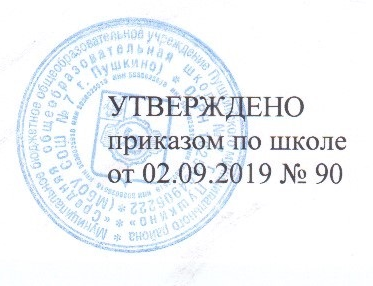 ОСНОВНАЯ ОБРАЗОВАТЕЛЬНАЯ ПРОГРАММА СРЕДНЕГО ОЮБЩЕГО ОБРАЗОВАНИЯ 10-11 КЛАСС ОБРАЗОВАТЕЛЬНОГО УЧРЕЖДЕНИЯ (СРОК  РЕАЛИЗАЦИИ 2 ЛЕТ)г.Пушкино2019 г.  СОДЕРЖАНИЕ ЦЕЛЕВОЙ РАЗДЕЛ .........................................................................................................        31.1. Пояснительная записка ..............................................................................................        31.2. Целевое назначение и система ценностей образовательной программы .................    41.3. Планируемые результаты освоения обучающимися образовательной программы .. .6 1.4. Образ выпускника школы ................................................................................................ 9 1.5. Система оценки образовательных результатов обучающихся ..................................... 101.6. Система оценки качества образования ........................................................................... 12 2. СОДЕРЖАТЕЛЬНЫЙ РАЗДЕЛ ...............................................................................................14 2.1. Основное содержание учебных предметов на уровне среднего общего образования 14 2.1.1. Русский язык ..........................................................................................................          14 2.1.2. Литература ..............................................................................................................         16 2.1.3. Иностранный язык .................................................................................................         22 2.1.4. Математика .............................................................................................................         25 2.1.5. Информатика и ИКТ ..............................................................................................         29 2.1.6. История ...................................................................................................................         31 2.1.7. Обществознание .....................................................................................................       352.1.8. Экономика ..............................................................................................................         382.1.9. Право .......................................................................................................................        392.1.10. География .............................................................................................................         422.1.11. Биология ...............................................................................................................         44 2.1.12. Физика ...................................................................................................................        46 2.1.13. Астрономия ..........................................................................................................       48 2.1.14. Химия .....................................................................................................................       50     2.1.15. Мировая художественная культура ....................................................................        53  2.1.16. Технология ............................................................................................................        54 2.1.17.  Основы безопасности и жизнедеятельности ......................................................       56 2.1.18. Физическая культура .............................................................................................       582.2. Программа воспитания и социализации обучающихся ...........................................       60 3.ОРГАНИЗАЦИОННЫЙ РАЗДЕЛ................................................................................     .66 3.1.Учебный план среднего общего образования .......................................................           66 3.2.Календарный учебный график ......................................................................................     73 3.3. Кадровые условия реализации образовательной программы .....................................    74 3.4. Программно – методическое обеспечение образовательной программы ...................   76 3.5. Материально-техническое оснащение школы ...............................................................    811.Целевой раздел1.1. Пояснительная записка      Образовательная программа среднего  общего образования Муниципального бюджетного общеобразовательного учреждения Пушкинского муниципального района «Средняя общеобразовательной школы №7 г. Пушкино» ориентирована на реализацию  целей развития образования в Российской Федерации и разработана в соответствии с требованиями Федерального компонента государственного образовательного стандарта  среднего   общего образования к структуре основной образовательной программы (утвержденный приказом Минобразования России «Об утверждении федерального компонента государственных стандартов начального общего, основного общего и среднего общего образования» от 5марта 2004 г.№ 1089), приказа Министерства образования Российской Федерации от 09.03.2004 № 1312 «Об утверждении федерального базисного учебного плана и примерных учебных планов для образовательных учреждений Российской Федерации, реализующих программы общего образования» (в действующей редакции от 01.02.2012 № 5), приказа министра образования Московской области от 23.04.2018 № 1172   «Об утверждении Регионального базисного учебного плана для государственных образовательных организаций Московской области, муниципальных и частных образовательных организаций в Московской области, реализующих программы основного общего и среднего общего образования на 2018-2019 учебный год; Постановлением  Главного государственного санитарного врача РФ от 29.12.2010г. № 189 «Об утверждении СанПин 2.4.2.2821-10 «Санитарно-эпидемиологические требования к условиям и организации обучения в общеобразовательных учреждениях», Устава школы, локальных актов.     Программа	определяет	обязательный	минимум	содержания	среднего общего образования, цели, задачи, планируемые результаты, содержание и организацию образовательного процесса на уровне среднего общего образования, максимальный объем учебной нагрузки обучающихся, уровень подготовки выпускников, а также основные требования к	обеспечению образовательного процесса (в том числе к его материально-техническому, учебно-лабораторному, информационно-методическому, кадровому обеспечению) и реализуется школой через урочную и внеурочную деятельность с соблюдением требований государственных санитарно-эпидемиологических правил и нормативов.     Цели программы: 1) обеспечение условий для получения качественного образования всеми обучающимися школы; 2) выстраивание образовательного пространства, соответствующего старшему школьному возрасту через создание условий для социального и образовательного самоопределения старшеклассников.     Среднее общее образование – третий, завершающий уровень общего образования. Старшая ступень общеобразовательной школы в процессе модернизации образования подвергается самым существенным структурным, организационным и содержательным изменениям.       Социально-педагогическая суть этих изменений – обеспечение наибольшей личностной направленности и вариативности образования, его дифференциации и индивидуализации. Эти изменения являются ответом на социальный заказ - максимально раскрыть индивидуальные способности, дарования человека и сформировать на этой основе профессионально и социально компетентную, мобильную личность, умеющую делать профессиональный и социальный выбор и нести за него ответственность, сознающую и способную отстаивать свою гражданскую позицию, гражданские права.     Среднее общее образование направлено на дальнейшее становление и формирование личности обучающегося, развитие их интереса к познанию и творческих способностей. Формирование навыков самостоятельной учебной деятельности на основе индивидуализации и профессиональной ориентации содержания среднего общего образования, подготовку обучающихся к жизни в обществе, самостоятельному жизненному выбору, продолжению образования и началу профессиональной деятельности.     Среднее общее образование – завершающий уровень общего образования, призванная обеспечить функциональную грамотность и социальную адаптацию обучающихся, содействовать их общественному и гражданскому самоопределению. Эти функции предопределяют направленность целей на формирование социально грамотной и социально мобильной личности, осознающей свои гражданские права и обязанности, ясно представляющей себе потенциальные возможности, ресурсы и способы реализации выбранного жизненного пути.      Эффективное достижение указанных целей возможно при введении профильного обучения, которое является «системой специализированной подготовки (профильного обучения) в старших классах общеобразовательной школы, ориентированной на индивидуализацию обучения и социализацию обучающихся, в том числе с учетом реальных потребностей рынка  труда, отработки гибкой системы профилей и кооперации старшей ступени школы с учреждениями начального, среднего и высшего профессионального образования.      Профильное обучение - средство дифференциации и индивидуализации обучения, когда за счет изменений в структуре, содержании и организации образовательного процесса более полно учитываются интересы, склонности и способности обучающихся, создаются условия для образования старшеклассников в соответствии с их профессиональными интересами и намерениями в отношении продолжения образования. Существенно расширяются возможности выстраивания учеником индивидуальной образовательной траектории.     Переход к профильному обучению в ОУ позволил :1.	создать условия для дифференциации содержания обучения старшеклассников;2.	обеспечить изучение отдельных учебных предметов на профильном уровне (русский язык, история, обществознание);3.	установить равный доступ к полноценному образованию разным категориям обучающихся, расширить возможности их социализации;4.	обеспечить преемственность между общим и профессиональным образованием, в том числе более эффективно подготовить выпускников к освоению программ высшего профессионального образования.     От правильного выбора профиля во многом будет серьезно зависеть дальнейшая судьба старшеклассников, в частности – мера их подготовленности к успешной сдаче единого государственного экзамена и перспективы на продолжение образования после школы.     Целенаправленное изучение запросов социума, склонностей и интересов учащихся и их родителей (законных представителей), уровень подготовленности педагогического коллектива МБОУ СОШ № 7 определили основное концептуальное направление работы школы– создание в 2019-2020 учебном году в 10 классе социально-гуманитарного профиля.  Образовательная программа выступает как средство удовлетворения потребностей: обучающихся, заключающихся в освоении ими познавательных и ценностных основ личностного самоопределения; в формировании гуманистической ориентации личности; в создании условий для оптимального поиска путей решении задач, способствующих достижению каждым учеником образовательного стандарта в соответствии с его индивидуальными способностями. В этом аспекте образовательная программа реализует право ребенка на сохранение своей индивидуальности, родителей, заключающихся в удовлетворении их запроса на образование и социальное воспитание детей.      Образовательная программа выступает при этом как гарантия "наилучшего обеспечения интересов ребенка"; учителей, заключающихся в обеспечении их прав на профессиональную и личностную самореализацию; на выработку собственного стиля педагогической деятельности; на выбор новых методик преподавания; на создание или выбор инновационных технологий деятельности; на проектирование учебной программы.  Основная образовательная программа среднего   общего образования адресована обучающимся 16-17 лет, 10–11 классов, освоивших программу основного общего образования, сдавших итоговую аттестацию за курс основной школы. Достижение уровня готовности к освоению общеобразовательной программы среднего общего образования предполагает: ─ достижение обучающимися уровня общеобразовательной подготовки, соответствующему требованиям обязательного минимума содержания основного общего образования; ─ достижение обучающимися уровня функциональной грамотности, характеризующегося практическим овладением познавательными средствами основных видов жизнедеятельности и выражающаяся в знании сведений, правил, принципов понятий и умений, составляющих основу решения стандартных задач. Обучающиеся должны уметь свободно читать сложные тексты (художественные, публицистические, научные, технические), уметь эксплуатировать персональный компьютер, использовать современные прикладные компьютерные программы, пользоваться ресурсами телекоммуникационной сети Interrnet, осуществлять пересылку и получение информации при помощи электронной почты, знать правила  техники  безопасности работы на персональном компьютере, уметь пользоваться  другими техническими устройствами, необходимыми в познавательной деятельности  и в быту, ориентироваться в  нравственноэтических,  социально-экономических, политических и экологических проблемах,  обладать основами правовой культуры, знанием основ конституционного строя, прав, свобод и обязанностей граждан Российской Федерации и ориентироваться в наиболее важных аспектах правового статуса несовершеннолетних, ориентироваться в явлениях природы, в географии, иметь представления о мире профессий и личностно предпочтительных сферах будущей профессиональной деятельности; ─ умение выполнять сложные физические упражнения, знать спортивные игры, предусмотренные учебной программой  основной школы, соблюдать правила поведения в спортивном зале; ─ владение умениями практического характера: свободно читать и понимать научный, публицистический и художественный тексты учебной, научной и справочной литературы, производить отбор, накопление, систематизацию, анализ и интерпретацию получаемой в процессе познания или исследований информации, умение создавать практико-ориентированные и социально-значимые продукты интеллектуальной деятельности в виде рефератов, исследовательских проектов, статей; ─ обладание общеучебными умениями интеллектуального характера: осуществлять минимум логических действий и операций над суждениями, проводить анализ, синтез, сравнение, обобщение данных, систематизировать и классифицировать факты, предметы, процессы и явления объективной реальности, устанавливать причинно-следственные связи и закономерности, формулировать умозаключения, строить объяснение явлений в виде связных рассуждений; ─ сформированность организационных, поведенческих и коммуникативных общеучебных умений: умения организовать собственную деятельность в различных условиях, организовать среду познавательной или исследовательской деятельности, настроить профиль пользователя персонального компьютера для решения прикладных задач, отбирать способы достижения поставленных целей, умение осуществлять контроль над процессом и результатом собственной деятельности, умение вести диалог, полемику с оппонентами, корректно и грамотно доказывать и опровергать суждения, соблюдать правила этики межличностных отношений.    Таким образом, целью образовательной программы среднего общего образования является создание условий для освоения минимума содержания образования (в соответствии с требованиями государственных стандартов), раскрытия интеллектуальных возможностей личности через освоение фундаментальных основ содержания среднего образования, для формирования широко образованной личности учащихся на основе усвоения содержания образования в пределах базового и профильного образовательного стандарта. К числу таких условий относятся:1.	организация обучения на повышенном уровне сложности по профильным программам;2.	внедрение технологий развивающего, опережающего обучения;3.	исследовательской и проектной  деятельности;4.	реализация психолого-педагогического сопровождения;5.	создание условий для получения школьниками среднего общего образования высокого уровня, необходимо и достаточно для продолжения обучения в высших учебных заведениях,6.	развитие способностей каждого ученика и воспитанника, формирование духовно богатой, творчески мыслящей личности, способной жить и созидать в современном мире.7.	удовлетворение потребностей учащихся в освоении познавательных и ценностных основ личностного и профессионального самоопределения в процессе получения среднего общего базового образования. 8.	создание условий для самопознания, развития и саморазвития личности учащихся, раскрытия их индивидуальных способностей, развитию умений и навыков социальной коммуникации, адаптации их к жизни в обществе и функционированию системы непрерывного образования.     Достижению названных целей служит решение конкретных задач	образовательногоучреждения:•	обеспечение прочного усвоения обязательного минимума содержания основных образовательных среднего общего образования;•	развитие общих учебных умений и навыков, формирование компетенций обучающихся в области учебно-исследовательской и проектной деятельности;•	формирование готовности обучающихся к саморазвитию и высокой социальной активности для продолжения обучения в образовательных учреждениях профессионального образования, профессиональной деятельности и успешной социализации;•	совершенствование системы выявления и поддержки талантливых детей, развитие их творческих способностей;•	обеспечение равного доступа к полноценному образованию разным категориям обучающихся, создание возможности для их социализации;•	формирование патриотического сознания и гражданской позиции обучающихся;•	создание для школьников, имеющих повышенную мотивацию к учебному труду и соответствующие способности, условий, гарантирующих углубленное изучение профильных предметов,•	систематическая разработка и апробирование организационно-педагогической и учебно-методической документации, необходимой для реализации изучения предметов на профильном уровне.    Программа содержит три раздела: целевой, содержательный и организационный.    Прием обучающихся в 10 классы осуществляется по заявлению родителей (законных представителей). Проведение вступительных испытаний при приеме в 10-й класс не допускается. Целевое назначение и система ценностей образовательной программы    Программа представляет собой нормативный документ, выступающий в качестве внутреннего стандарта МБОУ СОШ №7, который регламентирует организационно-педагогические условия и содержание деятельности школы по реализации федерального государственного образовательного стандарта основного общего образования в соответствии с типом и видом учреждения, и обеспечивающий координацию деятельности всех субъектов образовательного процесса. Как нормативный документ Программа ориентирована на реализацию права обучающихся и их родителей на информацию об образовательном учреждении, права на выбор услуг и права на гарантию качества образования. При составлении Программы были учтены сложившиеся в образовательном учреждении традиции и особенности социального заказа, представленного образовательными запросами обучающихся, потребностями их родителей, учреждений профессионального образования, работодателей, общественности.  Программа призвана обеспечить: – преемственность между уровнями обучения (начальное общее образование, основное общее образование, среднее общее образование); – создание психологически комфортной образовательной среды; – развитие личностных качеств и способностей обучающихся и воспитанников на основе приобретения ими опыта разнообразной деятельности, применения приобретенных знаний и умений в реальных жизненных ситуациях (формирование ключевых компетенций); – раскрытие учебных ресурсов обучающихся и воспитанников и их реализацию независимо от стартовых возможностей; – усвоение обучающимися обязательного минимума содержания основных образовательных программ на уровне требований государственных образовательных стандартов; формирование готовности к продолжению обучения на следующей ступени обучения;   – формирование у обучающихся желания и умения учиться, постоянно расширять границы своих возможностей, саморазвиваться и самосовершенствоваться; – развитие у обучающихся духовно-нравственных и эстетических чувств, эмоционально-ценностного, позитивного отношения к себе и окружающему миру;  – охрану и укрепление физического и психического здоровья детей, обеспечение их эмоционального благополучия; – формирование осознанного принятия ценностей здорового образа жизни и умения регулировать свое поведение в соответствии с ним;  – сохранение и поддержку индивидуальности каждого ребенка;  – поддержание оптимистической самооценки и уверенности в себе, расширение опыта самостоятельного выбора;  – развитие у обучающихся коммуникативных навыков общения и сотрудничества.      Целью реализации Программы является обеспечение планируемых результатов по достижению выпускником МБОУ СОШ №7 г. Пушкино целевых установок, знаний, умений, навыков и компетенций, определяемых личностными, семейными, общественными, государственными потребностями и возможностями обучающегося, индивидуальными особенностями его развития и состояния здоровья. Для достижения поставленной цели при реализации школой Программы предусматривается решение следующих основных задач: – обеспечение соответствия результатам освоения Программы требованиям государственного образовательного стандарта, федерального компонента государственного образовательного стандарта; – обеспечение доступности получения качественного общего образования, достижение планируемых результатов освоения основных образовательных программ основного общего образования всеми обучающимися, в том числе детьми с ограниченными возможностями здоровья; – усиление воспитательного потенциала образования, обеспечение индивидуального психолого-педагогического сопровождения каждого обучающегося, формирование образовательного базиса социализированной, культурной личности, создание необходимых условий для самореализации; – обеспечение эффективного сочетания урочных и внеурочных форм организации образовательного процесса, взаимодействия всех его участников, единства учебной и внеурочной деятельности;  – взаимодействие школы при реализации Программы с социальными партнерами (как внутри системы образования, так и в рамках межведомственного взаимодействия);  – выявление и развитие способностей обучающихся, их профессиональный склонностей, в том числе одарённых детей, детей с ограниченными возможностями здоровья и инвалидов, через систему клубов, секций, студий и кружков, организацию общественно полезной деятельности, в том числе социальной практики, с использованием возможностей образовательных учреждений дополнительного образования детей; – организация интеллектуальных и творческих соревнований, проектной и учебно-исследовательской деятельности; – обеспечение участия обучающихся, их родителей, педагогических работников и общественности в проектировании и развитии внутришкольной социальной среды, школьного уклада; – социальное и учебно-исследовательское проектирование, профессиональную ориентацию обучающихся при поддержке педагогов, психолога, социального педагога, сотрудничестве с предприятиями, учреждениями профессионального образования, центрами профессиональной работы; – создание условий для сохранения и укрепление физического, психологического и социального здоровья обучающихся, обеспечение их безопасности.      Программа является документом постоянного действия, изменения и дополнения в Программу, связанные с регламентацией деятельности школы в конкретном учебном году, а также новая редакция Программы разрабатываются и принимаются по итогам процедуры их согласования и вступают в силу после издания соответствующего приказа.      Программа реализуется через урочную и внеурочную деятельность обучающихся.     Миссия школы - построение модели адаптивной школы, в которой будут созданы условия, удовлетворяющие разнообразным образовательным потребностям личности, обеспечены условия для самореализации каждого ребенка и взрослого на основе педагогического анализа его успехов и достижений. Гражданско-патриотическое и нравственное воспитание как развитие способности к осознанию школьниками их принадлежности к судьбе Отечества, ответственности за себя и окружающую действительность, готовность и способности строить полноценную жизнь. Основные принципы:  - основополагающим является принцип сохранение психического и физического здоровья учащихся и учителей; - принцип комфортности как атмосфера добра, взаимопонимания и творческого сотрудничества учащихся и учителей;  - принцип дифференциации и индивидуализации учебно-воспитательного процесса; - личностный подход как уважение уникальности и своеобразия каждого ребенка;- природосообразность как воспитание с учетом индивидуальных биологических, физиологических и психических особенностей ребенка. - гуманизация как уважительное, доверительное отношение к ребенку как к личности, ориентация на раскрытие его духовности. - гуманитаризация как система мер, направленных на приоритетное развитие общекультурных компонентов в содержании образования и, таким образом, на формирование личностной зрелости обучаемых.     Исходя из концептуальных положений адаптивного образовательного учреждения, где под «адаптивной» понимается школа со смешанным контингентом учащихся, построение структуры школы базируется на принципе дифференцированного подхода.  При таком подходе учитывается физическое, психическое и интеллектуальное развитие ребенка.       Воспитательная работа строится согласно программе, принятой педагогическим коллективом. Ее задачей является гуманизация воспитательного процесса, выражающегося в создании условий для всемерного развития личности, для побуждения ее к самоанализу, саморазвитию, самовоспитанию с целью формирования гражданско- патриотического сознания, развития чувства сопричастности судьбам Отечества, формированию нравственной позиции. Планируемые результаты освоения обучающимися образовательной программы     Под планируемыми результатами  реализации образовательной программы, в целом, понимаются позитивные изменения в личности учащихся, на которые ориентирована данная образовательная программа.  В результате реализации данной образовательной программы в школе должны быть созданы условия, обеспечивающие комфортное пребывание, обучение и развитие в ней учащихся с различными запросами и уровнем подготовки, позволяющие им подготовиться к взрослой жизни в условиях рыночных отношений и социальных изменений. В школе должно быть обеспечено образование базового уровня в соответствии с Государственными образовательными стандартами.     Результатом освоения общеобразовательной программы среднего общего образования для 10 - 11 классов  является достижение обучающимися уровня общеобразовательной подготовки, соответствующего требованиям обязательного минимума содержания среднего общего образования. Обучающиеся, получившие среднее общее образование, должны освоить на уровне требований государственных программ учебный материал по всем предметам школьного учебного плана. Уровень образованности выпускника характеризуется повышенным уровнем общей культуры, овладением обучающимися методологическими знаниями, теоретическими средствами познавательной и практической деятельности и способами продуктивной деятельности в различных областях.      Достигаемым уровнем образованности является уровень: ─ общекультурной компетентности во всех образовательных областях, предполагающий сформированность осознанного выбора сферы познавательных интересов, устойчивого стремления к самообразованию в избранной области познания, владение необходимыми методами самообразования и самопознания,  сформированность умения критически оценивать собственную познавательную и творческую деятельность, определять границы своих познаний и проектировать перспективы их расширения, сформированность ценностного отношения к явлениям окружающего мира; ─ допрофессиональной компетентности предполагающий сформированность знаний первоисточников по профилирующим дисциплинам, основных фактов, общих и частных понятий, закономерностей, научных теорий, овладение методами решения прикладных задач, сформированность специальных функциональных умений, необходимых для осуществления учебного и научного познания в избранной области (подбор необходимой справочной, учебной и научной литературы, анализ  библиографии по интересующей проблеме, проведение исследования проблемы, анализ и интерпретация полученных данных, обобщение результатов познавательной деятельности в виде картотек, свода справочной информации, таблицы, реферата, статьи или литературно-художественного текста различных жанров), сформированность социальной и психологической готовности к получению высшего профессионального образования, ориентации в системе высших учебных заведений, осуществляющих соответствующую профессиональную подготовку, представлений о системе требований к уровню подготовки абитуриентов и профессиях, требующих практического применения полученных знаний. Уровню компетентности соответствует уровень сформированности общеучебных умений и навыков, установленный на основе применения диагностических материалов, предусмотренных методическими материалами к реализуемым учебным программам. К основным общеучебным умениям относятся: ─ учебные умения практического характера: свободно читать, понимать и анализировать научный, публицистический и художественный тексты, ставить и выполнять исследовательские задачи по отбору, накоплению, систематизации, анализу и интерпретации получаемой информации, умение создавать практико-ориентированные и социально-значимые продукты интеллектуальной деятельности, выполнять проекты; ─учебные умения интеллектуального характера: осуществлять логические операции над суждениями, и умозаключениями, проводить анализ, сравнение, обобщение данных конкретизацию, систематизировать и классифицировать факты, предметы, процессы и явления объективной реальности, делать выводы, умозаключения, устанавливать причинно-следственные связи и закономерности, формулировать гипотезы и доказывать их; ─организационные, поведенческие и коммуникативные умения и навыки: краткосрочное и среднесрочное проектирование собственной деятельности, навыки планирования, проектирования, моделирования, прогнозирования, исследовательской, творческой деятельности, включая использование технических и информационных ресурсов, умение отбирать средства достижения поставленных целей, определять границы собственной компетентности; ─основы восприятия, обработки, переработки, хранения, воспроизведения информации; информационные технологии, связанные с приемом, передачей, чтением, конспектированием информации, преобразованием информации, мультимедийными, Интернет технологией; ─основы компьютерной грамотности, технического обслуживания вычислительной техники; ─умения и навыки саморазвития, самосовершенствования, саморегуляции, личной и предметной рефлексии, смысла жизни, профессионального развития, профессионального развития; ─навыками языкового и речевого развития, культурой родного языка, владение иностранным языком.      Обучающиеся,  получившие среднее  общее образование, должны:   1. Знать свои гражданские права и уметь их реализовывать, уважать свое и чужое достоинство, собственный труд и труд других людей.   2. Овладеть уровнем ключевых компетентностей, связанных с физическим развитием и укреплением здоровья: а) знание и соблюдение норм здорового образа жизни;б) знание опасности курения, алкоголизма, токсикомании, наркомании, СПИДа; в) знание и соблюдение правил личной гигиены, обихода;г) знание особенностей физического, физиологического развития своего организма, типы нервной системы, особенностей темперамента, суточного биоритма и т.д. д) знание и владение основами физической культуры человека.   3. Обладать необходимым уровнем сформированности ключевых компетенций, связанных с взаимодействием человека и социальной сферы, человека и окружающего его мира: ─ знаниями, умениями и навыками социального взаимодействия с обществом, общностью, коллективом, семьей, друзьями, партнерами; ─  умениями и навыками сотрудничества, толерантности, уважения и принятия другого (раса,  национальность,  религия, статус, роль,  пол), погашение конфликтов; ─ основами мобильности, социальной активности, конкурентоспособности, умение адаптироваться в социуме; ─   знаниями, умениями и навыками общения (коммуникативная компетентность); ─ основами устного и письменного общения: диалог, монолог, порождение и восприятие текста;─  знание и соблюдение традиций, этикета; ─  владение иноязычным общением, деловой перепиской, особенностями коммуникации с разными людьми. ─  знание и соблюдение права и обязанностей гражданина. ─ воспитание свободы и ответственности человека, уверенности в себе, собственного достоинства, гражданского долга, самоконтроля в своих действиях, чувства патриотизма к своей Родине, малой Родине, гордости за символы государства (герб, флаг, гимн).   4. Обладать  необходимым  уровнем  сформированности  культуры личности: ─  знание и использование ценностей живописи, литературы, искусства, музыки, науки, производства; ─  знание и использование истории цивилизации, собственной страны, религии; ─владение основами экологической культуры;            ─  знание ценностей бытия, жизни.Ожидаемые результаты реализации образовательной программы(для учащихся среднего общего образования):- освоение образовательного стандарта, предусмотренного образовательной программой; - овладение техниками организации деятельности, планирования и проектирования, взаимодействия;  - сформированность готовности к ответственности в ситуациях выбора; - сформированность потребности в непрерывном образовании в течение жизни; - сформированность готовности к освоению социального опыта с целью самопознания и личностной самоактуализации;- сформированность готовности к социально-профессиональному самоопределению.Предметные результаты изученияРусский язык и литература (профильный и базовый уровень):сформированность представлений о роли языка в жизни человека, общества, государства; приобщение через изучение русского и родного языка и литературы к ценностям национальной и мировой культуры;сформированность понятий о нормах русского литературного языка и применение знаний о них в речевой практике;владение навыками самоанализа и самооценки на основе наблюдений за собственной речью;4) владение начальными навыками литературоведческого исследования историко - и теоретико-литературного характера;владение умениями представлять тексты в виде тезисов, конспектов, аннотаций, рефератов, проектов;знание содержания произведений русской, родной и мировой классической литературы, их историко-культурного и нравственно-ценностного влияния на формирование национальной и мировой культуры;умение оценивать художественную интерпретацию литературного произведения в произведениях других видов искусств (графика и живопись, театр, кино, музыка)сформированность представлений об изобразительно-выразительных возможностях русского и родного языка;сформированность потребности в систематическом чтении как средстве познания мира и себя в этом мире, гармонизации отношений человека и общества, диалога людей друг с другом; понимание важности процесса чтения для своего дальнейшего нравственного и интеллектуального развития;сформированность умений учитывать исторический, историко-культурный контекст и контекст творчества писателя в процессе анализа художественного произведения;способность выявлять в художественных текстах личностно значимые образы, темы и проблемы и выражать свое отношение к ним в развернутых аргументированных устных и письменных высказываниях;владение навыками анализа художественных произведений с учетом их жанрово-родовой специфики; осознание художественной картины жизни, созданной в литературном произведении, в единстве эмоционального личностного восприятия и интеллектуального понимания;сформированность представлений о системе стилей языка художественной литературы; развитие собственного стиля и применение полученных знаний в речевой практике.14) сформированность представлений о принципах основных направлений литературной критики.Иностранный язык (базовый уровень):сформированность коммуникативной иноязычной компетенции, необходимой для успешной социализации;владение знаниями о социокультурной специфике страны/стран изучаемого языка и умение строить своѐ речевое и неречевое поведение адекватно этой специфике; умение выделять общее и различное в культуре родной страны и страны/стран изучаемого языка;достижение порогового уровня владения иностранным языком, позволяющего выпускникам общаться в устной и письменной формах как с носителями изучаемого иностранного языка, так и с представителями других стран, использующими данный язык как средство межличностного и межкультурного общения;сформированность умения использовать иностранный язык как средство для получения информации из иноязычных источников в образовательных и самообразовательных целях. История (профильный и базовый уровень):сформированность представлений о современной исторической науке, еѐ специфике и роли в решении задач прогрессивного развития России в глобальном мире;владение комплексом знаний об истории России и человечества в целом, представлениями об общем и особенном в мировом историческом процессе;сформированность представлений о методах исторического познания;сформированность умений применять исторические знания в профессиональной и общественной деятельности, поликультурном общении;владение навыками проектной деятельности и исторической реконструкции с привлечением различных источников;сформированность умений вести диалог, обосновывать свою точку зрения в дискуссии по исторической тематике.Обществознание (профильный и базовый уровень):сформированность знаний об обществе как целостной развивающейся системе в единстве и взаимодействии его основных сфер и институтов;владение базовым понятийным аппаратом социальных наук;владение умениями выявлять причинно-следственные, функциональные, иерархические и другие связи социальных объектов и процессов;сформированность представлений об основных тенденциях и возможных перспективах развития мирового сообщества в глобальном мире;сформированность представлений о методах познания социальных явлений и процессов;владение умениями применять полученные знания в повседневной жизни, прогнозировать последствия принимаемых решений;    сформированность навыков оценивания социальной информации, умений поиска информации в источниках различного типа для реконструкции недостающих звеньев для объяснения и оценки разнообразных явлений и процессов общественного развития.География (базовый уровень):владение представлениями о современной географической науке, еѐ участии в решении важнейших проблем человечества;владение географическим мышлением для определения географических аспектов природных, социально-экономических и экологических процессов и проблем;сформированность системы комплексных социально ориентированных географических знаний о закономерностях развития природы, размещения населения и хозяйства, о динамике и территориальных особенностях процессов, протекающих в географическом пространстве;владение умениями проведения наблюдений за отдельными географическими объектами, процессами и явлениями, их изменениями в результате природных и антропогенных воздействий;владение умениями использования карт разного содержания для выявления закономерностей и тенденций, получения нового географического знания о природных социально-экономических и экологических процессах и явлениях;владение умениями географического анализа и интерпретации разнообразной информации;владение умениями применять географические знания для объяснения и оценки разнообразных явлений и процессов, самостоятельного оценивания уровня безопасности окружающей среды, адаптации к изменению еѐ условий;сформированность представлений и знаний об основных проблемах взаимодействия природы и общества, о природных и социально-экономических аспектах экологических проблем.Математика (базовый уровень):сформированность представлений о математике как части мировой культуры и о месте математики в современной цивилизации, о способах описания на математическом языке явлений реального мира;сформированность представлений о математических понятиях как о важнейших математических моделях, позволяющих описывать и изучать разные процессы и явления; понимания возможности аксиоматического построения математических теорий;владение методами доказательств и алгоритмов решения; умение их применять, проводить доказательные рассуждения в ходе решения задач;владение стандартными приѐмами решения рациональных и иррациональных, показательных, степенных, тригонометрических уравнений и неравенств, их систем, использование готовых компьютерных программ, в том числе для поиска пути решения и иллюстрации решения уравнений и неравенств;сформированность представлений об основных понятиях, идеях и методах математического анализа;владение основными понятиями о плоских и пространственных геометрических фигурах, их основных свойствах; сформированность умения распознавать на чертежах, моделях и в реальном мире геометрические фигуры; применение изученных свойств геометрических фигур и формул для решения геометрических задач и задач с практическим содержанием;сформированность представлений о процессах и явлениях, имеющих вероятностный характер, о статистических закономерностях в реальном мире, об основных понятиях элементарной теории вероятностей; умений находить и оценивать вероятности наступления событий в простейших практических ситуациях и основные характеристики случайных величин;владение навыками использования готовых компьютерных программ при решении задач.Информатика (базовый уровень):сформированность представлений о роли информации и связанных с ней процессов в окружающем мире;владение навыками алгоритмического мышления и пониманием необходимости формального описания алгоритмов;владение умением понимать программы, написанные на выбранном для изучения универсальном алгоритмическом языке высокого уровня; знанием основных конструкций программирования; умением анализировать алгоритмы с использованием таблиц;владение стандартными приѐмами написания на алгоритмическом языке программы для решения стандартной задачи с использованием основных конструкций программирования и отладки таких программ; использование готовых прикладных компьютерных программ по выбранной специализации;сформированность представлений о компьютерно-математических моделях и необходимости анализа соответствия модели и моделируемого объекта (процесса); о способах хранения и простейшей обработке данных; понятия о базах данных и средствах доступа к ним, умений работать с ними;владение компьютерными средствами представления и анализа данных;сформированность базовых навыков и умений по соблюдению требований техники безопасности, гигиены и ресурсосбережения при работе со средствами информатизации; понимания основ правовых аспектов использования компьютерных программ и работы в Интернете.Физика (базовый уровень):сформированность представлений о роли и месте физики в современной научной картине мира; понимание роли физики в формировании кругозора и функциональной грамотности человека для решения практических задач;владение основополагающими физическими понятиями, закономерностями, законами и теориями; уверенное пользование физической терминологией и символикой;владение основными методами научного познания, используемыми в физике: наблюдение, описание, измерение, эксперимент; умение обрабатывать результаты измерений, обнаруживать зависимость между физическими величинами, объяснять полученные результаты и делать выводы;сформированность умения решать физические задачи;сформированность умения применять полученные знания для объяснения условий протекания физических явлений в природе и принятия практических решений в повседневной жизни;сформированность собственной позиции по отношению к физической информации, получаемой из разных источников.Астрономия (базовый уровень)осознание принципиальной роли астрономии в познании фундаментальных законов природы и формировании	современной	естественно-научной	картины	мира;приобретение знаний о физической природе небесных тел и систем, строения и эволюции Вселенной, пространственных и временных масштабах Вселенной, наиболее важных астрономических	открытиях,	определивших	развитие	науки	и	техники;овладение умениями объяснять видимое положение и движение небесных тел принципами определения местоположения и времени по астрономическим объектам, навыками практического использования компьютерных приложений для определения вида звездного неба в конкретном пункте для заданного времени;развитие познавательных интересов, интеллектуальных и творческих способностей в процессе приобретения знаний по астрономии с использованием различных источников информации исовременных информационных технологий;использование приобретенных   знаний  и   умений   для  решения  практических  задач повседневной жизни;формирование научного мировоззрения; формирование навыков использования естественно-научных и особенно физико-математических знаний для объективного анализа устройства окружающего мира на примере достижений современной астрофизики, астрономии и космонавтики.Химия (базовый уровень):сформированность представлений о месте химии в современной научной картине мира; понимание роли химии в формировании кругозора и функциональной грамотности человека для решения практических задач;владение основополагающими химическими понятиями, теориями, законами и закономерностями; уверенное пользование химической терминологией и символикой;владение основными методами научного познания, используемыми в химии: наблюдение, описание, измерение, эксперимент; умение обрабатывать, объяснять результаты проведѐнных опытов и делать выводы; готовность и способность применять методы познания при решении практических задач;сформированность умения давать количественные оценки и проводить расчѐты по химическим формулам и уравнениям;владение правилами техники безопасности при использовании химических веществ;6)	сформированность	собственной	позиции	по	отношению	к	химической	информации,получаемой из разных источников.Биология (базовый уровень):сформированность представлений о роли и месте биологии в современной научной картине мира; понимание роли биологии в формировании кругозора и функциональной грамотности человека для решения практических задач;владение основополагающими понятиями и представлениями о живой природе, еѐ уровневой организации и эволюции; уверенное пользование биологической терминологией и символикой;владение основными методами научного познания, используемыми при биологических исследованиях живых объектов и экосистем: описание, измерение, проведение наблюдений; выявление и оценка антропогенных изменений в природе;сформированность умений объяснять результаты биологических экспериментов, решать элементарные биологические задачи;сформированность собственной позиции по отношению к биологической информации, получаемой из разных источников, к глобальным экологическим проблемам и путям их решения.Основы безопасности жизнедеятельности:1)	сформированность представлений о культуре безопасности жизнедеятельности, в том числе о культуре экологической безопасности как о жизненно важной социально-нравственной позиции личности, а также как о средстве, повышающем защищѐнность личности, общества и государства от внешних и внутренних угроз, включая отрицательное влияние человеческого фактора;2)	сформированность гражданской позиции, направленной на повышение мотивации к военной службе и защите Отечества;3)	знание основ государственной системы, российского законодательства, направленных на защиту населения от внешних и внутренних угроз;4)	сформированность личной гражданской позиции отрицания экстремизма, терроризма, других действий противоправного характера, а также асоциального поведения;5)	сформированность представлений о здоровом образе жизни как о средстве обеспечения духовного, физического и социального благополучия личности;6)	знание распространѐнных опасных и чрезвычайных ситуаций природного, техногенного и социального характера;7)	негативное отношение к наркомании, алкоголизму, токсикомании как к факторам, пагубно влияющим на здоровье человека и исключение из своей жизни вредных привычек (курения, пьянства и т. д.);8)	знание основных мер защиты и правил поведения в условиях опасных и чрезвычайных ситуаций, в том числе в области гражданской обороны;9)	умение предвидеть возникновение опасных и чрезвычайных ситуаций по характерным для них признакам, а также используя различные информационные источники;10)	умение применять полученные знания в области безопасности на практике, проектировать модели личного безопасного поведения в повседневной жизни и в различных опасных и чрезвычайных ситуациях;11)	знание основ обороны государства и воинской службы: законодательство об обороне государства и воинской обязанности граждан; права и обязанности гражданина до призыва, во время призыва и прохождения военной службы, уставные отношения, быт военнослужащих, порядок несения службы и воинские ритуалы, строевая, огневая и тактическая подготовка;12)	знание основных видов военно-профессиональной деятельности, особенностей прохождения военной службы по призыву и контракту, увольнения с военной службы и пребывания в запасе;13)	владение основами медицинских знаний (девушки) и оказания первой помощи пострадавшим при неотложных состояниях (при травмах, отравлениях и различных видах поражений), включая знания об основных инфекционных заболеваниях и их профилактике.Физическая культура (базовый уровень)1)	умение использовать разнообразные формы и виды физкультурной деятельности для организации здорового образа жизни, активного отдыха и досуга;2)	владение современными технологиями укрепления и сохранения здоровья, поддержания работоспособности, профилактики предупреждения заболеваний, связанных с учебной и производственной деятельностью;3)	владение основными способами самоконтроля индивидуальных показателей здоровья, умственной и физической работоспособности, физического развития и физических качеств;4)	владение физическими упражнениями разной функциональной направленности, использование их в режиме учебной и производственной деятельности с целью профилактики переутомления и сохранения высокой работоспособности;5)	владение техническими приѐмами и двигательными действиями базовых видов спорта; активное применение их в игровой и соревновательной деятельности.Право (базовый уровень) – требования к предметным результатам освоения базового курса права должны отражать:1)	сформированность представлений о понятии государства, его функциях, механизме и формах;2)	владение знаниями о понятии права, источниках и нормах права, законности, правоотношениях;3)	владение знаниями о правонарушениях и юридической ответственности;4)	сформированность представлений о Конституции Российской Федерации как основном законе государства, владение знаниями об основах правового статуса личности в Российской Федерации;5)	сформированность общих представлений о разных видах судопроизводства, правилах применения права, разрешения конфликтов правовыми способами;6)	сформированность основ правового мышления;7)	сформированность знаний об основах административного, гражданского, трудового, уголовного права;8)	понимание юридической деятельности; ознакомление со спецификой основных юридических профессий;9)	сформированность умений применять правовые знания для оценивания конкретных правовых норм с точки зрения их соответствия законодательству Российской Федерации;10)	сформированность навыков самостоятельного поиска правовой информации, умений использовать результаты в конкретных жизненных ситуациях.Экономика (базовый уровень) – требования к предметным результатам освоения базового курса экономики должны отражать:1)	сформированность системы знаний об экономической сфере в жизни общества; как пространстве, в котором осуществляется экономическая деятельность индивидов, семей, отдельных предприятий и государства;2)	понимание сущности экономических институтов, их роли в социально-экономическом развитии общества; понимание значения этических норм и нравственных ценностей в экономической деятельности отдельных людей и общества; сформированность уважительного отношения к чужой собственности;3)	сформированность экономического мышления: умения принимать рациональные решения в условиях относительной ограниченности доступных ресурсов, оценивать и принимать ответственность за их возможные последствия для себя, своего окружения и общества в целом;4)	владение навыками поиска актуальной экономической информации в различных источниках, включая Интернет; умение различать факты, аргументы и оценочные суждения; анализировать, преобразовывать и использовать экономическую информацию для решения практических задач в учебной деятельности и реальной жизни;5)	сформированность навыков проектной деятельности: умение разрабатывать и реализовывать проекты экономической и междисциплинарной направленности на основе базовых экономических знаний и ценностных ориентиров;6)	умение применять полученные знания и сформированные навыки для эффективного исполнения основных социально-экономических ролей (потребителя, производителя, покупателя, продавца, заѐмщика, акционера, наѐмного работника, работодателя, налогоплательщика);7)	способность к личностному самоопределению и самореализации в экономической деятельности, в том числе в области предпринимательства; знание особенностей современного рынка труда, владение этикой трудовых отношений;8)	понимание места и роли России в современной мировой экономике; умение ориентироваться в текущих экономических событиях в России и в мире.Образ выпускника школы     Образовательная программа ориентирована на приближение к образу ученика 21 века, сформулированному в национальной образовательной инициативе «Наша новая школа» (утв. Президентом РФ 04.02.2010 N Пр-271) и Стандартах образования нового поколения. В современной ситуации определяющими качествами личности, входящей в постиндустриальную эпоху, должны стать кругозор, компетентность и профессионализм, толерантность и гражданственность Обобщенный портрет выпускника школы: это носитель национальных и общечеловеческих традиций, чувства патриотизма, любви к России, высоких гражданских ценностей. Он руководствуется в своих действиях нравственными принципами, свободен от конъюнктурных влияний в выборе поведения, ответственен перед совестью;  стремится к творческому самоутверждению и самовыражению, созданию материальных и духовных благ во имя и во благо своего Отечества. Он заботится об охране природы, нравственной чистоте общества. Такой человек непримирим ко злу в любых его проявлениях: войне, кровопролитию, национальной розни, преступности, несправедливости, но способен всегда встать на защиту рубежей своей Родины.     Учитывая основные задачи и цели школы, а также содержание ее социально-педагогической миссии в портрет выпускника включаются следующие ценностно-ориентированные требования:  1. культурный кругозор и широта мышления;  2. патриотизм;   3. физическая развитость;  4. умение жить в условиях рынка и информационных технологий;   5. уважительное отношение к национальным культурам народов российской федерации, владение родным языком и культурой; 6. наличие коммуникативной культуры;   7. готовность выпускника к достижению высокого уровня образованности на основе осознанного выбора программ профессионального образования;   8. способность к выбору профессии, ориентации в политической жизни общества, выбору социально ценных форм досуговой деятельности, к самостоятельному решению семейно-бытовых проблем, защите своих прав и осознанию своих обязанностей на основе традиций национальной духовной культуры.     Выпускник среднего общего образования - это учащийся, способный выбрать собственную образовательную линию, с целью дальнейшего профессионального самоопределения, интеллектуально зрелый, творчески активный, готовый к решению проблемных ситуаций, требующих нестандартных решений, имеющий экономические знания, позволяющие ему ориентироваться в самостоятельной жизни и экономической системе, осознавший приоритетность здоровья как высшей ценности в жизни человека, знающий механизмы и способы поддержания здоровья.  Система оценки образовательных результатов обучающихся  Функцию обратной связи выполняют различные формы аттестации и учета личных достижений учащихся. Аттестация обучающихся дает информацию о результатах образовательного процесса в школе.  Цель данной педагогической диагностики ― дать четкую и полную картину личностных достижений каждого ребенка и на основе этих данных создать условия для индивидуального развития в той области, которая наиболее полно позволяет учащемуся совершенствовать свои возможности. Аттестация обучающихся осуществляется по 5-балльной системе. Учитель, проверяя и оценивая работы, в том числе контрольные, устные ответы обучающихся, достигнутые ими навыки и умения, выставляет отметку в классный электронный журнал. В процессе обучения выставляются промежуточные отметки по 5-балльной системе за освоение учебных дисциплин за полугодие. В конце учебного года выставляются годовые отметки по 5-балльной системе на основании отметок, полученных обучающимся при прохождении промежуточной аттестации, а также на основании отметок, выставленных по итогам полугодий.    Основными видами аттестации учащихся являются: ─ текущий контроль успеваемости; ─промежуточная аттестация; ─государственная (итоговая) аттестация за курс среднего общего образования. Основными формами текущей аттестации являются: ─устные ответы на уроках, собеседования, сообщения, доклады, рефераты; ─проверочные и самостоятельные письменные работы; ─практические и лабораторные работы; ─тестирование; ─диагностические контрольные работы. Текущий контроль успеваемости обучающихся – это систематическая проверка образовательных (учебных) достижений обучающихся, проводимая педагогом в ходе осуществления образовательной деятельности в соответствии с образовательной программой (рабочей программой учебного предмета, курса, дисциплины (модуля)) Цель текущего контроля успеваемости заключается в:  • определении степени освоения обучающимися основной образовательной программы соответствующего уровня общего образования в течение учебного года по всем учебным предметам, курсам, дисциплинам (модулям) учебного плана во всех классах/группах;  • коррекции рабочих программ учебных предметов, курсов, дисциплин (модулей) в зависимости от анализа темпа, качества, особенностей освоения изученного материала;  • предупреждении неуспеваемости.    Промежуточная аттестация – это установление уровня достижения результатов освоения учебных предметов, курсов, дисциплин (модулей), предусмотренных образовательной программой / определение степени освоения обучающимися учебного материала по пройденным учебным предметам, курсам, дисциплинам (модулям) в рамках освоения основных образовательных программ общего образования (по уровням общего образования). Промежуточная аттестация обучающихся может проводиться в форме:   • комплексной контрольной работы;  • итоговой контрольной работы;   • письменных и устных экзаменов;   • тестирования;              • защиты индивидуального/группового проекта;  • иных формах, определяемых образовательными программами МБОУ СОШ №7 и (или) индивидуальными учебными планами.    Основными целями промежуточной аттестации являются: ─обеспечение выполнения педагогами и обучающимися образовательных программ; ─повышение их ответственности за качество образования в переводных и выпускных классах.     Система отметок при промежуточной аттестации — по 5-балльной системе.     Текущий контроль успеваемости и промежуточная аттестация обучающихся: • организуются и проводятся в МБОУ СОШ №7 согласно Положению о формах, периодичности, порядке текущего контроля успеваемости и промежуточной аттестации обучающихся; • являются частью системы внутришкольного мониторинга качества образования по направлению "качество образовательного процесса" и отражают динамику индивидуальных образовательных достижений, обучающихся в соответствии с планируемыми результатами освоения основной образовательной программы соответствующего уровня общего образования.      В целях учета достижений обучающихся в процессе реализации общеобразовательной программы в урочной и внеурочной деятельности применяется система форм, определяемых Педагогическим советом на основании учета мнения педагогического работника и родительской общественности.     Основными формами учета достижений, обучающихся в процессе деятельности на уроках являются: ─ проверка усвоения крупных тематических блоков и тем в форме уроков- семинаров, защита проектов, творческие работы;      Основными формами учета достижений обучающихся во внеурочной деятельности являются: ─участие в предметных неделях; проведение школьных и региональных туров Всероссийской олимпиады школьников по предметам; ─ открытые уроки.       Освоение общеобразовательных программ среднего общего образования завершается обязательной государственной итоговой аттестацией выпускников. Государственная итоговая аттестация обучающихся, освоивших общеобразовательные программы среднего общего образования, проводится в форме единого государственного экзамена. Государственная итоговая аттестация за курс среднего общего образования осуществляется в соответствии с Порядком проведения государственной итоговой аттестации по образовательным программам среднего общего образования, утверждённого приказом Министерства образования и науки РФ.  В 11 классе обязательные экзамены за курс среднего общего образования по предметам русский язык и математика в форме ЕГЭ, остальные по выбору.    Обучающиеся в 11 классе имеют право выбрать экзамен из предметов учебного плана среднего и общего образования, определенных для сдачи в форме ЕГЭ. Оценивание проводится по 100 бальной школе оценивания и выдается сертификат для дальнейшего обучения в средних специальных и высших учебных образовательных организациях. Удовлетворительный результат по двум обязательным предметам является основанием для получения аттестата о среднем общем образовании.  При наборе количества баллов, ниже установленного минимума (с учетом пересдачи) по предметам, определенным как обязательные, выпускник получает справку установленного образца и право сдать обязательные экзамены в форме ЕГЭ на следующий учебный год в пункте проведения экзамена (ППЭ). Результаты экзаменов в форме ЕГЭ по предметам по выбору, оказавшиеся ниже ежегодно устанавливаемого минимума не влияют на получение аттестата. За курс среднего общего образования выпускникам дано дополнительное право сдать экзамены по выбору в следующем учебном году в ППЭ.  1.6. Система оценки качества образования.    Система оценки качества образования представляет собой совокупность организационных структур, норм и правил, диагностических и оценочных процедур, обеспечивающих на единой основе оценку образовательных достижений обучающихся, эффективности образовательных программ с учетом запросов основных пользователей результатов системы оценки качества образования.    Основными пользователями результатов системы оценки качества образования школы являются: учителя, обучающиеся и их родители, педагогический совет школы, экспертные комиссии при проведении процедур лицензирования, аккредитации школы, аттестации работников школы, Управление образования администрации Пушкинского муниципального района, общественность.       Оценка качества образования осуществляется посредством: ─ системы внутришкольного контроля; ─общественной экспертизы качества образования; ─лицензирования; ─государственной аккредитации; ─государственной итоговой аттестации выпускников; ─мониторинга качества образования.     В качестве источников данных для оценки качества образования используются: ─образовательная статистика; ─промежуточная и итоговая аттестация; ─мониторинговые исследования; ─отчеты работников школы; ─посещение уроков и внеклассных мероприятий.    Целями системы оценки качества образования являются: ─формирование единой системы диагностики и контроля состояния образования, обеспечивающей определение факторов и своевременное выявление изменений, влияющих на качество образования в школе; ─получение объективной информации о функционировании и развитии системы образования в школе, тенденциях его изменения и причинах, влияющих на его уровень; ─предоставление всем участникам образовательного процесса и общественности достоверной информации о качестве образования; ─принятие обоснованных и своевременных управленческих решений по совершенствованию образования и повышение уровня информированности потребителей образовательных услуг при принятии таких решений; ─прогнозирование развития образовательной системы школы.   Задачами построения системы оценки качества образования являются: ─формирование единого понимания критериев качества образования и подходов к его измерению; ─формирование системы аналитических показателей, позволяющей эффективно реализовывать основные цели оценки качества образования; ─формирование ресурсной базы и обеспечение функционирования школьной образовательной статистики и мониторинга качества образования; ─изучение и самооценка состояния развития и эффективности деятельности школы; ─определение степени соответствия условий осуществления образовательного процесса государственным требованиям; ─определение степени соответствия образовательных программ с учетом запросов основных потребителей образовательных услуг нормативным требованиям; ─обеспечение доступности качественного образования; ─оценка уровня индивидуальных образовательных достижений обучающихся; ─определение степени соответствия качества образования на различных ступенях обучения в рамках мониторинговых исследований качества образования государственным стандартам; ─выявление факторов, влияющих на качество образования; ─содействие повышению квалификации учителей, принимающих участие в процедурах оценки качества образования; определение направлений повышения квалификации педагогических работников по вопросам, касающимся требований к аттестации педагогов, индивидуальным достижениям обучающихся; ─определение рейтинга и стимулирующих доплат педагогам; ─расширение общественного участия в управлении образованием в школе.   В основу системы оценки качества образования положены следующие принципы: ─объективность, достоверность, полнота и системность информации о качестве образования; ─реалистичность требований, норм и показателей качества образования, их социальной и личностной значимости, учёт индивидуальных особенностей развития отдельных обучающихся при оценке результатов их обучения и воспитания; ─ открытость, прозрачность процедур оценки качества образования; ─преемственность в образовательной политике, интеграция в общероссийскую систему оценки качества образования; ─доступность информации о состоянии и качестве образования для различных групп потребителей; ─повышение потенциала внутренней оценки, самооценка, самоанализ каждого педагога; ─оптимальность использования источников первичных данных для определения показателей качества и эффективности образования; ─взаимное дополнения оценочных процедур, установление между ними взаимосвязей и взаимозависимости; ─соблюдение морально-этических норм при проведении процедур оценки качества образования в школе.  Предметом системы оценки качества образования являются:─качество образовательных результатов обучающихся; ─ качество организации образовательного процесса, включающей условия организации образовательного процесса, в том числе доступность образования, условия комфортности получения образования, материально-техническое обеспечение образовательного процесса, организация питания; качество основных и дополнительных образовательных программ, принятых и реализуемых в школе, условия их реализации; ─воспитательная работа; ─ профессиональная компетентность педагогов, их деятельность по обеспечению требуемого качества результатов образования; ─эффективность управления качеством образования и открытость деятельности школы; ─состояние здоровья обучающихся.    Содержание процедуры оценки качества образовательных результатов обучающихся включает в себя: ─ единый государственный экзамен для выпускников 11-ых классов; ─промежуточную и текущую аттестацию обучающихся; ─участие и результативность в школьных, районных, предметных олимпиадах, конкурсах, соревнованиях;    Содержание процедуры оценки качества организации образовательного процесса включает в себя: ─ результаты лицензирования и государственной аккредитации; ─эффективность механизмов самооценки и внешней оценки деятельности; ─программно-информационное обеспечение, наличие Интернета, эффективность его использования в учебном процессе; ─оснащенность учебных кабинетов современным оборудованием, средствами обучения и мебелью; ─обеспеченность методической и учебной литературой; ─оценку соответствия службы охраны труда и обеспечение безопасности (ТБ, ОТ,  производственной санитарии, антитеррористической безопасности, требования нормативных документов); ─оценку открытости школы для родителей и общественных организаций; ─анкетирование родителей.   Содержание процедуры оценки профессиональной компетентности педагогов и их деятельности по обеспечению требуемого качества образования включает в себя: ─аттестация педагогов; ─отношение и готовность к повышению педагогического мастерства (систематичность прохождения курсов, участие в работе районных методических объединений); ─знание и использование современных педагогических методик и технологий; ─образовательные достижения обучающихся; ─участие в профессиональных конкурсах разного уровня.   Содержание процедуры оценки здоровья обучающихся включает в себя: ─регулярность и качество проведения санитарно-эпидемиологических профилактических мероприятий; ─оценку заболеваемости обучающихся, педагогических и других работников школы; ─оценку эффективности оздоровительной работы (здоровьесберегающие программы, режим дня, организация отдыха и оздоровления детей в каникулярное время); ─ оценку состояния физкультурно-оздоровительной работы; ─ диагностика состояния здоровья обучающихсяСодержательный раздел2.1. Основное содержание учебных предметов на уровне среднего общего образованияРусский язык Изучение русского языка среднего общего образования направлено на достижение следующих целей: - воспитание гражданина и патриота; формирование представления о русском языке как духовной, нравственной и культурной ценности народа; осознание национального своеобразия русского языка; овладение культурой межнационального общения; - развитие и совершенствование способности к речевому взаимодействию и социальной адаптации; информационных умений и навыков; навыков самоорганизации и саморазвития; готовности к трудовой деятельности, осознанному выбору профессии; - освоение знаний о русском языке как многофункциональной знаковой системе и общественном явлении; языковой норме и ее разновидностях; нормах речевого поведения в различных сферах общения; - овладение умениями опознавать, анализировать, классифицировать языковые факты, оценивать их с точки зрения нормативности; различать функциональные разновидности языка и моделировать речевое поведение в соответствии с задачами общения; - применение полученных знаний и умений в собственной речевой практике; повышение уровня речевой культуры, орфографической и пунктуационной грамотности.      Достижение указанных целей осуществляется в процессе совершенствования коммуникативной, языковой и лингвистической (языковедческой), культуроведческой компетенций.     Содержание основной образовательной программы по русскому языку. Содержание, обеспечивающее формирование коммуникативной компетенции. Сферы и ситуации речевого общения. Компоненты речевой ситуации. Оценка коммуникативных качеств и эффективности речи. Развитие навыков монологической и диалогической речи. Использование различных видов чтения в зависимости от коммуникативной задачи и характера текста. Информационная переработка текста. Совершенствование умений и навыков создания текстов разных функционально-смысловых типов, стилей и жанров. Учебно-научный, деловой, публицистический стили, разговорная речь, язык художественной литературы. Их особенности. Культура учебно-научного и делового общения (устная и письменная формы). Написание доклада, реферата, тезисов, рецензии. Составление деловых документов различных жанров (расписки, доверенности, резюме). Культура публичной речи. Культура разговорной речи. Содержание, обеспечивающее формирование языковой и лингвистической (языковедческой) компетенций Русский язык в современном мире. Формы существования русского национального языка (литературный язык, просторечие, народные говоры, профессиональные разновидности, жаргон, арго).    Нормы литературного языка, их соблюдение в речевой практике. Литературный язык и язык художественной литературы. Взаимосвязь различных единиц и уровней языка. Синонимия в системе русского языка. Словари русского языка и лингвистические справочники; их использование. Совершенствование орфографических и пунктуационных умений и навыков. Лингвистический анализ текстов различных функциональных разновидностей языка.    Содержание, обеспечивающее формирование культуроведческой компетенции. Взаимосвязь языка и культуры. Отражение в русском языке материальной и духовной культуры русского и других народов. Взаимообогащение языков как результат взаимодействия национальных культур. Соблюдение норм речевого поведения в различных сферах общения. Материал для образовательных учреждений с родным (нерусским) языком обучения Русский язык в кругу языков народов России. Особенности фонетической, лексической, грамматической систем русского языка. Особенности русского речевого этикета. Перевод с родного языка на русский.   Требования к уровню подготовки выпускников В результате изучения русского языка на базовом уровне ученик должен знать/понимать: - связь языка и истории, культуры русского и других народов; - смысл понятий: речевая ситуация и ее компоненты, литературный язык, языковая норма, культура речи; - основные единицы и уровни языка, их признаки и взаимосвязь;- орфоэпические, лексические, грамматические, орфографические и пунктуационные нормы современного русского литературного языка; нормы речевого поведения в социально-культурной, учебно-научной, официально-деловой сферах общения; уметь: - осуществлять речевой самоконтроль; оценивать устные и письменные высказывания с точки зрения языкового оформления, эффективности достижения поставленных коммуникативных задач; - анализировать языковые единицы с точки зрения правильности, точности и уместности их употребления; - проводить лингвистический анализ текстов различных функциональных стилей и разновидностей языка; аудирование и чтение; - использовать основные виды чтения (ознакомительно-изучающее, ознакомительно-реферативное и др.) в зависимости от коммуникативной задачи; - извлекать необходимую информацию из различных источников: учебнонаучных текстов, справочной литературы, средств массовой информации, в том числе представленных в электронном виде на различных информационных носителях; говорение и письмо - создавать устные и письменные монологические и диалогические высказывания различных типов и жанров в учебно-научной (на материале изучаемых учебных дисциплин), социально-культурной и деловой сферах общения; - применять в практике речевого общения основные орфоэпические, лексические, грамматические нормы современного русского литературного языка; - соблюдать в практике письма орфографические и пунктуационные нормы современного русского литературного языка; - соблюдать нормы речевого поведения в различных сферах и ситуациях общения, в том числе при обсуждении дискуссионных проблем; - использовать основные приемы информационной переработки устного и письменного текста; использовать приобретенные знания и умения в практической деятельности и повседневной жизни для: - осознания русского языка как духовной, нравственной и культурной ценности народа; приобщения к ценностям национальной и мировой культуры; - развития интеллектуальных и творческих способностей, навыков самостоятельной деятельности; самореализации, самовыражения в различных областях человеческой деятельности; - увеличения словарного запаса; расширения круга используемых языковых и речевых средств; совершенствования способности к самооценке на основе наблюдения за собственной речью; - совершенствования коммуникативных способностей; развития готовности к речевому взаимодействию, межличностному и межкультурному общению, сотрудничеству; - самообразования и активного участия в производственной, культурной и общественной жизни государства.   Литература   Изучение литературы на базовом уровне среднего общего образования направлено на достижение следующих целей: - воспитание духовно развитой личности, готовой к самопознанию и самосовершенствованию, способной к созидательной деятельности в современном мире; формирование гуманистического мировоззрения, национального самосознания, гражданской позиции, чувства патриотизма, любви и уважения к литературе и ценностям отечественной культуры; - развитие представлений о специфике литературы в ряду других искусств; культуры читательского восприятия художественного текста, понимания авторской позиции, исторической и эстетической обусловленности литературного процесса; образного и аналитического мышления, эстетических и творческих способностей учащихся, читательских интересов, художественного вкуса; устной и письменной речи учащихся; - освоение текстов художественных произведений в единстве содержания и формы, основных историко-литературных сведений и теоретико-литературных понятий; формирование общего представления об историко-литературном процессе; - совершенствование умений анализа и интерпретации литературного произведения как художественного целого в его историко-литературной обусловленности с использованием теоретико-литературных знаний; написания сочинений различных типов; поиска, систематизации и использования необходимой информации, в том числе в сети Интернета.    Изучение литературы в образовательных учреждениях с родным (нерусским) языком обучения реализует общие цели и способствует решению специфических задач: - обогащение духовно-нравственного опыта и расширение эстетического кругозора учащихся при параллельном изучении родной и русской литературы; - формирование умения соотносить нравственные идеалы произведений русской и родной литературы, выявлять их сходство и национально-обусловленное своеобразие художественных решений; - совершенствование речевой деятельности учащихся на русском языке: умений и навыков, обеспечивающих владение русским литературным языком, его изобразительно-выразительными средствами.     Содержание основной образовательной программы по литературе.А.С. Пушкин Стихотворения: "Погасло дневное светило...", "Свободы сеятель пустынный...", "Подражания Корану" (IX "И путник усталый на Бога роптал..."), "Элегия" ("Безумных лет угасшее веселье..."), "...Вновь я посетил...", а также три стихотворения по выборуПоэма "Медный всадник". М.Ю. Лермонтов Стихотворения: "Молитва" ("Я, Матерь Божия, ныне с молитвою..."), "Как часто, пестрою толпою окружен...", "Валерик", "Сон" ("В полдневный жар в долине Дагестана..."), "Выхожу один я на дорогу...", а также три стихотворения по выбору. Н.В. Гоголь Одна из петербургских повестей по выбору (только для образовательных учреждений с русским языком обучения). А.Н. Островский Драма "Гроза" (в образовательных учреждениях с родным (нерусским) языком обучения - в сокращении). И.А. Гончаров Роман "Обломов" (в образовательных учреждениях с родным (нерусским) языком обучения - обзорное изучение с анализом фрагментов). Очерки "Фрегат Паллада" (фрагменты) (только для образовательных учреждений с родным (нерусским) языком обучения). И.С. Тургенев Роман "Отцы и дети" (в образовательных учреждениях с родным (нерусским) языком обучения - обзорное изучение с анализом фрагментов). Ф.И. Тютчев Стихотворения: "Silentium!", "He то, что мните вы, природа...", "Умом Россию не понять...", "О, как убийственно мы любим...", "Нам не дано предугадать...", "К.Б." ("Я встретил вас - и все былое..."), а также три стихотворения по выбору. А.А. Фет Стихотворения: "Это утро, радость эта...", "Шепот, робкое дыханье...", "Сияла ночь. Луной был полон сад. Лежали...", "Еще майская ночь", а также три стихотворения по выбору. А.К. Толстой Три произведения по выбору. Н.А. Некрасов Стихотворения: "В дороге", "Вчерашний день, часу в шестом...", "Мы с тобой бестолковые люди...", "Поэт и Гражданин", "Элегия" ("Пускай нам говорит изменчивая мода..."), "ОМуза! я у двери гроба...", а также три стихотворения по выбору. Поэма "Кому на Руси жить хорошо" (в образовательных учреждениях с родным (нерусским) языком обучения - обзорное изучение с анализом фрагментов). Н.С. Лесков Одно произведение по выбору. М.Е. Салтыков-Щедрин "История одного города" (обзор). Ф.М. Достоевский Роман "Преступление и наказание" (в образовательных учреждениях с родным (нерусским) языком обучения - обзорное изучение с анализом фрагментов). Л.Н. Толстой Роман-эпопея "Война и мир" (в образовательных учреждениях с родным (нерусским) языком обучения - обзорное изучение с анализом фрагментов). А.П. Чехов Рассказы: "Студент", "Ионыч", а также два рассказа по выбору.Рассказы: "Человек в футляре", "Дама с собачкой" (только для образовательных учреждений с русским языком обучения). Пьеса "Вишневый сад" (в образовательных учреждениях с родным (нерусским) языком обучения - в сокращении). Русская литература XX века И.А. Бунин Три стихотворения по выбору. Рассказ "Господин из Сан-Франциско", а также два рассказа по выбору. Рассказ "Чистый понедельник" (только для образовательных учреждений с русским языком обучения). А.И. Куприн Одно произведение по выбору. М. Горький Пьеса "На дне". Одно произведение по выбору. Поэзия конца XIX - начала XX в. И.Ф. Анненский, К.Д. Бальмонт, А. Белый, В.Я. Брюсов, М.А. Волошин, Н.С. Гумилев, Н.А. Клюев, И. Северянин, Ф.К. Сологуб, В.В. Хлебников, В.Ф. Ходасевич. Стихотворения не менее двух авторов по выбору. A.А. Блок Стихотворения: "Незнакомка", "Россия", "Ночь, улица, фонарь, аптека...", "В ресторане", "Река раскинулась. Течет, грустит лениво..." (из цикла "На поле Куликовом"), "На железной дороге", а также три стихотворения по выбору. Поэма "Двенадцать". B.В. Маяковский Стихотворения: "А вы могли бы?". "Послушайте!", "Скрипка и немножко нервно", "Лиличка!", "Юбилейное", "Прозаседавшиеся", а также три стихотворения по выбору. Поэма "Облако в штанах" (для образовательных учреждений с родным (нерусским) языком обучения - в сокращении). C.А. Есенин Стихотворения: "Гой ты, Русь, моя родная!..", "Не бродить, не мять в кустах багряных...", "Мы теперь уходим понемногу..", "Письмо матери", "Спит ковыль. Равнина дорогая...", "Шаганэ ты моя, Шаганэ...", "Не жалею, не зову, не плачу...", "Русь Советская", а также три стихотворения по выбору. М.И. Цветаева Стихотворения: "Моим стихам, написанным так рано...", "Стихи к Блоку" ("Имя твое - птица в руке..."), "Кто создан из камня, кто создан из глины...", "Тоска по родине! Давно...", а также два стихотворения по выбору. О.Э. Мандельштам Стихотворения: "NotreDame", "Бессонница. Гомер. Тугие паруса...", "За гремучую доблесть грядущих веков...". "Я вернулся в мой город, знакомый до слез...", а также два стихотворения по выбору. А.А. Ахматова Стихотворения: "Песня последней встречи", "Сжата руки под темной вуалью...", "Мне ни к чему одические рати...", "Мне голос был. Он звал утешно...", "Родная земля", а также два стихотворения по выбору. Поэма "Реквием". Б.Л. Пастернак Стихотворения: "Февраль. Достать чернил и плакать!..", "Определение поэзии", "Во всем мне хочется дойти...", "Гамлет", "Зимняя ночь", а также два стихотворения по выбору. Роман "Доктор Живаго" (обзор). М.А. Булгаков Романы: "Белая гвардия" или "Мастер и Маргарита" (в образовательных учреждениях с родным (нерусским) языком обучения - один из романов в сокращении). А.П. Платонов Одно произведение по выбору. М.А. Шолохов Роман-эпопея "Тихий Дон" (обзорное изучение). A.Т. Твардовский Стихотворения: "Вся суть в одном-единственном завете...", "Памяти матери", "Я знаю, никакой моей вины...", а также два стихотворения по выбору. B.Т. Шаламов "Колымские рассказы" (два рассказа по выбору). А.И. Солженицын Повесть "Один день Ивана Денисовича" (только для образовательных учреждений с русским языком обучения). Рассказ "Матренин двор" (только для образовательных учреждений с родным (нерусским) языком обучения). Проза второй половины XX века Ф.А. Абрамов, Ч.Т. Айтматов, В.П. Астафьев, В.И. Белов, А.Г. Битов, В.В. Быков, В.С. Гроссман, С.Д. Довлатов, В.Л. Кондратьев, В.П. Некрасов, Е.И. Носов, В.Г. Распутин, В.Ф. Тендряков, Ю.В. Трифонов, В.М. Шукшин. Произведения не менее трех авторов по выбору. Поэзия второй половины XX века Б.А. Ахмадулина, И.А. Бродский, А.А. Вознесенский, В.С. Высоцкий, Е.А. Евтушенко, Ю.П. Кузнецов, Л.Н. Мартынов, Б.Ш. Окуджава, Н.М. Рубцов, Д.С. Самойлов, Б.А. Слуцкий, В.Н. Соколов, В.А. Солоухин, А.А. Тарковский. Стихотворения не менее трех авторов по выбору. Драматургия второй половины XX века А.Н. Арбузов, А.В. Вампилов, А.М. Володин, В.С. Розов, М.М. Рощин. Произведение одного автора по выбору. Литература последнего десятилетия Проза (одно произведение по выбору). Поэзия (одно произведение по выбору). Литература народов России Г. Айги, Р. Гамзатов, М. Джалиль, М. Карим, Д. Кугультинов, К. Кулиев, Ю. Рытхэу, Г. Тукай, К. Хетагуров, Ю. Шесталов. Произведение одного автора по выбору. Зарубежная литература Проза О. Бальзак, Г. Белль, О'Генри, У. Голдинг, Э.Т.А. Гофман, В. Гюго, Ч. Диккенс, Г. Ибсен, А. Камю, Ф. Кафка, Г.Г. Маркес, П. Мериме, М. Метерлинк, Г. Мопассан, У.С. Моэм, Д. Оруэлл, Э.А. По, Э.М. Ремарк, Ф. Стендаль, Дж. Сэлинджер, О. Уайльд, Г. Флобер, Э. Хемингуэй, Б. Шоу, У. Эко. Произведения не менее трех авторов по выбору. Поэзия Г. Аполлинер, Д.Г. Байрон, У. Блейк, Ш. Бодлер, П. Верлен, Э. Верхарн, Г. Гейне, А. Рембо, Р.М. Рильке, Т.С. Элиот. Стихотворения не менее двух авторов по выбору. В образовательных учреждениях с родным (нерусским) языком обучения все крупные по объему произведения зарубежной литературы изучаются во фрагментах. Основные историко-литературные сведения Русская литература XIX века Русская литература в контексте мировой культуры.   Основные темы и проблемы русской литературы XIX в. (свобода, духовно-нравственные искания человека, обращение к народу в поисках нравственного идеала, "праведничество", борьба с социальной несправедливостью и угнетением человека). Нравственные устои и быт разных слоев русского общества (дворянство, купечество, крестьянство). Роль женщины в семье и общественной жизни. Национальное самоопределение русской литературы. Историко-культурные и художественные предпосылки романтизма, своеобразие романтизма в русской литературе и литературе других народов России.  Формирование реализма как новой ступени познания и художественного освоения мира и человека. Общее и особенное в реалистическом отражении действительности в русской литературе и литературе других народов России. Проблема человека и среды. Осмысление взаимодействия характера и обстоятельств. Расцвет русского романа. Аналитический характер русской прозы, ее социальная острота и философская глубина. Проблема судьбы, веры и безверия, смысла жизни и тайны смерти. Выявление опасности своеволия и прагматизма. Понимание свободы как ответственности за совершенный выбор. Идея нравственного самосовершенствования. Споры о путях улучшения мира: революция или эволюция и духовное возрождение человека. Историзм в познании закономерностей общественного развития. Развитие психологизма. Демократизация русской литературы. Традиции и новаторство в поэзии. Формирование национального театра. Становление литературного языка. Русская литература XX века Традиции и новаторство в русской литературе на рубеже XIX-XX веков. Новые литературные течения. Модернизм. Трагические события эпохи (Первая мировая война, революция, Гражданская война, массовые репрессии, коллективизация) и их отражение в русской литературе и литературе других народов России. Конфликт человека и эпохи. Развитие русской реалистической прозы, ее темы и герои. Государственное регулирование и творческая свобода в литературе советского времени. Художественная объективность и тенденциозность в освещении исторических событий. Сатира в литературе. Великая Отечественная война и ее художественное осмысление в русской литературе и литературе других народов России. Новое понимание русской истории. Влияние "оттепели" 1960-х годов на развитие литературы. "Лагерная" тема в литературе. "Деревенская" проза. Обращение к народному сознанию в поисках нравственного идеала в русской литературе и литературе других народов России. Развитие традиционных тем русской лирики (темы любви, гражданского служения, единства человека и природы).    Литература народов России. Отражение в национальных литературах общих и специфических духовнонравственных и социальных проблем. Произведения писателей - представителей народов России как источник знаний о культуре, нравах и обычаях разных народов, населяющих многонациональную Россию. Переводы произведений национальных писателей на русский язык. Плодотворное творческое взаимодействие русской литературы и литературы других народов России в обращении к общенародной проблематике: сохранению мира на земле, экологии природы, сбережению духовных богатств, гуманизму социальных взаимоотношений.   Зарубежная литература Взаимодействие зарубежной, русской литературы и литературы других народов России, отражение в них "вечных" проблем бытия. Постановка в литературе XIX-XX вв. острых социально-нравственных проблем, протест писателей против унижения человека, воспевание человечности, чистоты и искренности человеческих отношений.Проблемы самопознания и нравственного выбора в произведениях классиков зарубежной литературы. Основные теоретико-литературные понятия: - Художественная литература как искусство слова. - Художественный образ. - Содержание и форма. - Художественный вымысел. Фантастика. - Историко-литературный процесс.   Литературные направления и течения: классицизм, сентиментализм, романтизм, реализм, модернизм (символизм, акмеизм, футуризм). Основные факты жизни и творчества выдающихся русских писателей XIX- XX веков. - Литературные роды: эпос, лирика, драма. Жанры литературы: роман, романэпопея, повесть, рассказ, очерк, притча; поэма, баллада; лирическое стихотворение, элегия, послание, эпиграмма, ода, сонет; комедия, трагедия, драма. - Авторская позиция. Тема. Идея. Проблематика. Сюжет. Композиция. Стадии развития действия: экспозиция, завязка, кульминация, развязка, эпилог. Лирическое отступление. Конфликт. Автор-повествователь. Образ автора. Персонаж. Характер. Тип. Лирический герой. Система образов. - Деталь. Символ. - Психологизм. Народность. Историзм. - Трагическое и комическое. Сатира, юмор, ирония, сарказм. Гротеск. - Язык художественного произведения. Изобразительно-выразительные средства в художественном произведении: сравнение, эпитет, метафора, метонимия. Гипербола. Аллегория. - Стиль. - Проза и поэзия. Системы стихосложения. Стихотворные размеры: хорей, ямб, дактиль, амфибрахий, анапест. Ритм. Рифма. Строфа. - Литературная критика.   В образовательных учреждениях с родным (нерусским) языком обучения данные теоретико-литературные понятия изучаются с опорой на знания, полученные при освоении родной литературы. Дополнительными понятиями являются: - Художественный перевод. - Русскоязычные национальные литературы народов России.    Основные виды деятельности по освоению литературных произведений и теоретико-литературных понятий; - Осознанное, творческое чтение художественных произведений разных жанров. - Выразительное чтение. - Различные виды пересказа. - Заучивание наизусть стихотворных текстов. - Определение принадлежности литературного (фольклорного) текста к тому или иному роду и жанру. - Анализ текста, выявляющий авторский замысел и различные средства его воплощения; определение мотивов поступков героев и сущности конфликта. - Выявление языковых средств художественной образности и определение их роли в раскрытии идейно-тематического содержания произведения. - Участие в дискуссии, утверждение и доказательство своей точки зрения с учетом мнения оппонента. - Подготовка рефератов, докладов; написание сочинений на основе и по мотивам литературных произведений.Требования к уровню подготовки выпускников В результате изучения литературы на базовом уровне ученик должен знать/понимать: - образную природу словесного искусства; - содержание изученных литературных произведений; - основные факты жизни и творчества писателей-классиков XIX-XX вв.; - основные закономерности историко-литературного процесса и черты литературных направлений; - основные теоретико-литературные понятия; уметь: - воспроизводить содержание литературного произведения; - анализировать и интерпретировать художественное произведение, используя сведения по истории и теории литературы (тематика, проблематика, нравственный пафос, система образов, особенности композиции, изобразительно-выразительные средства языка, художественная деталь);- анализировать эпизод (сцену) изученного произведения, объяснять его связь с проблематикой произведения; - соотносить художественную литературу с общественной жизнью и культурой; раскрывать конкретно-историческое и общечеловеческое содержание изученных литературных произведений; выявлять "сквозные" темы и ключевые проблемы русской литературы; соотносить произведение с литературным направлением эпохи; - определять род и жанр произведения; - сопоставлять литературные произведения; - выявлять авторскую позицию; - выразительно читать изученные произведения (или их фрагменты), соблюдая нормы литературного произношения; - аргументированно формулировать свое отношение к прочитанному произведению; - писать рецензии на прочитанные произведения и сочинения разных жанров на литературные темы. Иностранный язык Изучение иностранного языка на базовом уровне среднего общего образования направлено на достижение следующих целей: - дальнейшее развитие иноязычной коммуникативной компетенции (речевой, языковой, социокультурной, компенсаторной, учебно-познавательной): - речевая компетенция - совершенствование коммуникативных умений в четырех основных видах речевой деятельности (говорении, аудировании, чтении и письме);  -умений планировать свое речевое и неречевое поведение; - языковая компетенция - овладение новыми языковыми средствами в соответствии с отобранными темами и сферами общения: увеличение объема используемых лексических единиц; развитие навыков оперирования языковыми единицами в коммуникативных целях; - социокультурная компетенция - увеличение объема знаний о социокультурной специфике страны/стран изучаемого языка, совершенствование умений строить свое речевое и неречевое поведение адекватно этой специфике, формирование умений выделять общее и специфическое в культуре родной страны и страны изучаемого языка; - компенсаторная компетенция - дальнейшее развитие умений выходить из положения в условиях дефицита языковых средств при получении и передаче иноязычной информации; - учебно-познавательная компетенция - развитие общих и специальных учебных умений, позволяющих совершенствовать учебную деятельность по овладению иностранным языком, удовлетворять с его помощью познавательные интересы в других областях знания. - развитие и воспитание способности и готовности к самостоятельному и непрерывному изучению иностранного языка, дальнейшему самообразованию с его помощью, использованию иностранного языка в других областях знаний; способности к самооценке через наблюдение за собственной речью на родном и иностранном языках; личностному самоопределению в отношении их будущей профессии; социальная адаптация; формирование качеств гражданина и патриота. Содержание основной образовательной программы по иностранному языку Речевые умения Предметное содержание речи Социально-бытовая сфера. Повседневная жизнь, быт, семья. Межличностные отношения. Здоровье и забота о нем. Социально-культурная сфера. Жизнь в городе и сельской местности. Научнотехнический прогресс. Природа и экология. Молодежь в современном обществе. Досуг молодежи. Страна/страны изучаемого языка, их культурные особенности, достопримечательности. Путешествия по своей стране и за рубежом. Учебно-трудовая сфера. Современный мир профессий. Планы на будущее, проблема выбора профессии. Роль иностранного языка в современном мире. Виды речевой деятельности Говорение Диалогическая речь Совершенствование владения всеми видами диалога на основе новой тематики и расширения ситуаций официального и неофициального общения. Развитие умений: участвовать в беседе/дискуссии на знакомую тему, осуществлять запрос информации, обращаться за разъяснениями, выражать свое отношение к высказыванию партнера, свое мнение по обсуждаемой теме. Монологическая речь Совершенствование владения разными видами монолога, включая высказывания в связи с увиденным/прочитанным, сообщения (в том числе при работе над проектом). Развитие умений: делать сообщения, содержащие наиболее важную информацию по теме/проблеме; кратко передавать содержание полученной информации; рассказывать о себе, своем окружении, своих планах, обосновывая свои намерения/поступки; рассуждать о фактах/событиях, приводя примеры, аргументы, делая выводы, описывать особенности жизни и культуры своей страны и страны/стран изучаемого языка. Аудирование Дальнейшее развитие понимания на слух (с различной степенью полноты и точности) высказываний собеседников в процессе общения, содержания аутентичных аудио- и видеотекстов различных жанров и длительности звучания: - понимания основного содержания несложных аудио- и видеотекстов монологического и диалогического характера - теле- и радиопередач на актуальные темы; - выборочного понимания необходимой информации в прагматических текстах (рекламе, объявлениях); - относительно полного понимания высказываний собеседника в наиболее распространенных стандартных ситуациях повседневного общения. Развитие умений: отделять главную информацию от второстепенной; выявлять наиболее значимые факты; определять свое отношение к ним, извлекать из аудиотекста необходимую/интересующую информацию. Чтение Дальнейшее развитие всех основных видов чтения аутентичных текстов различных стилей: публицистических, научно-популярных (в том числе страноведческих), художественных, прагматических, а также текстов из разных областей знания (с учетом межпредметных связей): - ознакомительного чтения - с целью понимания основного содержания сообщений, репортажей, отрывков из произведений художественной литературы, несложных публикаций научно-познавательного характера; - изучающего чтения - с целью полного и точного понимания информации прагматических текстов (инструкций, рецептов, статистических данных); - просмотрового/поискового чтения - с целью выборочного понимания необходимой/интересующей информации из текста статьи, проспекта. Развитие умений выделять основные факты, отделять главную информацию от второстепенной; предвосхищать возможные события/факты; раскрывать причинноследственные связи между фактами; понимать аргументацию; извлекать необходимую/ интересующую информацию; определять свое отношение к прочитанному. Письменная речь Развитие умений писать личное письмо, заполнять анкеты, формуляры различного вида; излагать сведения о себе в форме, принятой в стране /странах изучаемого языка (автобиография/резюме); составлять план, тезисы устного/письменного сообщения, в том числе на основе выписок из текста.Развитие умений: расспрашивать в личном письме о новостях и сообщать их; рассказывать об отдельных фактах/событиях своей жизни, выражая свои суждения и чувства; описывать свои планы на будущее. Языковые знания и навыки Орфография Совершенствование орфографических навыков, в том числе применительно к новому языковому материалу. Произносительная сторона речи Совершенствование слухо-произносительных навыков, в том числе применительно к новому языковому материалу. Лексическая сторона речи Расширение объема продуктивного и рецептивного лексического минимума за счет лексических средств, обслуживающих новые темы, проблемы и ситуации общения, а также оценочной лексики, реплик-клише речевого этикета, отражающих особенности культуры страны/стран изучаемого языка. Расширение потенциального словаря за счет овладения новыми словообразовательными моделями, интернациональной лексикой. Развитие соответствующих лексических навыков. Грамматическая сторона речи Расширение объема значений изученных грамматических явлений: видовременных, неличных и неопределенно-личных форм глагола, форм условного наклонения, объема использования косвенной речи (косвенного вопроса, приказания/побуждения). Согласование времен. Развитие соответствующих грамматических навыков. Систематизация изученного грамматического материала. Социокультурные знания и умения Развитие страноведческих знаний и умений, основанных на сравнении фактов родной культуры и культуры стран изучаемого языка. Увеличение их объема за счет новой тематики и проблематики речевого общения, в том числе межпредметного характера. Компенсаторные умения Совершенствование умений: пользоваться языковой и контекстуальной догадкой при чтении и аудировании; прогнозировать содержание текста по заголовку/началу текста, использовать текстовые опоры различного рода (подзаголовки, таблицы, графики, шрифтовые выделения, комментарии, сноски); игнорировать лексические и смысловые трудности, не влияющие на понимание основного содержания текста, использовать переспрос и словарные замены в процессе устноречевого общения. Учебно-познавательные умения Дальнейшее развитие общих учебных умений, связанных с приемами самостоятельного приобретения знаний: использовать двуязычный и одноязычный словари и другую справочную литературу, ориентироваться в иноязычном письменном и аудиотексте, обобщать информацию, фиксировать содержание сообщений, выделять нужную/основную информацию из различных источников на изучаемом иностранном языке. Развитие специальных учебных умений: интерпретировать языковые средства, отражающие особенности иной культуры; использовать выборочный перевод для уточнения понимания иноязычного текста. Требования к уровню подготовки выпускников В результате изучения иностранного языка на базовом уровне ученик должен знать/понимать: - значения новых лексических единиц, связанных с тематикой данного этапа обучения и соответствующими ситуациями общения, в том числе оценочной лексики, реплик-клише речевого этикета, отражающих особенности культуры страны/стран изучаемого языка; - значение изученных грамматических явлений в расширенном объеме (видовременные, неличные и неопределенно-личные формы глагола, формы условного наклонения, косвенная речь/косвенный вопрос, побуждение и др., согласование времен); - страноведческую информацию из аутентичных источников, обогащающую социальный опыт школьников: сведения о стране/странах изучаемого языка, их науке и культуре, исторических и современных реалиях, общественных деятелях, месте в мировом сообществе и мировой культуре, взаимоотношениях с нашей страной, языковые средства и правила речевого и неречевого поведения в соответствии со сферой общения и социальным статусом партнера; уметь: говорение - вести диалог, используя оценочные суждения, в ситуациях официального и неофициального общения (в рамках изученной тематики); беседовать о себе, своих планах; участвовать в обсуждении проблем в связи с прочитанным/прослушанным иноязычным текстом, соблюдая правила речевого этикета;- рассказывать о своем окружении, рассуждать в рамках изученной тематики и проблематики; представлять социокультурный портрет своей страны и страны/стран изучаемого языка; аудирование; - относительно полно и точно понимать высказывания собеседника в распространенных стандартных ситуациях повседневного общения, понимать основное содержание и извлекать необходимую информацию из различных аудио- и видеотекстов: прагматических (объявления, прогноз погоды), публицистических (интервью, репортаж), соответствующих тематике данной ступени обучения: чтение - читать аутентичные тексты различных стилей: публицистические, художественные, научно-популярные, прагматические - используя основные виды чтения (ознакомительное, изучающее, поисковое/просмотровое) в зависимости от коммуникативной задачи; письменная речь - писать личное письмо, заполнять анкету, письменно излагать сведения о себе в форме, принятой в стране/странах изучаемого языка, делать выписки из иноязычного текста; -  использовать приобретенные знания и умения в практической деятельности и повседневной жизни для: - общения с представителями других стран, ориентации в современном поликультурном мире; - получения сведений из иноязычных источников информации (в том числе через Интернет), необходимых в образовательных и самообразовательных целях; - расширения возможностей в выборе будущей профессиональной деятельности; - изучения ценностей мировой культуры, культурного наследия и достижений других стран; ознакомления представителей зарубежных стран с культурой и достижениями России. Математика Изучение математики на базовом уровне среднего общего образования направлено на достижение следующих целей: - формирование представлений о математике как универсальном языке науки, средстве моделирования явлений и процессов, об идеях и методах математики; - развитие логического мышления, пространственного воображения, алгоритмической культуры, критичности мышления на уровне, необходимом для будущей профессиональной деятельности, а также последующего обучения в высшей школе; - овладение математическими знаниями и умениями, необходимыми в повседневной жизни, для изучения школьных естественнонаучных дисциплин на базовом уровне, для получения образования в областях, не требующих углубленной математической подготовки; - воспитание средствами математики культуры личности, понимания значимости математики для научно-технического прогресса, отношения к математике как к части общечеловеческой культуры через знакомство с историей развития математики, эволюцией математических идей. Содержание основной образовательной программы по математике Алгебра   Корни и степени. Корень степени n > 1 и его свойства. Степень с рациональным показателем и ее свойства. Понятие о степени с действительным показателем. Свойства степени с действительным показателем. Логарифм. Логарифм числа. Основное логарифмическое тождество. Логарифм произведения, частного, степени; переход к новому основанию. Десятичный и натуральный логарифмы, число е. Преобразования простейших выражений, включающих арифметические операции, а также операцию возведения в степень и операцию логарифмирования. Основы тригонометрии. Синус, косинус, тангенс, котангенс произвольного угла. Радианная мера угла. Синус, косинус, тангенс и котангенс числа. Основные тригонометрические тождества. Формулы приведения. Синус, косинус и тангенс суммы и разности двух углов. Синус и косинус двойного угла. Формулы половинного угла. Преобразования суммы тригонометрических функций в произведение и произведения в сумму. Выражение тригонометрических функций через тангенс половинного аргумента.   Преобразования простейших тригонометрических выражений. Простейшие тригонометрические уравнения. Решения тригонометрических уравнений. Простейшие тригонометрические неравенства. Арксинус, арккосинус, арктангенс числа. Функции Функции. Область определения и множество значений. График функции. Построение графиков функций, заданных различными способами. Свойства функций: монотонность, четность и нечетность, периодичность, ограниченность. Промежутки возрастания и убывания, наибольшее и наименьшее значения, точки экстремума (локального максимума и минимума). Графическая интерпретация. Примеры функциональных зависимостей в реальных процессах и явлениях. Обратная функция. Область определения и область значений обратной функции. График обратной функции. Степенная функция с натуральным показателем, ее свойства и график. Вертикальные и горизонтальные асимптоты графиков. Графики дробнолинейных функций. Тригонометрические функции, их свойства и графики; периодичность, основной период. Показательная функция (экспонента), ее свойства и график. Логарифмическая функция, ее свойства и график. Преобразования графиков: параллельный перенос, симметрия относительно осей координат и симметрия относительно начала координат, симметрия относительно прямой у = х, растяжение и сжатие вдоль осей координат. Начала математического анализа Понятие о пределе последовательности. Существование предела монотонной ограниченной последовательности. Длина окружности и площадь круга как пределы последовательностей. Бесконечно убывающая геометрическая прогрессия и ее сумма. Понятие о непрерывности функции. Понятие о производной функции, физический и геометрический смысл производной. Уравнение касательной к графику функции. Производные суммы, разности, произведения, частного. Производные основных элементарных функций. Применение производной к исследованию функций и построению графиков. Производные обратной функции и композиции данной функции с линейной. Понятие об определенном интеграле как площади криволинейной трапеции. Первообразная. Формула Ньютона-Лейбница. Примеры использования производной для нахождения наилучшего решения в прикладных, в том числе социально-экономических, задачах. Нахождение скорости для процесса, заданного формулой или графиком. Примеры применения интеграла в физике и геометрии. Вторая производная и ее физический смысл. Уравнения и неравенства Решение рациональных, показательных, логарифмических уравнений и неравенств. Решение иррациональных уравнений. Основные приемы решения систем уравнений: подстановка, алгебраическое сложение, введение новых переменных. Равносильность уравнений, неравенств, систем. Решение простейших систем уравнений с двумя неизвестными. Решение систем неравенств с одной переменной. Использование свойств и графиков функций при решении уравнений и неравенств. Метод интервалов. Изображение на координатной плоскости множества решений уравнений и неравенств с двумя переменными и их систем. Применение математических методов для решения содержательных задач из различных областей науки и практики. Интерпретация результата, учет реальных ограничений. Элементы комбинаторики, статистики и теории вероятностей Табличное и графическое представление данных. Числовые характеристики рядов данных. Поочередный и одновременный выбор нескольких элементов из конечного множества. Формулы числа перестановок, сочетаний, размещений. Решение комбинаторных задач. Формула бинома Ньютона. Свойства биномиальных коэффициентов. Треугольник Паскаля. Элементарные и сложные события. Рассмотрение случаев и вероятность суммы несовместных событий, вероятность противоположного события. Понятие о независимости событий. Вероятность и статистическая частота наступления события. Решение практических задач с применением вероятностных методов. Геометрия Прямые и плоскости в пространстве. Основные понятия стереометрии (точка, прямая, плоскость, пространство). Пересекающиеся, параллельные и скрещивающиеся прямые. Угол между прямыми в пространстве. Перпендикулярность прямых. Параллельность и перпендикулярность прямой и плоскости, признаки и свойства. Теорема о трех перпендикулярах. Перпендикуляр и наклонная. Угол между прямой и плоскостью. Параллельность плоскостей, перпендикулярность плоскостей, признаки и свойства. Двугранный угол, линейный угол двугранного угла. Расстояния от точки до плоскости. Расстояние от прямой до плоскости. Расстояние между параллельными плоскостями. Расстояние между скрещивающимися прямыми. Параллельное проектирование. Площадь ортогональной проекции многоугольника. Изображение пространственных фигур. Многогранники. Вершины, ребра, грани многогранника. Развертка. Многогранные углы. Выпуклые многогранники. Теорема Эйлера. Призма, ее основания, боковые ребра, высота, боковая поверхность. Прямая и наклонная призма. Правильная призма. Параллелепипед. Куб. Пирамида, ее основание, боковые ребра, высота, боковая поверхность. Треугольная пирамида. Правильная пирамида. Усеченная пирамида. Симметрии в кубе, в параллелепипеде, в призме и пирамиде. Понятие о симметрии в пространстве (центральная, осевая, зеркальная). Примеры симметрии в окружающем мире. Сечения куба, призмы, пирамиды. Представление о правильных многогранниках (тетраэдр, куб, октаэдр, додекаэдр и икосаэдр). Тела и поверхности вращения. Цилиндр и конус. Усеченный конус. Основание, высота, боковая поверхность, образующая, развертка. Осевые сечения и сечения параллельные основанию. Шар и сфера, их сечения, касательная плоскость к сфере. Объемы тел и площади их поверхностей. Понятие об объеме тела. Отношение объемов подобных тел. Формулы объема куба, прямоугольного параллелепипеда, призмы, цилиндра. Формулы объема пирамиды и конуса. Формулы площади поверхностей цилиндра и конуса. Формулы объема шара и площади сферы. Координаты и векторы. Декартовы координаты в пространстве. Формула расстояния между двумя точками. Уравнения сферы и плоскости. Формула расстояния от точки до плоскости. Векторы. Модуль вектора. Равенство векторов. Сложение векторов и умножение вектора на число. Угол между векторами. Координаты вектора. Скалярное произведение векторов. Коллинеарные векторы. Разложение вектора по двум неколлинеарным векторам. Компланарные векторы. Разложение по трем некомпланарным векторам. Требования к уровню подготовки выпускников В результате изучения математики на базовом уровне ученик должен знать/понимать: - значение математической науки для решения задач, возникающих в теории и практике; широту и в то же время ограниченность применения математических методов к анализу и исследованию процессов и явлений в природе и обществе; - значение практики и вопросов, возникающих в самой математике для формирования и развития математической науки; историю развития понятия числа, создания математического анализа, возникновения и развития геометрии; - универсальный характер законов логики математических рассуждений, их применимость во всех областях человеческой деятельности; - вероятностный характер различных процессов окружающего мира. Алгебра уметь: - выполнять арифметические действия, сочетая устные и письменные приемы, применение вычислительных устройств; находить значения корня натуральной степени, степени с рациональным показателем, логарифма, используя при необходимости вычислительные устройства; пользоваться оценкой и прикидкой при практических расчетах; - проводить по известным формулам и правилам преобразования буквенных выражений, включающих степени, радикалы, логарифмы и тригонометрические функции; - вычислять значения числовых и буквенных выражений, осуществляя необходимые подстановки и преобразования; - использовать приобретенные знания и умения в практической деятельности и повседневной жизни для: - практических расчетов по формулам, включая формулы, содержащие степени, радикалы, логарифмы и тригонометрические функции, используя при необходимости справочные материалы и простейшие вычислительные устройства. Функции и графики уметь: - определять значение функции по значению аргумента при различных способах задания функции; - строить графики изученных функций; - описывать по графику и в простейших случаях по формуле*(31) поведение и свойства функций, находить по графику функции наибольшие и наименьшие значения; - решать уравнения, простейшие системы уравнений, используя свойства функций и их графиков; использовать приобретенные знания и умения в практической деятельности и повседневной жизни для: - описания с помощью функций различных зависимостей, представления их графически, интерпретации графиков. Начала математического анализа уметь: - вычислять производные и первообразные элементарных функций, используя справочные материалы; - исследовать в простейших случаях функции на монотонность, находить наибольшие и наименьшие значения функций, строить графики многочленов и простейших рациональных функций с использованием аппарата математического анализа; - вычислять в простейших случаях площади с использованием первообразной; использовать приобретенные знания и умения в практической деятельности и повседневной жизни для: - решения прикладных задач, в том числе социально-экономических и физических, на наибольшие и наименьшие значения, на нахождение скорости и ускорения. Уравнения и неравенства уметь: - решать рациональные, показательные и логарифмические уравнения и неравенства, простейшие иррациональные и тригонометрические уравнения, их системы; - составлять уравнения и неравенства по условию задачи; - использовать для приближенного решения уравнений и неравенств графический метод; - изображать на координатной плоскости множества решений простейших уравнений и их систем; использовать приобретенные знания и умения в практической деятельности и повседневной жизни для: - построения и исследования простейших математических моделей. Элементы комбинаторики, статистики и теории вероятностей уметь: - решать простейшие комбинаторные задачи методом перебора, а также с использованием известных формул; - вычислять в простейших случаях вероятности событий на основе подсчета числа исходов; использовать приобретенные знания и умения в практической деятельности и повседневной жизни для: - анализа реальных числовых данных, представленных в виде диаграмм, графиков; - анализа информации статистического характера. Геометрия уметь: - распознавать на чертежах и моделях пространственные формы; соотносить трехмерные объекты с их описаниями, изображениями; - описывать взаимное расположение прямых и плоскостей в пространстве, аргументировать свои суждения об этом расположении; - анализировать в простейших случаях взаимное расположение объектов в пространстве; - изображать основные многогранники и круглые тела; выполнять чертежи по условиям задач; - строить простейшие сечения куба, призмы, пирамиды; - решать планиметрические и простейшие стереометрические задачи на нахождение геометрических величин (длин, углов, площадей, объемов); - использовать при решении стереометрических задач планиметрические факты и методы; - проводить доказательные рассуждения в ходе решения задач; использовать приобретенные знания и умения в практической деятельности и повседневной жизни для: - исследования (моделирования) несложных практических ситуаций на основе изученных формул и свойств фигур; - вычисления объемов и площадей поверхностей пространственных тел при решении практических задач, используя при необходимости справочники и вычислительные устройства. Информатика и ИКТ Стандарт среднего общего образования по информатике и ИКТ. Базовый уровень Изучение информатики и информационно-коммуникационных технологий на базовом уровне среднего (полного) общего образования направлено на достижение следующих целей: - освоение системы базовых знаний, отражающих вклад информатики в формирование современной научной картины мира, роль информационных процессов в обществе, биологических и технических системах; - овладение умениями применять, анализировать, преобразовывать информационные модели реальных объектов и процессов, используя при этом информационные и коммуникационные технологии (ИКТ), в том числе при изучении других школьных дисциплин; - развитие познавательных интересов, интеллектуальных и творческих способностей путем освоения и использования методов информатики и средств ИКТ при изучении различных учебных предметов; - воспитание ответственного отношения к соблюдению этических и правовых норм информационной деятельности; - приобретение опыта использования информационных технологий в индивидуальной и коллективной учебной и познавательной, в том числе проектной деятельности. Содержание основной образовательной программы по информатике  Базовые понятия информатики и информационных технологий Информация и информационные процессы Системы, образованные взаимодействующими элементами, состояния элементов, обмен информацией между элементами, сигналы. Классификация информационных процессов. Выбор способа представления информации в соответствии с поставленной задачей. Универсальность дискретного (цифрового) представления информации. Двоичное представление информации. Поиск и систематизация информации. Хранение информации; выбор способа хранения информации. Передача информации в социальных, биологических и технических системах. Преобразование информации на основе формальных правил. Алгоритмизация как необходимое условие его автоматизации. Особенности запоминания, обработки и передачи информации человеком. Организация личной информационной среды. Защита информации. Использование основных методов информатики и средств ИКТ при анализе процессов в обществе, природе и технике. Информационные модели и системы Информационные (нематериальные) модели. Использование информационных моделей в учебной и познавательной деятельности. Назначение и виды информационных моделей. Формализация задач из различных предметных областей. Структурирование данных. Построение информационной модели для решения поставленной задачи. Оценка адекватности модели объекту и целям моделирования (на примерах задач различных предметных областей). Компьютер как средство автоматизации информационных процессовАппаратное и программное обеспечение компьютера. Архитектуры современных компьютеров. Многообразие операционных систем. Выбор конфигурации компьютера в зависимости от решаемой задачи. Программные средства создания информационных объектов, организация личного информационного пространства, защиты информации. Программные и аппаратные средства в различных видах профессиональной деятельности. Средства и технологии создания и преобразования информационных объектов Текст как информационный объект. Автоматизированные средства и технологии организации текста. Основные приемы преобразования текстов. Гипертекстовое представление информации. Динамические (электронные) таблицы как информационные объекты.      Средства и технологии работы с таблицами. Назначение и принципы работы электронных таблиц. Основные способы представления математических зависимостей между данными. Использование электронных таблиц для обработки числовых данных (на примере задач из различных предметных областей). Графические информационные объекты. Средства и технологии работы с графикой. Создание и редактирование графических информационных объектов средствами графических редакторов, систем презентационной и анимационной графики. Базы данных. Системы управления базами данных. Создание, ведение и использование баз данных при решении учебных и практических задач. Средства и технологии обмена информацией с помощью компьютерных сетей (сетевые технологии) Локальные и глобальные компьютерные сети. Аппаратные и программные средства организации компьютерных сетей. Поисковые информационные системы. Организация поиска информации. Описание объекта для его последующего поиска. Основы социальной информатики Основные этапы становления информационного общества. Этические и правовые нормы информационной деятельности человека. Требования к уровню подготовки выпускников В результате изучения информатики и ИКТ на базовом уровне ученик должен знать/понимать: - основные технологии создания, редактирования, оформления, сохранения, передачи информационных объектов различного типа с помощью современных программных средств информационных и коммуникационных технологий; - назначение и виды информационных моделей, описывающих реальные объекты и процессы; - назначение и функции операционных систем; уметь: - оперировать различными видами информационных объектов, в том числе с помощью компьютера, соотносить полученные результаты с реальными объектами; - распознавать и описывать информационные процессы в социальных, биологических и технических системах; - использовать готовые информационные модели, оценивать их соответствие реальному объекту и целям моделирования; - оценивать достоверность информации, сопоставляя различные источники; - иллюстрировать учебные работы с использованием средств информационных технологий; - создавать информационные объекты сложной структуры, в том числе гипертекстовые документы; - просматривать, создавать, редактировать, сохранять записи в базах данных, получать необходимую информацию по запросу пользователя; - наглядно представлять числовые показатели и динамику их изменения с помощью программ деловой графики;\ - соблюдать правила техники безопасности и гигиенические рекомендации при использовании средств ИКТ; - использовать приобретенные знания и умения в практической деятельности и повседневной жизни для: - эффективного применения информационных образовательных ресурсов в учебной деятельности, в том числе самообразовании; - ориентации в информационном пространстве, работы с распространенными автоматизированными информационными системами; - автоматизации коммуникационной деятельности; - соблюдения этических и правовых норм при работе с информацией; - эффективной организации индивидуального информационного пространства.ИсторияСодержание основной образовательной программы по истории История как наука История в системе гуманитарных наук. Основные концепции исторического развития человечества. Всеобщая история Древнейшая стадия истории человечества Природное и социальное в человеке и человеческом сообществе первобытной эпохи. Неолитическая революция. Изменения в укладе жизни и формах социальных связей. Цивилизации Древнего мира и Средневековья Традиционное общество: социальные связи, экономическая жизнь, политические отношения. Архаичные цивилизации Древности. Мифологическая картина мира. Античные цивилизации Средиземноморья. Формирование научной формы мышления в античном обществе. Формирование индо-буддийской, китайско-конфуцианской, иудео-христианской духовных традиций. Возникновение религиозной картины мира. Социальные нормы, духовные ценности, философская мысль в древнем обществе. Возникновение исламской цивилизации. Исламская духовная культура и философская мысль в эпоху Средневековья. Христианская средневековая цивилизация в Европе, ее региональные особенности и динамика развития. Православие и католицизм. Кризис европейского средневекового общества в XIV-XV вв. Новое время: эпоха модернизации Модернизация как процесс перехода от традиционного к индустриальному обществу. Великие географические открытия и начало европейской колониальной экспансии. Формирование нового пространственного восприятия мира. Изменение роли техногенных и экономических факторов общественного развития в ходе модернизации. Торговый и мануфактурный капитализм. Новации в образе жизни, характере мышления, ценностных ориентирах и социальных нормах в эпоху Возрождения и Реформации. От сословно-представительных монархий к абсолютизму. Изменение в идеологических и правовых основах государственности. Буржуазные революции XVIIXIX вв. Идеология Просвещения и конституционализм. Возникновение идейнополитических течений. Становление гражданского общества. Технический прогресс в XVIII - середине XIX в. Промышленный переворот. Развитие капиталистических отношений и социальной структуры индустриального общества в XIX в. Различные модели перехода от традиционного к индустриальному обществу в европейских странах. Мировосприятие человека индустриального общества. Формирование классической научной картины мира. Особенности духовной жизни Нового времени. Традиционные общества Востока в условиях европейской колониальной экспансии. Эволюция системы международных отношений в конце XV - середине XIX в. От Новой к Новейшей истории: пути развития индустриального общества Научно-технический прогресс в конце XIX - последней трети XX в. Проблема периодизации НТР. Циклы экономического развития стран Запада в конце XIX - середине XX в. От монополистического капитализма к смешанной экономике. Эволюция собственности, трудовых отношений и предпринимательства. Изменение социальной структуры индустриального общества. Кризис классических идеологий на рубеже XIX-XX вв. и поиск новых моделей общественного развития. Социальный либерализм, социал-демократия, христианская демократия. Демократизация общественно-политической жизни и развитие правового государства. Молодежное, антивоенное, экологическое, феминисткое движения. Проблема политического терроризма. Системный кризис индустриального общества на рубеже 1960-1970-х гг. Модели ускоренной модернизации в XX в. Историческая природа тоталитаризма и авторитаризма новейшего времени. Маргинализация общества в условиях ускоренной модернизации. Политическая идеология тоталитарного типа. Государственно-правовые системы и социально-экономическое развитие общества в условиях тоталитарных и авторитарных диктатур. "Новые индустриальные страны" Латинской Америки и Юго-Восточной Азии: авторитаризм и демократия в политической жизни, экономические реформы. Национально-освободительные движения и региональные особенности процесса модернизации в странах Азии и Африки. Основные этапы развития системы международных отношений в конце XIX - середине XX в. Мировые войны в истории человечества: социально-психологические, демографические, экономические и политические причины и последствия. Общественное сознание и духовная культура в период Новейшей истории. Формирование неклассической научной картины мира. Мировоззренческие основы реализма и модернизма. Технократизм и иррационализм в общественном сознании XX в. Человечество на этапе перехода к информационному обществу Дискуссия о постиндустриальной стадии общественного развития. Информационная революция и становление информационного общества. Собственность, труд и творчество в информационном обществе. Особенности современных социально-экономических процессов в странах Запада и Востока. Глобализация общественного развития на рубеже XX-XXI вв. Интернационализация экономики и формирование единого информационного пространства. Интеграционные и дезинтеграционные процессы в современном мире. Кризис политической идеологии на рубеже XX-XXI в. "Неоконсервативная революция". Современная идеология "третьего пути". Антиглобализм. Религия и церковь в современной общественной жизни. Экуменизм. Причины возрождения религиозного фундаментализма и националистического экстремизма в начале XXI в. Особенности духовной жизни современного общества. Изменения в научной картине мира. Мировоззренческие основы постмодернизма. Роль элитарной и массовой культуры в информационном обществе. История России История России - часть всемирной истории. Народы и древнейшие государства на территории России Переход от присваивающего хозяйства к производящему. Оседлое и коневое хозяйство. Появление металлических орудий и их влияние на первобытное общество. Великое переселение народов. Праславяне. Восточнославянские племенные союзы и соседи. Занятия, общественный строй и верования восточных славян. Русь в IX - начале XII в. Происхождение государственности у восточных славян. Дань и подданство. Князья и дружина. Вечевые порядки. Принятие христианства. Право на Руси. Категории населения. Княжеские усобицы. Христианская культура и языческие традиции. Контакты с культурами Запада и Востока. Влияние Византии. Культура Древней Руси как один из факторов образования древнерусской народности. Русские земли и княжества в XII - середине XV в. Причины распада Древнерусского государства. Крупнейшие земли и княжества. Монархии и республики. Русь и Степь. Идея единства Русской земли. Образование Монгольского государства. Монгольское нашествие. Включение русских земель в систему управления Монгольской империи. Золотая Орда. Роль монгольского завоевания в истории Руси. Экспансия с Запада. Борьба с крестоносной агрессией: итоги и значение. Русские земли в составе Великого княжества Литовского. Восстановление экономики русских земель. Формы землевладения и категории населения. Роль городов в объединительном процессе. Борьба за политическую гегемонию в Северо-Восточной Руси. Москва как центр объединения русских земель. Взаимосвязь процессов объединения русских земель и освобождения от ордынского владычества. Зарождение национального самосознания. Великое княжество Московское в системе международных отношений. Принятие Ордой ислама. Автокефалия Русской Православной Церкви. Культурное развитие русских земель и княжеств. Влияние внешних факторов на развитие русской культуры. Российское государство во второй половине XV-XVII в. Завершение объединения русских земель и образование Российского государства. Свержение золотоордынского ига. "Москва - третий Рим". Роль церкви в государственном строительстве. Изменения в социальной структуре общества и формах феодального землевладения. Особенности образования централизованного государства в России. Рост международного авторитета Российского государства. Формирование русского, украинского и белорусского народов. Установление царской власти. Реформы середины XVI в. Создание органов сословно-представительной монархии. Опричнина. Закрепощение крестьян. Опричнина. Закрепощение крестьян. Учреждение патриаршества. Расширение государственной территории в XVI в. Смута. Пресечение правящей династии. Обострение социально-экономических противоречий. Борьба с Речью Посполитой и Швецией. Восстановление самодержавия. Первые Романовы. Рост территории государства. Юридическое оформление крепостного права. Новые явления в экономике: начало складывания всероссийского рынка, образование мануфактур. Церковный раскол. Старообрядчество. Социальные движения XVII в. Формирование национального самосознания. Развитие культуры народов России в XV-XVII вв. Усиление светских элементов в русской культуре XVII в. Россия в XVIII - середине XIX в. Петровские преобразования. Провозглашение империи. Абсолютизм. Превращение дворянства в господствующее сословие. Сохранение крепостничества в условиях модернизации. Россия в период дворцовых переворотов. Упрочение сословного общества. Реформы государственной системы в первой половине XIX в. Особенности экономики России в XVIII - первой половине XIX в.: господство крепостного права и зарождение капиталистических отношений. Начало промышленного переворота. Русское Просвещение. Движение декабристов. Консерваторы. Славянофилы и западники. Русский утопический социализм. Превращение России в мировую державу в XVIII в. Отечественная война 1812 г. Имперская внешняя политика России. Крымская война. Культура народов России и ее связи с европейской и мировой культурой XVIII - первой половины XIX в. Россия во второй половине XIX - начале XX в. Реформы 1860-1870-х гг. Отмена крепостного права. Развитие капиталистических отношений в промышленности и сельском хозяйстве. Сохранение остатков крепостничества. Самодержавие, сословный строй и модернизационные процессы. Политика контрреформ. Российский монополистический капитализм и его особенности. Роль государства в экономической жизни страны. Реформы С.Ю. Витте. Аграрная реформа П.А. Столыпина. Нарастание экономических и социальных противоречий в условиях форсированной модернизации. Идейные течения, политические партии и общественные движения в России на рубеже веков. Революция 1905-1907 гг. Становление российского парламентаризма. Духовная жизнь российского общества во второй половине XIX - начале XX в. Развитие системы образования, научные достижения российских ученых. "Восточный вопрос" во внешней политике Российской империи. Россия в системе военно-политических союзов на рубеже XIX-XX вв. Русско-японская война. Россия в Первой мировой войне. Влияние войны на российское общество. Революция и Гражданская война в России Революция 1917 г. Временное правительство и Советы. Тактика политических партий. Провозглашение и утверждение советской власти. Учредительное собрание.Брестский мир. Формирование однопартийной системы. Гражданская война и иностранная интервенция. Политические программы участвующих сторон. Политика "военного коммунизма". "Белый" и "красный" террор. Российская эмиграция. Переход к новой экономической политике. СССР в 1922-1991 гг. Образование СССР. Выбор путей объединения. Национально-государственное строительство. Партийные дискуссии о путях социалистической модернизации общества. Концепция построения социализма в отдельно взятой стране. Культ личности И.В. Сталина. Массовые репрессии. Конституция 1936 г. Причины свертывания новой экономической политики. Индустриализация. Коллективизация. "Культурная революция". Создание советской системы образования. Идеологические основы советского общества. Дипломатическое признание СССР. Внешнеполитическая стратегия СССР между мировыми войнами. Великая Отечественная война. Основные этапы военных действий. Советское военное искусство. Героизм советских людей в годы войны. Партизанское движение. Тыл в годы войны. Идеология и культура в годы войны. СССР в антигитлеровской коалиции. Роль СССР во Второй мировой войне. Восстановление хозяйства. Идеологические кампании конца 1940-х гг. Складывание мировой социалистической системы. "Холодная война" и ее влияние на экономику и внешнюю политику страны. Овладение СССР ракетно-ядерным оружием. Попытки преодоления культа личности. XX съезд КПСС. Экономические реформы 1950-1960-х гг., причины их неудач. Концепция построения коммунизма. Теория развитого социализма. Конституция 1977 г. Диссидентское и правозащитное движение. Особенности развития советской культуры в 1950-1980 гг. Наука и образование в СССР. "Застой". Попытки модернизации советского общества в условиях замедления темпов экономического роста. Политика перестройки и гласности. Формирование многопартийности. Кризис коммунистической идеологии. Межнациональные конфликты. СССР в глобальных и региональных конфликтах второй половины XX в. Достижение военно-стратегического паритета СССР и США. Политика разрядки. Афганская война. Причины распада СССР. Российская Федерация (1991-2003 гг.) Становление новой российской государственности. Августовские события 1991 г. Политический кризис сентября-октября 1993 г. Конституция Российской Федерации 1993 г. Межнациональные и межконфессиональные отношения в современной России. Чеченский конфликт. Политические партии и движения Российской Федерации. Российская Федерация и страны Содружества Независимых Государств. Переход к рыночной экономике: реформы и их последствия. Российская культура в условиях радикального преобразования общества. Россия в мировых интеграционных процессах и формировании современной международно-правовой системы. Россия и вызовы глобализации. Президентские выборы 2000 г. Курс на укрепление государственности, экономический подъем, социальную и политическую стабильность, укрепление национальной безопасности, достойное для России место в мировом сообществе. Требования к уровню подготовки выпускников В результате изучения истории на базовом уровне ученик должен знать/понимать: - основные факты, процессы и явления, характеризующие целостность отечественной и всемирной истории; - периодизацию всемирной и отечественной истории; - современные версии и трактовки важнейших проблем отечественной и всемирной истории; - историческую обусловленность современных общественных процессов: - особенности исторического пути России, ее роль в мировом сообществе: уметь: - проводить поиск исторической информации в источниках разного типа; - критически анализировать источник исторической информации (характеризовать авторство источника, время, обстоятельства и цели его создания); - анализировать историческую информацию, представленную в разных знаковых системах (текст, карта, таблица, схема, аудиовизуальный ряд); - различать в исторической информации факты и мнения, исторические описания и исторические объяснения; - устанавливать причинно-следственные связи между явлениями, пространственные и временные рамки изучаемых исторических процессов и явлений; - участвовать в дискуссиях по историческим проблемам, формулировать собственную позицию по обсуждаемым вопросам, используя для аргументации исторические сведения; - представлять результаты изучения исторического материала в формах конспекта, реферата, рецензии; использовать приобретенные знания и умения в практической деятельности и повседневной жизни для: - определения собственной позиции по отношению к явлениям современной жизни, исходя из их исторической обусловленности; - использования навыков исторического анализа при критическом восприятии получаемой извне социальной информации; - соотнесения своих действий и поступков окружающих с исторически возникшими формами социального поведения; - осознания себя как представителя исторически сложившегося гражданского, этнокультурного, конфессионального сообщества, гражданина России. 2.1.7. Обществознание Изучение обществознания на базовом уровне среднего общего образования направлено на достижение следующих целей: - развитие личности в период ранней юности, ее духовно-нравственной, политической и правовой культуры, экономического образа мышления, социального поведения, основанного на уважении закона и правопорядка;- способности к личному самоопределению и самореализации; интереса к изучению социальных и гуманитарных дисциплин; - воспитание общероссийской идентичности, гражданской ответственности, правового самосознания, толерантности, приверженности к гуманистическим и демократическим ценностям, закрепленным в Конституции Российской Федерации; - освоение системы знаний об экономической и иных видах деятельности людей, об обществе, его сферах, правовом регулировании общественных отношений, необходимых для взаимодействия с социальной средой и выполнения типичных социальных ролей человека и гражданина, для последующего изучения социальноэкономических и гуманитарных дисциплин в учреждениях системы среднего и высшего профессионального образования или самообразования; - овладение умениями получать и критически осмысливать социальную (в том числе экономическую и правовую) информацию, анализировать, систематизировать полученные данные; освоение способов познавательной, коммуникативной, практической деятельности, необходимых для участия в жизни гражданского общества и государства; - формирование опыта применения полученных знаний и умений для решения типичных задач в области социальных отношений; гражданской и общественной деятельности, межличностных отношений, включая отношения между людьми различных национальностей и вероисповеданий, в семейно-бытовой сфере; для соотнесения своих действий и действий других людей с нормами поведения, установленными законом; содействия правовыми способами и средствами защите правопорядка в обществе. Профильный уровень. Изучение обществознания на профильном уровне среднего общего образования направлено на достижение следующих целей: - развитие личности в период ранней юности, ее духовной культуры, социального мышления, познавательного интереса к изучению социально-гуманитарных дисциплин, критического мышления, позволяющего объективно воспринимать социальную информацию и уверенно ориентироваться в ее потоке; - воспитание общероссийской идентичности, гражданственности, социальной ответственности, приверженности к гуманистическим и демократическим ценностям, положенным в основу Конституции Российской Федерации; - освоение системы знаний, составляющих основы философии, социологии, политологии, социальной психологии, необходимых для эффективного взаимодействия с социальной средой и успешного получения последующего профессионального образования и самообразования; - овладение умениями получения и осмысления социальной информации, систематизации полученных данных; освоение способов познавательной, коммуникативной, практической деятельности в характерных социальных ролях; - формирование опыта применения полученных знаний и умений для решения типичных задач в области социальных отношений; в сферах гражданской и общественной деятельности, межличностных отношений, включая отношения между людьми разных национальностей и вероисповеданий, познавательной, коммуникативной, семейнобытовой деятельности; для самоопределения в области социальных и гуманитарных наук. Содержание основной образовательной программы по обществознанию  Человек как творец и творение культуры Человек как результат биологической и социокультурной эволюции. Мышление и деятельность. Понятие культуры. Многообразие культур. Потребности и интересы. Свобода и необходимость в человеческой деятельности. Виды человеческих знаний. Мировоззрение. Философия. Проблема познаваемости мира. Понятие истины, ее критерии. Наука. Основные особенности научного мышления. Естественные и социально-гуманитарные науки. Религия. Искусство. Мораль. Право. Общество как сложная динамическая система Системное строение общества: элементы и подсистемы. Социальное взаимодействие и общественные отношения. Основные институты общества. Многовариантность общественного развития. Эволюция и революция как формы социального изменения. Понятие общественного прогресса. Процессы глобализации. Общество и человек перед лицом угроз и вызовов XXI века. Экономика и экономическая наука. Факторы производства и факторные доходы. Спрос и предложение. Рыночные структуры. Политика защиты конкуренции и антимонопольное законодательство. Экономические и бухгалтерские издержки и прибыль. Постоянные и переменные затраты. Основные источники финансирования бизнеса. Акции, облигации и другие ценные бумаги. Фондовый рынок. Основные принципы менеджмента. Основы маркетинга. Банковская система. Финансовые институты. Виды, причины и последствия инфляции. Рынок труда. Безработица и государственная политика в области занятости. Роль государства в экономике. Общественные блага. Внешние эффекты. Налоги, уплачиваемые предприятиями. Государственный бюджет. Государственный долг. Понятие ВВП. Экономический рост и развитие. Экономические циклы. Основы денежной и бюджетной политики государства. Мировая экономика. Государственная политика в области международной торговли. Глобальные экономические проблемы. Особенности современной экономики России. Экономическая политика Российской Федерации. Социальные отношения. Социальные группы. Социальная стратификация. Социальный конфликт. Виды социальных норм. Социальный контроль. Социальная мобильность. Молодежь как социальная группа, особенности молодежной субкультуры. Этнические общности. Межнациональные отношения, этносоциальные конфликты, пути их разрешения. Конституционные принципы национальной политики в Российской Федерации. Семья и брак. Проблема неполных семей. Современная демографическая ситуация в Российской Федерации. Религиозные объединения и организации в Российской Федерации. Политика как общественное явление. Понятие власти. Государство, его функции. Политическая система. Типология политических режимов. Демократия, ее основные ценности и признаки. Гражданское общество и государство. Политическая элита, особенности ее формирования в современной России. Политические партии и движения. Средства массовой информации в политической системе общества. Политическая идеология. Политический процесс, его особенности в Российской Федерации. Избирательная кампания в Российской Федерации. Человек в системе общественных отношений Общественное и индивидуальное сознание. Социализация индивида. Социальная роль. Социальные роли в юношеском возрасте. Духовная жизнь человека. Самосознание индивида и социальное поведение. Ценности и нормы. Мотивы и предпочтения. Свобода и ответственность. Отклоняющееся поведение и его типы. Общественная значимость и личностный смысл образования. Знания, умения и навыки людей в условиях информационного общества. Рациональное экономическое поведение собственника, работника, потребителя, семьянина, гражданина. Человек в политической жизни. Политическая психология и политическое поведение. Политическое участие. Политическое лидерство. Правовое регулирование общественных отношений Право в системе социальных норм. Система российского права. Законотворческий процесс в Российской Федерации. Гражданство в Российской Федерации. Законодательство Российской Федерации о выборах. Воинская обязанность, альтернативная гражданская служба. Права и обязанности налогоплательщиков. Право на благоприятную окружающую среду и способы его защиты. Экологические правонарушения. Субъекты гражданского права. Организационно-правовые формы и правовой режим предпринимательской деятельности. Имущественные права. Право на интеллектуальную собственность. Наследование. Неимущественные права: честь, достоинство, имя. Способы защиты имущественных и неимущественных прав. Порядок и условия заключения и расторжения брака. Правовое регулирование отношений супругов. Правила приема в образовательные учреждения профессионального образования. Порядок оказания платных образовательных услуг. Занятость и трудоустройство. Порядок приема на работу, заключения и расторжения трудового договора. Правовые основы социальной защиты и социального обеспечения. Споры, порядок их рассмотрения. Основные правила и принципы гражданского процесса. Особенности административной юрисдикции. Особенности уголовного процесса. Конституционное судопроизводство. Международная защита прав человека в условиях мирного и военного времени. Опыт познавательной и практической деятельности: - работа с источниками социальной информации, с использованием современных средств коммуникации (включая ресурсы Интернета); - критическое осмысление актуальной социальной информации, поступающей из разных источников, формулирование на этой основе собственных заключений и оценочных суждений; - решение познавательных и практических задач, отражающих типичные социальные ситуации; - анализ современных общественных явлений и событий; - освоение типичных социальных ролей через участие в обучающих играх и тренингах, моделирующих ситуации из реальной жизни, через самостоятельное формулирование правил и норм поведения (в школе, общественных местах и т.п.); - применение полученных знаний для определения экономически рационального, правомерного и социально одобряемого поведения, порядка действий в конкретных ситуациях; - аргументированная защита своей позиции, оппонирование иному мнению через участие в дискуссиях, диспутах, дебатах о современных социальных проблемах; - написание творческих работ по социальным дисциплинам. Требования к уровню подготовки выпускников В результате изучения обществознания на базовом уровне ученик должен знать/понимать: - биосоциальную сущность человека, основные этапы и факторы социализации личности, место и роль человека в системе общественных отношений; - тенденции развития общества в целом как сложной динамичной системы, а также важнейших социальных институтов; - необходимость регулирования общественных отношений, сущность социальных норм, механизмы правового регулирования; - особенности социально-гуманитарного познания; уметь: - характеризовать основные социальные объекты, выделяя их существенные признаки, закономерности развития;- анализировать актуальную информацию о социальных объектах, выявляя их общие черты и различия; устанавливать соответствия между существенными чертами и признаками изученных социальных явлений и обществоведческими терминами и понятиями; - объяснять причинно-следственные и функциональные связи изученных социальных объектов (включая взаимодействия человека и общества, важнейших социальных институтов, общества и природной среды, общества и культуры, взаимосвязи подсистем и элементов общества); - раскрывать на примерах изученные теоретические положения и понятия социально-экономических и гуманитарных наук; - осуществлять поиск социальной информации, представленной в различных знаковых системах (текст, схема, таблица, диаграмма, аудиовизуальный ряд); извлекать из неадаптированных оригинальных текстов (правовых, научно-популярных, публицистических и др.) знания по заданным темам; систематизировать, анализировать и обобщать неупорядоченную социальную информацию; различать в ней факты и мнения, аргументы и выводы; - оценивать действия субъектов социальной жизни, включая личность, группы, организации, с точки зрения социальных норм, экономической рациональности; - формулировать на основе приобретенных обществоведческих знаний собственные суждения и аргументы по определенным проблемам; - подготавливать устное выступление, творческую работу по социальной проблематике; - применять социально-экономические и гуманитарные знания в процессе решения познавательных задач по актуальным социальным проблемам; использовать приобретенные знания и умения в практической деятельности и повседневной жизни для: - успешного выполнения типичных социальных ролей;-  сознательного взаимодействия с различными социальными институтами; - совершенствования собственной познавательной деятельности; - критического восприятия информации, получаемой в межличностном общении и массовой коммуникации; осуществления самостоятельного поиска, анализа и использования собранной социальной информации; - решения практических жизненных проблем, возникающих в социальной деятельности; - ориентировки в актуальных общественных событиях, определения личной гражданской позиции; - предвидения возможных последствий определенных социальных действий. - оценки происходящих событий и поведения людей с точки зрения морали и права; - реализации и защиты прав человека и гражданина, осознанного выполнения гражданских обязанностей; - осуществления конструктивного взаимодействия людей с разными убеждениями, культурными ценностями и социальным положением. Экономика Изучение экономики на базовом уровне среднего общего образования направлено на достижение следующих целей: - освоение основных знаний об экономической деятельности людей, экономике России; - овладение умением подходить к событиям общественной и политической жизни с экономической точки зрения, используя различные источники информации; - развитие экономического мышления, потребности в получении экономических знаний; - воспитание ответственности за экономические решения, уважения к труду и предпринимательской деятельности; - формирование готовности использовать приобретенные знания о функционировании рынка труда, сферы малого предпринимательства и индивидуальной трудовой деятельности для ориентации в выборе профессии и траектории дальнейшего образования. Содержание основной образовательной программы по экономике. Экономика и экономическая наука. Потребности. Свободные и экономические блага. Ограниченность ресурсов. Факторы производства и факторные доходы (заработная плата, рента, процент, прибыль). Выбор и альтернативная стоимость. Главные вопросы экономики. Типы экономических систем. Собственность. Конкуренция. Экономическая свобода. Значение специализации и обмена. Рациональный потребитель. Защита прав потребителя. Семейный бюджет. Источники доходов семьи, основные виды расходов семьи. Реальные и номинальные доходы семьи. Личное подсобное хозяйство. Сбережения населения. Страхование. Рыночный механизм. Рыночное равновесие. Рыночные структуры. Экономические цели фирмы, ее основные организационные формы. Производство, производительность труда. Факторы, влияющие на производительность труда. Издержки, выручка, прибыль. Акции, облигации и другие ценные бумаги. Фондовый рынок. Основные принципы менеджмента. Понятие маркетинга. Реклама. Труд. Рынок труда. Заработная плата и стимулирование труда. Безработица. Государственная политика в области занятости. Профсоюзы. Деньги. Банковская система. Финансовые институты. Инфляция. Социальные последствия инфляции. Роль государства в экономике. Общественные блага. Виды налогов. Государственный бюджет. Государственный долг. Понятие ВВП. Экономический рост. Экономические циклы. Основы денежной политики государства. Международная торговля. Обменные курсы валют. Государственная политика в области международной торговли. Глобальные экономические проблемы. Особенности современной экономики России. Требования к уровню подготовки выпускников Знать и понимать - функции денег, банковскую систему, причины различий в уровне оплаты труда, основные виды налогов, организационно-правовые формы предпринимательства, виды ценных бумаг, факторы экономического роста. Уметь: - приводить примеры факторов производства и факторных доходов, общественных благ, российских предприятий разных организационных форм, глобальных экономических проблем; - описывать действие рыночного механизма, основные формы заработной платы и стимулирования труда, инфляцию, основные статьи госбюджета России, экономический рост, глобализацию мировой экономики; - объяснять взаимовыгодность добровольного обмена, причины неравенства доходов, виды инфляции, проблемы международной торговли. Использовать приобретенные знания и умения в практической деятельности и повседневной жизни для: - получения и оценки экономической информации; - составления семейного бюджета; - оценки собственных экономических действий в качестве потребителя, члена семьи и гражданина; - понимания взаимосвязи учебного предмета с особенностями профессий и профессиональной деятельности, в основе которых лежат знания по данному учебному предмету.  Право Изучение права на базовом уровне среднего общего образования направлено на достижение следующих целей: - развитие личности, направленное на формирование правосознания и правовой культуры, социально-правовой активности, внутренней убежденности в необходимости соблюдения норм права, на осознание себя полноправным членом общества, имеющим гарантированные законом права и свободы; - воспитание гражданской ответственности и чувства собственного достоинства, дисциплинированности, уважения к правам и свободам другого человека, демократическим правовым институтам, правопорядку; - освоение знаний об основных принципах, нормах и институтах права, возможностях правовой системы России, необходимых для эффективного использования и защиты прав и исполнения обязанностей, правомерной реализации гражданской позиции;  - овладение умениями, необходимыми для применения освоенных знаний и способов деятельности с целью реализации и защиты прав и законных интересов личности; содействия поддержанию правопорядка в обществе; решения практических задач в социально-правовой сфере, а также учебных задач в образовательном процессе; - формирование способности и готовности к самостоятельному принятию правовых решений, сознательному и ответственному действию в сфере отношений, урегулированных правом.  Содержание основной образовательной программы по праву. Право в системе социальных норм. Система российского права. Законотворческий процесс в России. Гражданство в Российской Федерации. Избирательная система и избирательный процесс. Воинская обязанность, альтернативная гражданская служба. Права и обязанности налогоплательщиков. Право на благоприятную окружающую среду и способы его защиты. Экологические правонарушения. Субъекты гражданского права. Организационно-правовые формы и правовой режим предпринимательской деятельности. Имущественные права. Право на интеллектуальную собственность. Наследование. Несущественные права: честь, достоинство, имя. Способы защиты имущественных и неимущественных прав. Порядок и условия заключения и расторжения брака. Правовое регулирование отношений супругов. Правила приема в образовательные учреждения профессионального образования. Порядок оказания дополнительных платных образованных услуг. Занятость и трудоустройство. Порядок приема на работу, заключения и расторжения трудового договора. Правовые основы социальной защиты и социального обеспечения. Споры, порядок их рассмотрения. Основные правила и принципы гражданского процесса. Особенности административной юрисдикции. Особенности уголовного процесса. Конституционное судопроизводство. Международная защита прав человека в условиях мирного и военного времени. Требования к уровню подготовки выпускников Знать и понимать - права и обязанности, ответственность гражданина как участника конкретных правоотношений (избирателя, налогоплательщика, работника, потребителя, супруга, абитуриента); механизмы реализации и способы защиты прав человека и гражданина в России, органы и способы международно-правовой защиты прав человека, формы и процедуры избирательного процесса в России. Уметь: - правильно употреблять основные правовые понятия и категории (юридическое лицо, правовой статус, компетенция, полномочия, судопроизводство); - характеризовать основные черты правовой системы России, порядок принятия и вступления в силу законов, порядок заключения и расторжения брачного контракта, трудового договора, правовой статус участника предпринимательской деятельности, порядок получения платных образовательных услуг, порядок призыва на военную службу; - объяснять взаимосвязь права и других социальных норм; основные условия приобретения гражданства; особенности прохождения альтернативной гражданской службы; - различать виды судопроизводства; полномочия правоохранительных органов, адвокатуры, нотариата, прокуратуры; организационно-правовые формы предпринимательства; порядок рассмотрения споров в сфере отношений, урегулированных правом; - приводить примеры различных видов правоотношений, правонарушений, ответственности.  Использовать приобретенные знания и умения в практической деятельности и повседневной жизни для: - поиска, первичного анализа и использования правовой информации; обращения в надлежащие органы за квалифицированной юридической помощью; - анализа норм закона с точки зрения конкретных условий их реализации; - выбора соответствующих закону форм поведения и действий в жизненных ситуациях, урегулированных правом; определения способов реализации прав и свобод, а также защиты нарушенных прав; - изложения и аргументации собственных суждений о происходящих событиях и явлениях с точки зрения права; - решения правовых задач (на примерах конкретных ситуаций); - понимания взаимосвязи учебного предмета с особенностями профессий и профессиональной деятельности, в основе которых лежат знания по данному учебному предмету. Требования к уровню подготовки выпускников Знать и понимать - систему и структуру права, современные правовые системы; общие правила применения права; содержание прав и свобод человека; понятие и принципы правосудия; органы и способы международно-правовой защиты прав человека; основные юридические профессии. общества; систему законодательства; основные отрасли права; систему конституционных прав и свобод человека и гражданина; механизм реализации и защиты; избирательный и законодательный процессы в России; принципы организации и деятельности органов государственной власти; порядок рассмотрения гражданских, трудовых, административно-правовых споров; порядок заключения и расторжения трудовых договоров; формы социальной защиты и социального обеспечения; порядок получения платных образовательных услуг; Уметь: - объяснять происхождение государства и права, их взаимосвязь; механизм правового регулирования; содержание основных понятий и категорий базовых отраслей права; содержание прав, обязанностей и ответственности гражданина как участника конкретных правоотношений (избирателя, налогоплательщика, военнообязанного, работника, потребителя, супруга, абитуриента); особенности правоотношений, регулируемых публичным и частным правом; - различать формы (источники) права, субъектов права; виды судопроизводства; основания и порядок назначения наказания; полномочия органов внутренних дел, прокуратуры, адвоката, нотариуса, международных органов защиты прав человека; объекты гражданского оборота; организационно-правовые формы предпринимательской деятельности; имущественные и неимущественные права и способы их защиты; отдельные виды гражданско-правовых договоров; - приводить примеры различных видов правоотношений, правонарушений, ответственности; гарантий реализации основных конституционных прав; экологических правонарушений и ответственности за причинение вреда окружающей среде; общепризнанных принципов и норм международного права; правоприменительной практики. Использовать приобретенные знания и умения в практической деятельности и повседневной жизни для - поиска, анализа, интерпретации и использования правовой информации; - анализа текстов законодательных актов, норм права с точки зрения конкретных условий их реализации; - изложения и аргументации собственных суждений о происходящих событиях и явлениях с точки зрения права; - применения правил (норм) отношений, направленных на согласование интересов различных сторон (на заданных примерах); - осуществления учебных исследований и проектов по правовой тематике; - выбора соответствующих закону форм поведения и действий в типичных жизненных ситуациях, урегулированных правом; определения способов реализации прав и свобод, а также защиты нарушенных прав; способов и порядка разрешения споров; - обращения в надлежащие органы за квалифицированной юридической помощью; - приобретения практического опыта деятельности, предшествующей профессиональной, в основе которой лежит данный учебный предмет. География Изучение географии на базовом уровне среднего общего образования направлено на достижение следующих целей - освоение системы географических знаний о целостном, многообразном и динамично изменяющемся мире, взаимосвязи природы, населения и хозяйства на всех территориальных уровнях, географических аспектах глобальных проблем человечества и путях их решения; методах изучения географического пространства, разнообразии его объектов и процессов; - овладение умениями сочетать глобальный, региональный и локальный подходы для описания и анализа природных, социально-экономических и геоэкологических процессов и явлении: - развитие познавательных интересов, интеллектуальных и творческих способностей посредством ознакомления с важнейшими географическими особенностями и проблемами мира, его регионов и крупнейших стран; - воспитание патриотизма, толерантности, уважения к другим народам и культурам; бережного отношения к окружающей среде; - использование в практической деятельности и повседневной жизни разнообразных географических методов, знаний и умений, а также географической информации. Содержание основной образовательной программы по географии Современные методы географических исследований. Источники географической информации География как наука. Традиционные и новые методы географических исследований. Виды географической информации, ее роль и использование в жизни людей. Геоинформационные системы. Природа и человек в современном мире Взаимодействие человечества и природы, изменение окружающей среды в прошлом и настоящем. Основные виды природных ресурсов, их размещение, крупнейшие месторождения и территориальные сочетания. Рациональное и нерациональное природопользование. Оценка обеспеченности человечества основными видами природных ресурсов. Анализ карт природопользования с целью выявления районов острых геоэкологических ситуаций. Население мира Постоянный рост населения Земли, его причины и последствия. Типы воспроизводства населения. Состав и структура населения. География религий мира. Основные очаги этнических и конфессиональных конфликтов. Основные направления и типы миграций в мире. Географические особенности размещения населения. Формы расселения, городское и сельское население мира. Урбанизация как всемирный процесс. Оценка основных показателей уровня и качества жизни населения. Анализ карт населения. География мирового хозяйства Мировое хозяйство, основные этапы его развития. Отраслевая и территориальная структура хозяйства мира. География основных отраслей производственной и непроизводственной сфер, регионов различной специализации. Мировая торговля и туризм. Основные международные магистрали и транспортные узлы. Международная специализация крупнейших стран и регионов мира, интеграционные отраслевые и региональные союзы. Ведущие страны-экспортеры основных видов продукции. География мировых валютно-финансовых отношений. Анализ экономических карт. Выявление неравномерности хозяйственного освоения разных территорий. Определение международной специализации крупнейших стран и регионов мира. Установление взаимосвязей между размещением населения, хозяйства и природными условиями на конкретных территориях. Регионы и страны мира Многообразие стран мира и их типы. Современная политическая карта мира. Особенности географического положения, истории открытия и освоения, природноресурсного потенциала, населения, хозяйства, культуры, современных проблем развития крупных регионов и стран Европы, Азии, Африки, Северной и Латинской Америки, а также Австралии. Анализ политической карты мира и экономических карт с целью определения специализации разных типов стран и регионов мира, их участия в международном географическом разделении труда. Россия в современном мире Россия на политической карте мира, в мировом хозяйстве, системе международных финансово-экономических и политических отношений. Отрасли международной специализации России. Особенности географии экономических, политических и культурных связей России с наиболее развитыми странами мира. Географические аспекты важнейших социально-экономических проблем России. Анализ и объяснение особенностей современного геополитического и геоэкономического положения России. Определение основных направлений внешних экономических связей России с наиболее развитыми странами мира. Географические аспекты современных глобальных проблем человечества Понятие о глобальных проблемах, их типах и взаимосвязях. Географическое содержание глобальных проблем человечества в прошлом и настоящем. Сырьевая, демографическая, продовольственная и геоэкологическая проблемы как приоритетные, пути их решения. Проблемы преодоления отсталости развивающихся стран. Географические аспекты качества жизни населения. Роль географии в решении глобальных проблем человечества. Составление простейших таблиц, схем, картосхем, отражающих географические взаимосвязи приоритетных глобальных проблем человечества. Требования к уровню подготовки выпускников В результате изучения географии на базовом уровне ученик должен знать/понимать: - основные географические понятия и термины; традиционные и новые методы географических исследований; - особенности размещения основных видов природных ресурсов, их главные месторождения и территориальные сочетания; численность и динамику населения мира, отдельных регионов и стран, их этногеографическую специфику; различия в уровне и качестве жизни населения, основные направления миграций; проблемы современной урбанизации; - географические особенности отраслевой и территориальной структуры мирового хозяйства, размещения его основных отраслей; географическую специфику отдельных стран и регионов, их различия по уровню социально-экономического развития, специализации в системе международного географического разделения труда; географические аспекты глобальных проблем человечества; - особенности современного геополитического и геоэкономического положения России, ее роль в международном географическом разделении труда; уметь: - определять и сравнивать по разным источникам информации географические тенденции развития природных, социально-экономических и геоэкологических объектов, процессов и явлений; - оценивать и объяснять ресурсообеспеченность отдельных стран и регионов мира, их демографическую ситуацию, уровни урбанизации и территориальной концентрации населения и производства, степень природных, антропогенных и техногенных изменений отдельных территорий; - применять разнообразные источники географической информации для проведения наблюдений за природными, социально-экономическими и геоэкологическими объектами, процессами и явлениями, их изменениями под влиянием разнообразных факторов; - составлять комплексную географическую характеристику регионов и стран мира; таблицы, картосхемы, диаграммы, простейшие карты, модели, отражающие географические закономерности различных явлений и процессов, их территориальные взаимодействия; - сопоставлять географические карты различной тематики; - использовать приобретенные знания и умения в практической деятельности и повседневной жизни для: - выявления и объяснения географических аспектов различных текущих событий и ситуаций; - нахождения и применения географической информации, включая карты, статистические материалы, геоинформационные системы и ресурсы Интернета; правильной оценки важнейших социально-экономических событий международной жизни, геополитической и геоэкономической ситуации в России, других странах и регионах мира, тенденций их возможного развития; - понимания географической специфики крупных регионов и стран мира в условиях глобализации, стремительного развития международного туризма и отдыха, деловых и образовательных программ, различных видов человеческого общения. Биология Изучение биологии на базовом уровне среднего общего образования направлено на достижение следующих целей: - освоение знаний о биологических системах (клетка, организм, вид, экосистема); истории развития современных представлений о живой природе; выдающихся открытиях в биологической науке; роли биологической науки в формировании современной естественнонаучной картины мира; методах научного познания; - овладение умениями обосновывать место и роль биологических знаний в практической деятельности людей, развитии современных технологий; проводить наблюдения за экосистемами с целью их описания и выявления естественных и антропогенных изменений; находить и анализировать информацию о живых объектах; - развитие познавательных интересов, интеллектуальных и творческих способностей в процессе изучения выдающихся достижений биологии, вошедших в общечеловеческую культуру; сложных и противоречивых путей развития современных научных взглядов, идей, теорий, концепций, различных гипотез (о сущности и происхождении жизни, человека) в ходе работы с различными источниками информации; - воспитание убежденности в возможности познания живой природы, необходимости бережного отношения к природной среде, собственному здоровью; уважения к мнению оппонента при обсуждении биологических проблем; - использование приобретенных знаний и умений в повседневной жизни для оценки последствий своей деятельности по отношению к окружающей среде, здоровью других людей и собственному здоровью; обоснования и соблюдения мер профилактики заболеваний, правил поведения в природе. Содержание основной образовательной программы по биологии Биология как наука. Методы научного познания Объект изучения биологии - живая природа. Отличительные признаки живой природы: уровневая организация и эволюция. Основные уровни организации живой природы. Роль биологических теорий, идей, гипотез в формировании современной естественнонаучной картины мира. Методы познания живой природы. Клетка Развитие знаний о клетке (Р. Гун, Р. Вирхов, К. Бэр, М. Шлейден и Т. Шванн). Клеточная теория. Роль клеточной теории в становлении современной естественнонаучной картины мира. Химический состав клетки. Роль неорганических и органических веществ в клетке и организме человека. Строение клетки. Основные части и органоиды клетки, их функции; доядерные и ядерные клетки. Вирусы - неклеточные формы. Строение и функции хромосом. ДНК -носитель наследственной информации. Значение постоянства числа и формы хромосом в клетках. Ген. Генетический код. Проведение биологических исследований: наблюдение клеток растений и животных под микроскопом на готовых микропрепаратах и их описание; сравнение строения клеток растений и животных; приготовление и описание микропрепаратов клеток растений. Организм. Организм - единое целое. Многообразие организмов. Обмен веществ и превращения энергии - свойства живых организмов. Деление клетки - основа роста, развития и размножения организмов. Половое и бесполое размножение. Оплодотворение, его значение. Искусственное оплодотворение у растений и животных. Индивидуальное развитие организма (онтогенез). Причины нарушений развития организмов. Индивидуальное развитие человека. Репродуктивное здоровье. Последствия влияния алкоголя, никотина, наркотических веществ на развитие зародыша человека. Наследственность и изменчивость - свойства организмов. Генетика - наука о закономерностях наследственности и изменчивости. Г. Мендель - основоположник генетики. Генетическая терминология и символика. Закономерности наследования, установленные Г. Менделем. Хромосомная теория наследственности. Современные представления о гене и геноме. Наследственная и ненаследственная изменчивость. Влияние мутагенов на организм человека. Значение генетики для медицины и селекции. Наследственные болезни человека, их причины и профилактика. Селекция. Учение Н.И. Вавилова о центрах многообразия и происхождения культурных растений. Основные методы селекции: гибридизация, искусственный отбор. Биотехнология, ее достижения. Этические аспекты развития некоторых исследований в биотехнологии (клонирование человека). Проведение биологических исследований: выявление признаков сходства зародышей человека и других млекопитающих как доказательство их родства, источников мутагенов в окружающей среде (косвенно) и оценка возможных последствий их влияния на собственный организм; составление простейших схем скрещивания; решение элементарных генетических задач; анализ и оценка этических аспектов развития некоторых исследований в биотехнологии. Вид История эволюционных идей. Значение работ К. Линнея, учения Ж.-Б. Ламарка, эволюционной теории Ч. Дарвина. Роль эволюционной теории в формировании современной естественнонаучной картины мира. Вид, его критерии. Популяция - структурная единица вида, единица эволюции. Движущие силы эволюции, их влияние на генофонд популяции. Синтетическая теория эволюции. Результаты эволюции. Сохранение многообразия видов как основа устойчивого развития биосферы. Гипотезы происхождения жизни. Отличительные признаки живого. Усложнение живых организмов на Земле в процессе эволюции. Гипотезы происхождения человека. Эволюция человека. Проведение биологических исследований: описание особей вида по морфологическому критерию; выявление приспособлений организмов к среде обитания; анализ и оценка различных гипотез происхождения жизни и человека. Экосистемы Экологические факторы, их значение в жизни организмов. Видовая и пространственная структура экосистем. Пищевые связи, круговорот веществ и превращения энергии в экосистемах. Причины устойчивости и смены экосистем. Биосфера - глобальная экосистема. Учение В.И. Вернадского о биосфере.  Последствия деятельности человека в окружающей среде. Правила поведения в природной среде. Проведение биологических исследований: выявление антропогенных изменений в экосистемах своей местности; составление схем передачи веществ и энергии (цепей питания); сравнительная характеристика природных экосистем и агроэкосистем своей местности; исследование изменений в экосистемах на биологических моделях (аквариум); решение экологических задач; анализ и оценка последствий собственной деятельности в окружающей среде, глобальных экологических проблем и путей их решения. Требования к уровню подготовки выпускников В результате изучения биологии на базовом уровне ученик должен знать/понимать: - основные положения биологических теорий (клеточная, эволюционная теория Ч. Дарвина); - учение В.И. Вернадского о биосфере; сущность законов Г. Менделя, закономерностей изменчивости; - строение биологических объектов: клетки; генов и хромосом; вида и экосистем (структура); - сущность биологических процессов: размножение, оплодотворение, действие искусственного и естественного отбора, формирование приспособленности, образование видов, круговорот веществ и превращения энергии в экосистемах и биосфере; - вклад выдающихся ученых в развитие биологической науки; - биологическую терминологию и символику; уметь: - объяснять: роль биологии в формировании научного мировоззрения; вклад биологических теорий в формирование современной естественнонаучной картины мира;- единство живой и неживой природы, родство живых организмов; - отрицательное влияние алкоголя, никотина, наркотических веществ на развитие зародыша человека; влияние мутагенов на организм человека, экологических факторов на организмы; взаимосвязи организмов и окружающей среды; - причины эволюции, изменяемости видов, нарушений развития организмов, наследственных заболеваний, мутаций, устойчивости и смены экосистем; необходимости сохранения многообразия видов; - решать элементарные биологические задачи; составлять элементарные схемы скрещивания и схемы переноса веществ и энергии в экосистемах (цепи питания); - описывать особей видов по морфологическому критерию; - выявлять приспособления организмов к среде обитания, источники мутагенов в окружающей среде (косвенно), антропогенные изменения в экосистемах своей местности; - сравнивать: биологические объекты (тела живой и неживой природы по химическому составу, зародыши человека и других млекопитающих, природные экосистемы и агроэкосистемы своей местности), процессы (естественный и искусственный отбор, половое и бесполое размножение) и делать выводы на основе сравнения; - анализировать и оценивать различные гипотезы сущности жизни, происхождения жизни и человека, глобальные экологические проблемы и пути их решения, последствия собственной деятельности в окружающей среде; - изучать изменения в экосистемах на биологических моделях; - находить информацию о биологических объектах в различных источниках (учебных текстах, справочниках, научно-популярных изданиях, компьютерных базах данных, ресурсах Интернета) и критически ее оценивать; - использовать приобретенные знания н умения в практической деятельности и повседневной жизни для: - соблюдения мер профилактики отравлений, вирусных и других заболеваний, стрессов, вредных привычек (курение, алкоголизм, наркомания); правил поведения в природной среде; - оказания первой помощи при простудных и других заболеваниях, отравлении пищевыми продуктами; - оценки этических аспектов некоторых исследований в области биотехнологии (клонирование, искусственное оплодотворение). Физика Изучение физики на базовом уровне среднего (полного) общего образования направлено на достижение следующих целей: - освоение знаний о фундаментальных физических законах и принципах, лежащих в основе современной физической картины мира; наиболее важных открытиях в области физики, оказавших определяющее влияние на развитие техники и технологии; методах научного познания природы; - овладение умениями проводить наблюдения, планировать и выполнять эксперименты, выдвигать гипотезы и строить модели; применять полученные знания по физике для объяснения разнообразных физических явлений и свойств веществ; практического использования физических знаний; оценивать достоверность естественнонаучной информации; - развитие познавательных интересов, интеллектуальных и творческих способностей в процессе приобретения знаний по физике с использованием различных источников информации и современных информационных технологий; - воспитание убежденности в возможности познания законов природы и использования достижений физики на благо развития человеческой цивилизации; необходимости сотрудничества в процессе совместного выполнения задач, уважительного отношения к мнению оппонента при обсуждении проблем естественнонаучного содержания; готовности к морально-этической оценке использования научных достижений, чувства ответственности за защиту окружающей среды; - использование приобретенных знаний и умений для решения практических задач повседневной жизни, обеспечения безопасности собственной жизни, рационального природопользования и охраны окружающей среды. Содержание основной образовательной программы по физике Физика и методы научного познания Физика как наука. Научные методы познания окружающего мира и их отличия от других методов познания. Роль эксперимента и теории в процессе познания природы. Моделирование физических явлений и процессов. Научные гипотезы. Физические законы. Физические теории. Границы применимости физических законов и теорий. Принцип соответствия. Основные элементы физической картины мира. Механика Механическое движение и его виды. Прямолинейное равноускоренное движение. Принцип относительности Галилея. Законы динамики. Всемирное тяготение. Законы сохранения в механике. Предсказательная сила законов классической механики. Использование законов механики для объяснения движения небесных тел и для развития космических исследований. Границы применимости классической механики. Проведение опытов, иллюстрирующих проявление принципа относительности, законов классической механики, сохранения импульса и механической энергии. Практическое применение физических знаний в повседневной жизни для использования простых механизмов, инструментов, транспортных средств. Молекулярная физика Возникновение атомистической гипотезы строения вещества и ее экспериментальные доказательства. Абсолютная температура как мера средней кинетической энергии теплового движения частиц вещества. Модель идеального газа. Давление газа. Уравнение состояния идеального газа. Строение и свойства жидкостей и твердых тел. Законы термодинамики. Порядок и хаос. Необратимость тепловых процессов. Тепловые двигатели и охрана окружающей среды. Проведение опытов по изучению свойств газов, жидкостей и твердых тел, тепловых процессов и агрегатных превращений вещества. Практическое применение в повседневной жизни физических знаний о свойствах газов, жидкостей и твердых тел; об охране окружающей среды. Электродинамика Элементарный электрический заряд. Закон сохранения электрического заряда. Электрическое поле. Электрический ток. Магнитное поле тока. Явление электромагнитной индукции. Взаимосвязь электрического и магнитного полей. Электромагнитное поле. Электромагнитные волны. Волновые свойства света. Различные виды электромагнитных излучений и их практическое применение. Проведение опытов по исследованию явления электромагнитной индукции, электромагнитных волн, волновых свойств света. Объяснение устройства и принципа действия технических объектов, практическое применение физических знаний в повседневной жизни: - при использовании микрофона, динамика, трансформатора, телефона магнитофона; - для безопасного обращения с домашней электропроводкой, бытовой электро- и радиоаппаратурой. Квантовая физика и элементы астрофизики Гипотеза Планка о квантах. Фотоэффект. Фотон. Гипотеза де Бройля о волновых свойствах частиц. Корпускулярно-волновой дуализм. Соотношение неопределенностей Гейзенберга. Планетарная модель атома. Квантовые постулаты Бора. Лазеры. Модели строения атомного ядра. Ядерные силы. Дефект массы и энергия связи ядра. Ядерная энергетика. Влияние ионизирующей радиации на живые организмы. Доза излучения. Закон радиоактивного распада и его статистический характер. Элементарные частицы. Фундаментальные взаимодействия. Солнечная система. Звезды и источники их энергии. Современные представления о происхождении и эволюции Солнца и звезд. Галактика. Пространственные масштабы наблюдаемой Вселенной. Применимость законов физики для объяснения природы космических объектов. Наблюдение и описание движения небесных тел. Проведение исследований процессов излучения и поглощения света, явления фотоэффекта и устройств, работающих на его основе, радиоактивного распада, работы лазера, дозиметров. Требования к уровню подготовки выпускников В результате изучения физики на базовом уровне ученик должен знать/понимать: - смысл понятий: физическое явление, гипотеза, закон, теория, вещество, взаимодействие, электромагнитное поле, волна, фотон, атом, атомное ядро, ионизирующие излучения, планета, звезда, Солнечная система, галактика, Вселенная; - смысл физических величин: скорость, ускорение, масса, сила, импульс, работа, механическая энергия, внутренняя энергия, абсолютная температура, средняя кинетическая энергия частиц вещества, количество теплоты, элементарный электрический заряд; - смысл физических законов классической механики, всемирного тяготения, сохранения энергии, импульса и электрического заряда, термодинамики, электромагнитной индукции, фотоэффекта; - вклад российских и зарубежных ученых, оказавших наибольшее влияние на развитие физики; уметь: - описывать и объяснять физические явления и свойства тел: движение небесных тел и искусственных спутников Земли; свойства газов, жидкостей и твердых тел; электромагнитную индукцию, распространение электромагнитных волн; волновые свойства света; излучение и поглощение света атомом; фотоэффект; - отличать гипотезы от научных теорий; делать выводы на основе экспериментальных данных; приводить примеры, показывающие, что: наблюдения и эксперимент являются основой для выдвижения гипотез и теорий, позволяют проверить истинность теоретических выводов; что физическая теория дает возможность объяснять известные явления природы и научные факты, предсказывать еще неизвестные явления; - приводить примеры практического использования физических знаний: законов механики, термодинамики и электродинамики в энергетике; различных видов электромагнитных излучений для развития радио- и телекоммуникаций, квантовой физики в создании ядерной энергетики, лазеров; - воспринимать и на основе полученных знаний самостоятельно оценивать информацию, содержащуюся в сообщениях СМИ, Интернете, научно-популярных статьях; использовать приобретенные знания и умения в практической деятельности и повседневной жизни для: - обеспечения безопасности жизнедеятельности в процессе использования транспортных средств, бытовых электроприборов, средств радио- и телекоммуникационной связи; - оценки влияния на организм человека и другие организмы загрязнения окружающей среды; - рационального природопользования и охраны окружающей среды.  Астрономия Изучение астрономии на базовом уровне среднего общего образования направлено на достижение следующих целей: - осознание принципиальной роли астрономии в познании фундаментальных законов природы и формировании современной естественнонаучной картины мира; - приобретение знаний о физической природе небесных тел и систем, строения и эволюции Вселенной, пространственных и временных масштабах Вселенной, наиболее важных астрономических открытиях, определивших развитие науки и техники; - овладение умениями объяснять видимое положение и движение небесных тел принципами определения местоположения и времени по астрономическим объектам, навыками практического использования компьютерных приложений для определения вида звездного неба в конкретном пункте для заданного времени; - развитие познавательных интересов, интеллектуальных и творческих способностей в процессе приобретения знаний по астрономии с использованием различных источников информации и современных информационных технологий; - использование приобретенных знаний и умений для решения практических задач повседневной жизни; - формирование научного мировоззрения; - формирование навыков использования естественнонаучных и особенно физикоматематических знаний для объективного анализа устройства окружающего мира на примере достижений современной астрофизики, астрономии и космонавтики. Содержание основной образовательной программы по астрономии Роль астрономии в развитии цивилизации. Эволюция взглядов человека на Вселенную. Геоцентрическая и гелиоцентрическая системы. Особенности методов познания в астрономии. Практическое применение астрономических исследований. История развития отечественной космонавтики. Первый искусственный спутник Земли, полет Ю.А.Гагарина. Достижения современной космонавтики. Основы практической астрономии Небесная сфера. Особые точки небесной сферы. Небесные координаты. Звездная карта, созвездия, использование компьютерных приложений для отображения звездного неба. Видимая звездная величина. Суточное движение светил. Связь видимого расположения объектов на небе и географических координат наблюдателя. Движение Земли вокруг Солнца. Видимое движение и фазы Луны. Солнечные и лунные затмения. Время и календарь.Законы движения небесных тел. Структура и масштабы Солнечной системы. Конфигурация и условия видимости планет. Методы определения расстояний до тел Солнечной системы и их размеров.  Небесная механика. Законы Кеплера. Определение масс небесных тел. Движение искусственных небесных тел.Солнечная система. Происхождение Солнечной системы. Система Земля - Луна. Планеты земной группы. Планеты-гиганты. Спутники и кольца планет. Малые тела Солнечной системы.  Астероидная опасность.Методы астрономических исследований Электромагнитное излучение, космические лучи и гравитационные волны как источник информации о природе и свойствах небесных тел. Наземные и космические телескопы, принцип их работы. Космические аппараты. Спектральный анализ. Эффект Доплера.  Закон смещения вина. Закон Стефана-Больцмана.Звезды. Звезды: основные физико-химические характеристики и их взаимная связь. Разнообразие звездных характеристик и их закономерности. Определение расстояния до звезд, параллакс.  Двойные и кратные звезды. Внесолнечные планеты.  Проблема существования жизни во вселенной. Внутреннее строение и источники энергии звезд. Происхождение химических элементов. Переменные и вспыхивающие звезды. Коричневые карлики. Эволюция звезд, ее этапы и конечные стадии.Строение Солнца, солнечной атмосферы. Проявления солнечной активности: пятна, вспышки, протуберанцы. Периодичность солнечной активности.  Роль магнитных полей на Солнце. Солнечно-земные связи.Наша Галактика - Млечный Путь.Состав и структура Галактики.  Звездные скопления. Межзвездный газ и пыль. Вращение Галактики. Темная материя.Галактики. Строение и эволюция Вселенной. Открытие других галактик. Многообразие галактик и их основные характеристики. Сверхмассивные черные дыры и активность галактик. Представление о космологии. Красное смещение. Закон Хаббла.  Эволюция вселенной. Большой Взрыв. Реликтовое излучение. Темная энергия. Требования к уровню подготовки выпускников В результате изучения астрономии на базовом уровне выпускник должен: знать/понимать: -смысл понятий: геоцентрическая и гелиоцентрическая система, видимая звездная величина, созвездие, противостояния и соединения планет, комета, астероид, метеор, метеорит, метеороид, планета, спутник, звезда, Солнечная система, Галактика, Вселенная, всемирное и поясное время, внесолнечная планета (экзопланета), спектральная классификация звезд, параллакс, реликтовое излучение, Большой Взрыв, черная дыра; -смысл физических величин: парсек, световой год, астрономическая единица, звездная величина; -смысл физического закона Хаббла; -основные этапы освоения космического пространства; -гипотезы происхождения Солнечной системы; -основные характеристики и строение Солнца, солнечной атмосферы; размеры Галактики, положение и период обращения Солнца относительно центра Галактики; уметь: -приводить примеры: роли астрономии в развитии цивилизации, использования методов исследований в астрономии, различных диапазонов электромагнитных излучений для получения информации об объектах Вселенной, получения астрономической информации с помощью космических аппаратов и спектрального анализа, влияния солнечной активности на Землю; -описывать и объяснять: различия календарей, условия наступления солнечных и лунных затмений, фазы Луны, суточные движения светил, причины возникновения приливов и отливов; принцип действия оптического телескопа, взаимосвязь физико-химических характеристик звезд с использованием диаграммы "цвет-светимость", физические причины, определяющие равновесие звезд, источник энергии звезд и происхождение химических элементов, красное смещение с помощью эффекта Доплера; -характеризовать особенности методов познания астрономии, основные элементы и свойства планет Солнечной системы, методы определения расстояний и линейных размеров небесных тел, возможные пути эволюции звезд различной массы; -находить на небе основные созвездия Северного полушария, в том числе: Большая Медведица, Малая Медведица, Волопас, Лебедь, Кассиопея, Орион; самые яркие звезды, в том числе: Полярная звезда, Арктур, Вега, Капелла, Сириус, Бетельгейзе; - использовать компьютерные приложения для определения положения Солнца, Луны и звезд на любую дату и время суток для данного населенного пункта; использовать приобретенные знания и умения в практической деятельности и повседневной жизни для: -понимания взаимосвязи астрономии с другими науками, в основе которых лежат знания по астрономии, отделение ее от лженаук; -оценивания информации, содержащейся в сообщениях СМИ, Интернете, научно-популярных статьях. Химия Изучение химии на базовом уровне среднего общего образования направлено на достижение следующих целей: - освоение знаний о химической составляющей естественнонаучной картины мира, важнейших химических понятиях, законах и теориях; - овладение умениями применять полученные знания для объяснения разнообразных химических явлений и свойств веществ, оценки роли химии в развитии современных технологий и получении новых материалов; - развитие познавательных интересов и интеллектуальных способностей в процессе самостоятельного приобретения химических знаний с использованием различных источников информации, в том числе компьютерных; - воспитание убежденности в позитивной роли химии в жизни современного общества, необходимости химически грамотного отношения к своему здоровью и окружающей среде; - применение полученных знаний и умений для безопасного использования веществ и материалов в быту, сельском хозяйстве и на производстве, решения практических задач в повседневной жизни, предупреждения явлений, наносящих вред здоровью человека и окружающей среде. Содержание основной образовательной программы по химии Методы познания в химии Научные методы познания веществ и химический явлений. Роль эксперимента и теории в химии. Моделирование химических процессов. Теоретические основы химии Современные представления о строении атома Атом. Изотопы. Атомные орбитали. s-, р-элементы. Особенности строения электронных оболочек атомов переходных элементов. Периодический закон и периодическая система химических элементов Д.И. Менделеева. Химическая связь Ковалентная связь, ее разновидности и механизмы образования. Электроотрицательность. Степень окисления и валентность химических элементов. Ионная связь. Катионы и анионы. Металлическая связь. Водородная связь. Вещество Качественный и количественный состав вещества. Вещества молекулярного и немолекулярного строения. Причины многообразия веществ: изомерия, гомология, аллотропия. Явления, происходящие при растворении веществ - разрушение кристаллической решетки, диффузия, диссоциация, гидратация. Чистые вещества и смеси. Истинные растворы. Растворение как физикохимический процесс. Способы выражения концентрации растворов: массовая доля растворенного вещества. Диссоциация электролитов в водных растворах. Сильные и слабые электролиты. Золи, гели, понятие о коллоидах. Химические реакции Классификация химических реакций в неорганической и органической химии. Реакции ионного обмена в водных растворах. Среда водных растворов: кислая, нейтральная, щелочная. Водородный показатель (рН) раствора. Окислительно-восстановительные реакции. Электролиз растворов и расплавов. Скорость реакции, ее зависимость от различных факторов. Катализ. Обратимость реакций. Химическое равновесие и способы его смешения. Неорганическая химия Классификация неорганических соединений. Химические свойства основных классов неорганических соединений. Металлы. Электрохимический ряд напряжений металлов. Общие способы получения металлов. Понятие о коррозии металлов. Способы защиты от коррозии. Неметаллы. Окислительно-восстановительные свойства типичных неметаллов. Общая характеристика подгруппы галогенов. Органическая химия Классификация и номенклатура органических соединений. Химические свойства основных классов органических соединений. Теория строения органических соединений. Углеродный скелет. Радикалы. Функциональные группы. Гомологический ряд, гомологи. Структурная изомерия. Типы химических связей в молекулах органических соединений. Углеводороды: алканы, алкены и диены, алкины, арены.  углеводородов: нефть и природный газ. Кислородсодержащие соединения: одно- и многоатомные спирты, фенол, альдегиды, одноосновные карбоновые кислоты, сложные эфиры, жиры, углеводы. Азотсодержащие соединения: амины, аминокислоты, белки. Полимеры: пластмассы, каучуки, волокна. Экспериментальные основы химии Правила безопасности при работе с едкими, горючими и токсичными веществами. Проведение химических реакций в растворах. Проведение химических реакций при нагревании. Качественный и количественный анализ веществ. Определение характера среды. Индикаторы. Качественные реакции на неорганические вещества и ионы, отдельные классы органических соединений. Химия и жизнь Химия и здоровье. Лекарства, ферменты, витамины, гормоны, минеральные воды. Проблемы, связанные с применением лекарственных препаратов. Химия и пища. Калорийность жиров, белков и углеводов. Химия в повседневной жизни. Моющие и чистящие средства. Правила безопасной работы со средствами бытовой химии. Химические вещества как строительные и поделочные материалы. Вещества, используемые в полиграфии, живописи, скульптуре, архитектуре. Общие представления о промышленных способах получения химических веществ (на примере производства серной кислоты). Химическое загрязнение окружающей среды и его последствия. Бытовая химическая грамотность. Требования к уровню подготовки выпускников В результате изучения химии на базовом уровне ученик должен знать/понимать: - важнейшие химические понятия: вещество, химический элемент, атом, молекула, относительные атомная и молекулярная массы, ион, аллотропия, изотопы, химическая связь, электроотрицательность, валентность, степень окисления, моль, молярная масса, молярный объем, вещества молекулярного и немолекулярного строения, растворы, электролит и неэлектролит, электролитическая диссоциация, окислитель и восстановитель, окисление и восстановление, тепловой эффект реакции, скорость химической реакции, катализ, химическое равновесие, углеродный скелет, функциональная группа, изомерия, гомология; - основные законы химии: сохранения массы веществ, постоянства состава, периодический закон; - основные теории химии: химической связи, электролитической диссоциации, строения органических соединений; - важнейшие вещества и материалы: основные металлы и сплавы; серная, соляная, азотная и уксусная кислоты; щелочи, аммиак, минеральные удобрения, метан, этилен, ацетилен, бензол, этанол, жиры, мыла, глюкоза, сахароза, крахмал, клетчатка, белки, искусственные и синтетические волокна, каучуки, пластмассы; уметь: - называть изученные вещества по "тривиальной" или международной номенклатуре; - определять: валентность и степень окисления химических элементов, тип химической связи в соединениях, заряд иона, характер среды в водных растворах неорганических соединений, окислитель и восстановитель, принадлежность веществ к различным классам органических соединений; - характеризовать: элементы малых периодов по их положению в периодической системе Д.И. Менделеева; общие химические свойства металлов, неметаллов, основных классов неорганических и органических соединений; строение и химические свойства изученных органических соединений; - объяснять: зависимость свойств веществ от их состава и строения; природу химической связи (ионной, ковалентной, металлической), зависимость скорости химической реакции и положения химического равновесия от различных факторов: - выполнять химический эксперимент по распознаванию важнейших неорганических и органических веществ; - проводить самостоятельный поиск химической информации с использованием различных источников (научно-популярных изданий, компьютерных баз данных, ресурсов Интернета); - использовать компьютерные технологии для обработки и передачи химической информации и ее представления в различных формах; использовать приобретенные знания и умения в практической деятельности и повседневной жизни для: - объяснения химических явлений, происходящих в природе, быту и на производстве; - определения возможности протекания химических превращений в различных условиях и оценки их последствий; - экологически грамотного поведения в окружающей среде; - оценки влияния химического загрязнения окружающей среды на организм человека и другие живые организмы; - безопасного обращения с горючими и токсичными веществами, лабораторным оборудованием; - приготовления растворов заданной концентрации в быту и на производстве; - критической оценки достоверности химической информации, поступающей из разных источников. Основы безопасности и жизнедеятельности Изучение основ безопасности жизнедеятельности на базовом уровне среднего общего образования направлено на достижение следующих целей: - освоение знаний о безопасном поведении человека в опасных и чрезвычайных ситуациях природного, техногенного и социального характера; здоровье и здоровом образе жизни; государственной системе зашиты населения от опасных и чрезвычайных ситуаций; об обязанностях граждан по защите государства; - воспитание ценностного отношения к человеческой жизни и здоровью; чувства уважения к героическому наследию России и ее государственной символике; патриотизма и долга по защите Отечества; - развитие черт личности, необходимых для безопасного поведения в чрезвычайных ситуациях и при прохождении военной службы; бдительности по предотвращению актов терроризма; потребности в соблюдении здорового образа жизни; - овладение умениями оценивать ситуации, опасные для жизни и здоровья; действовать в чрезвычайных ситуациях; использовать средства индивидуальной и коллективной защиты; оказывать первую медицинскую помощь пострадавшим. Содержание основной образовательной программы по основам безопасности и жизнедеятельности Сохранение здоровья и обеспечение личной безопасности Здоровый образ жизни как основа личного здоровья и безопасной жизнедеятельности. Факторы, влияющие на укрепление здоровья. Факторы, разрушающие здоровье. Репродуктивное здоровье. Правила личной гигиены. Беременность и гигиена беременности. Уход за младенцем. Первая медицинская помощь при тепловых и солнечных ударах, поражениях электрическим током, переломах, кровотечениях; навыки проведения искусственного дыхания и непрямого массажа сердца. Государственная система обеспечения безопасности населения Основные положения Концепции национальной безопасности Российской Федерации. Чрезвычайные ситуации природного (метеорологические, геологические, гидрологические, биологические), техногенного (аварии на транспорте и объектах экономики, радиационное и химическое загрязнение местности) и социального (терроризм, вооруженные конфликты) характера. Основные направления деятельности государственных организаций и ведомств Российской Федерации по защите населения и территорий от чрезвычайных ситуаций: прогноз, мониторинг, оповещение, защита, эвакуация, аварийно-спасательные работы, обучение населения. Единая государственная система предупреждения и ликвидации чрезвычайных ситуаций природного и техногенного характера (РСЧС). Гражданская оборона, ее предназначение и задачи по обеспечению защиты населения от опасностей, возникающих при ведении военных действий или вследствие этих действий. Правила безопасного поведения человека при угрозе террористического акта и захвате в качестве заложника. Меры безопасности населения, оказавшегося на территории военных действий. Государственные службы по охране здоровья и обеспечения безопасности населения. Основы обороны государства и воинская обязанность Защита Отечества - долг и обязанность граждан России. Основы законодательства Российской Федерации об обороне государства и воинской обязанности граждан. Вооруженные Силы Российской Федерации - основа обороны государства. История создания Вооруженных Сил. Виды Вооруженных Сил. Рода войск. Обязательная подготовка к военной службе. Требования к уровню образования призывников, их здоровью и физической подготовленности. Первоначальная постановка на воинский учет, медицинское освидетельствование. Призыв на военную службу. Общие обязанности и права военнослужащих. Порядок и особенности прохождения военной службы по призыву и контракту. Альтернативная гражданская служба. Государственная и военная символика Российской Федерации, традиции и ритуалы Вооруженных Сил Российской Федерации. Военно-профессиональная ориентация, основные направления подготовки специалистов для службы в Вооруженных Силах Российской Федерации. Требования к уровню подготовки выпускников В результате изучения основ безопасности жизнедеятельности на базовом уровне ученик должен знать/понимать: - основные составляющие здорового образа жизни и их влияние на безопасность жизнедеятельности личности; репродуктивное здоровье и факторы, влияющие на него; - потенциальные опасности природного, техногенного и социального происхождения, характерные для региона проживания; - основные задачи государственных служб по защите населения и территорий от чрезвычайных ситуаций; - основы российского законодательства об обороне государства и воинской обязанности граждан; - состав и предназначение Вооруженных Сил Российской Федерации; - порядок первоначальной постановки на воинский учет, медицинского освидетельствования, призыва на военную службу; - основные права и обязанности граждан до призыва на военную службу, во время прохождения военной службы и пребывания в запасе; - основные виды военно-профессиональной деятельности; особенности прохождения военной службы по призыву и контракту, альтернативной гражданской службы; - требования, предъявляемые военной службой к уровню подготовки призывника; - предназначение, структуру и задачи РСЧС; - предназначение, структуру и задачи гражданской обороны; уметь: - владеть способами защиты населения от чрезвычайных ситуаций природного и техногенного характера; - владеть навыками в области гражданской обороны; - пользоваться средствами индивидуальной и коллективной защиты; - оценивать уровень своей подготовки и осуществлять осознанное самоопределение по отношению к военной службе; использовать приобретенные знания и умения в практической деятельности и повседневной жизни для: - ведения здорового образа жизни; - оказания первой медицинской помощи; - развития в себе духовных и физических качеств, необходимых для военной службы; - обращения в случае необходимости в службы экстренной помощи.  Физическая культура Изучение физической культуры на базовом уровне среднего общего образования направлено на достижение следующих целей: - развитие физических качеств и способностей, совершенствование функциональных возможностей организма, укрепление индивидуального здоровья; - воспитание бережного отношения к собственному здоровью, потребности в занятиях физкультурно-оздоровительной и спортивно-оздоровительной деятельностью; - овладение технологиями современных оздоровительных систем физического воспитания, обогащение индивидуального опыта занятий специально-прикладными физическими упражнениями и базовыми видами спорта; - освоение системы знаний о занятиях физической культурой, их роли и значении в формировании здорового образа жизни и социальных ориентации; - приобретение компетентности в физкультурно-оздоровительной и спортивной деятельности, овладение навыками творческого сотрудничества в коллективных формах занятий физическими упражнениями. Содержание основной образовательной программы по физической культуре Физическая культура и основы здорового образа жизни Современные оздоровительные системы физического воспитания, их роль в формировании здорового образа жизни, сохранении творческой активности и долголетия, предупреждении профессиональных заболеваний и вредных привычек, поддержании репродуктивной функции. Основы законодательства Российской Федерации в области физической культуры, спорта, туризма, охраны здоровья. Оздоровительные мероприятия по восстановлению организма и повышению работоспособности: гимнастика при занятиях умственной и физической деятельностью; сеансы аутотренинга, релаксации и самомассажа, банные процедуры. Особенности соревновательной деятельности в массовых видах спорта; индивидуальная подготовка и требования безопасности. Физкультурно-оздоровительная деятельность Оздоровительные системы физического воспитания. Ритмическая гимнастика: индивидуально подобранные композиции из упражнений, выполняемых с разной амплитудой, траекторией, ритмом, темпом, пространственной точностью. Аэробика: индивидуально подобранные композиции из дыхательных, силовых и скоростно-силовых упражнений, комплексы упражнений на растяжение и напряжение мышц. Атлетическая гимнастика: индивидуально подобранные комплексы упражнений с дополнительным отягощением локального и избирательного воздействия на основные мышечные группы. Индивидуально-ориентированные здоровьесберегающие технологии: гимнастика при умственной и физической деятельности; комплексы упражнений адаптивной физической культуры; оздоровительные ходьба и бег. Спортивно-оздоровительная деятельность Подготовка к соревновательной деятельности; совершенствование техники упражнений в индивидуально подобранных акробатических и гимнастических комбинациях (на спортивных снарядах); в беге на короткие, средние и длинные дистанции; прыжках в длину и высоту с разбега; передвижениях на лыжах; плавании; совершенствование технических приемов и командно-тактических действий в спортивных играх (баскетболе, волейболе, футболе, мини-футболе); технической и тактической подготовки в национальных видах спорта. Прикладная физическая подготовка Приемы защиты и самообороны из атлетических единоборств. Страховка. Полосы препятствий. Кросс по пересеченной местности с элементами спортивного ориентирования; передвижение различными способами с грузом на плечах по возвышающейся над землей опоре; плавание на груди, спине, боку с грузом в руке. Требования к уровню подготовки выпускников В результате изучения физической культуры на базовом уровне ученик должен знать/понимать: - влияние оздоровительных систем физического воспитания на укрепление здоровья, профилактику профессиональных заболеваний и вредных привычек; - способы контроля и оценки физического развития и физической подготовленности; - правила и способы планирования системы индивидуальных занятий физическими упражнениями различной направленности; уметь: - выполнять индивидуально подобранные комплексы оздоровительной и адаптивной (лечебной) физической культуры, композиции ритмической и аэробной гимнастики, комплексы упражнений атлетической гимнастики; - выполнять простейшие приемы самомассажа и релаксации; - преодолевать искусственные и естественные препятствия с использованием разнообразных способов передвижения; - выполнять приемы защиты и самообороны, страховки и самостраховки; - осуществлять творческое сотрудничество в коллективных формах занятий физической культурой;использовать приобретенные знания и умения в практической деятельности и повседневной жизни для: - повышения работоспособности, укрепления и сохранения здоровья; - подготовки к профессиональной деятельности и службе в Вооруженных Силах Российской Федерации; - организации и проведения индивидуального, коллективного и семейного отдыха, участия в массовых спортивных соревнованиях; - активной творческой жизнедеятельности, выбора и формирования здорового образа жизни. Примечание: В соответствии с п.2 ст.32 Закона РФ «Об образовании в Российской Федерации» №273 ФЗ от 29.12.2012 (с изменениями от 2018 года) в компетенцию образовательного учреждения входит разработка и утверждение рабочих программ учебных курсов и дисциплин. Рабочая программа реализует право каждого учителя расширять, углублять, изменять, формировать содержание обучения, определять последовательность изучения материала, распределять учебные часы по разделам, темам, урокам в соответствии с поставленными целями. 2.2. Программа воспитания и социализации обучающихсяВоспитательная деятельность МБОУ СОШ №7 г.Пушкино рассматривается как компонента образовательного процесса школы в целом, охватывает все составляющие образовательной системы школы.  Принципы воспитания: Принцип гуманизма и демократичности. Принцип ценностно-смыслового  воспитания, толерантности и уважения личности  учащихся и педагогов.  Принцип системности, коллегиальности, творчества и сотрудничества. Принцип индивидуально-личностной ориентации воспитания с учетом потребностей ребенка и семьи. Принцип вариативности форм и методов воспитания и ориентация на традиции школы.         МБОУ СОШ№ 7 г.Пушкино осуществляет воспитание учащихся  через три вида деятельности:                  -  учебную (уроки, элективные курсы, учебные кружки);            - внеучебную (проведение традиционных праздников, вечеров, работа кружков, секций, факультативов, проведение предметных декад, конференций, тематических конкурсов  и   КВНов,  встречи с интересными людьми и т.д.);   -  внешкольную (использование возможностей  муниципальных учреждений культуры и  образования, различные акции, туристические поездки и экскурсии, работа с семьей).  Цели и задачи воспитания и социализации обучающихся Цель воспитательной работы школы- создание единого учебно-воспитательного пространства для развития   индивидуальных способностей личности ребенка, формирования активного человека с высоким самосознанием, развитого физически, руководствующегося в жизни нравственными категориями, способного ценить собственную жизнь и жизнь других, социально адаптированного.     Создание единой учебно-воспитательной среды позволит создать условия для решения основных воспитательных и социальных целей и задач: Основные цели воспитательной деятельности и социализации: воспитание функционально грамотного гражданина – человека, любящего свою Родину, умеющего реагировать на изменения в обществе, защищать свое человеческое право и права других людей;  формирование гражданско – патриотического сознания, развитие правовых компетенций, чувства сопричастности судьбам Отечества, формирование нравственной позиции; воспитание социально и профессионально сориентированной личности, умеющей ставить четкие цели и задачи в жизни и достигать их посредством трудовой деятельности;   развитие познавательных интересов, потребности в познании культурно – исторических ценностей, развитие творческой активности; привлечение учащихся к работе по возрождению, сохранению и приумножению культурных, духовно – нравственных базовых ценностей народов России; воспитание потребности учащихся в укреплении своего здоровья, в здоровом образе жизни.                Задачи воспитательной работы школы и социализации:  развитие и совершенствование системы воспитания, направленной  на формирование нравственной культуры учащихся, их гражданской позиции, расширение кругозора, интеллектуальное развитие учащихся, на улучшение усвоения учебного материала; совершенствование механизмов  выявления,  поддержки и развития талантливой молодежи; продолжение работы в направлении  формирования потребности в укреплении здоровья и  физическом развитии учащихся; укрепление взаимодействия семьи и школы через систему совместных мероприятий, индивидуальных встреч и родительских собраний как условиях духовно-нравственного воспитания школьников и профилактику правонарушений; совершенствование профессиональной компетентности учителей и их методического мастерства; создание условий для повышения мотивации педагогов на освоение инновационных педагогических технологий обучения и воспитания.   Основные направления и ценностные основы воспитания и социализации обучающихся:    Духовно-нравственное;       Социальное ( гражданско-патриотическое воспитание, выявление и  поддержка талантливой молодежи,  психолого- педагогическая           поддержка  учащихся, профориентация и трудовое воспитание);       Физкультурно - спортивное и оздоровительное (сохранение и   укрепление  здоровья школьников);   Общеинтеллектуальное;  Общекультурное.  Духовно-нравственное воспитание ЦЕЛЬ:формирование  у  граждан Российской  Федерации  высокого  патриотического  сознания,   верности  Отечеству, готовности к выполнению конституционных обязанностей, воспитание, социально-педагогическая поддержка становления и развития высоконравственного, ответственного, инициативного и компетентного гражданина России, формирование семейных ценностей личности  как основ нравственности и социализации.   ЗАДАЧИ:-создание у обучающихся более полного представления о культуре народа через познание  культурных традиций, истории народа; - формирование сознания своей причастности к истории  народа;- формирование позитивного отношения учащихся к военной службе и положительной мотивации относительно прохождения военной службы по контракту и по призыву; -   укрепление нравственности, основанной на свободе воли и духовных отечественных традициях, внутренней установке личности школьника поступать согласно своей совести- формирование основ морали — осознанной обучающимся необходимости определённого поведения, обусловленного принятыми в обществе представлениями о добре и зле, должном и недопустимом, укрепление у обучающегося позитивной нравственной самооценки, самоуважения и жизненного оптимизма; -  развитие компетенции и ценностных представлений о верховенстве закона и потребности в правопорядке, общественном согласии и межкультурном взаимодействии; -  осознание обучающимся ценности человеческой жизни, формирование умения противостоять в пределах своих возможностей действиям и влияниям, представляющим угрозу для жизни, физического и нравственного здоровья, духовной безопасности личности.     В рамках реализации направления сформирована школьная команда ЮДП (юные друзья полиции), деятельность которой направлена на вовлечение школьников в систему дополнительного образования и развитие правовых компетенций обучающихся.   Реализация данного направления предполагает:      - повышение уровня компетентности обучающихся в восприятии и интерпретации социально-экономических и политических процессов;     - повышение социальной активности обучающихся, выражающейся в чувстве сопричастности к судьбам народа и страны, реализующейся в участии в волонтерских акциях;    -  повышение уровня социокультурного и медиакультурного воспитания.      Социализация (гражданско-патриотическое воспитание, психолого-педагогическая поддержка, профориентация и трудовое воспитание, организация школьного самоуправления, выявление и поддержка талантливой молодежи) Цель: создать условия для максимально благополучной социализации обучающихся через развитие трудовых навыков, представление о социальных запросах общества, индивидуально-личностную поддержку. Работа  в данном направлении реализуется через: 1. Психолого-педагогическую поддержку; 2. Профориентацию и трудовое воспитание; 3. Организацию школьного самоуправления; 4. Организацию участия обучающихся в творческих конкурсах и программах. Психолого-педагогическая поддержкаЦель:  индивидуально-личностное сопровождение обучающихся с целью профилактики безнадзорности и правонарушений среди несовершеннолетних, первичной профилактики употребления психоактивных веществ учащимися школы, профилактик аутодеструктивного поведения и опасных игр детей и подростков, профилактики суицидального поведения, формирования антисуицидальных навыков. Задачи: Оказание комплексной помощи в жизненном самоопределении учащихся, в становлении личности в открытой социальной среде; Диагностика проблем учащихся школы;   Оказание социально информационной помощи, направленной на обеспечение детей информацией по вопросам социальной защиты;   Оказание социально-бытовой помощи, направленной на содействие в улучшении бытовых условий детей, проживающих в семьях группы риска;Социально-педагогическая помощь, направленная на создание благоприятных условий для развития личности ребёнка (физического, социального, духовнонравственного, интеллектуального).Ожидаемые результаты:   - снижение количества   обучающихся, состоящих на различных формах учета; - снижение количества обучающихся «группы риска»; - совершенствование условий для личностного развития обучающихся; - рост количества обучающихся со сформированной потребностью в здоровом образе    жизни; - снижение количества обучающихся, склонных к повышенной тревожности и    суицидальным проявлениям, за счет их раннего выявления и поддержки.Трудовое воспитание и профессиональное ориентированиеЦЕЛЬ:   формирование основ культуры умственного и физического труда. ЗАДАЧИ:   - Помощь в профессиональном ориентировании;- Формирование у обучающихся положительного отношения к труду как высшей ценности в жизни, высоких социальных мотивов трудовой деятельности; - Развитие познавательного интереса к знаниям, потребности в творческом труде, стремление применять знания на практике; - Выработка элементарных трудовых навыков, способствующих развитию и социализации детей. Ожидаемый результат:     - сформированность элементарных трудовых навыков  обучающихся;    - уважительное отношение к труду;    - психологическая и практическая готовность обучающихся к труду и осознанному выбору профессии, адекватное потребностям рынка труда;     - раскрытие творческого и интеллектуального потенциала обучающихся.    Организация самоуправления ЦЕЛЬ:  развитие управленческих и лидерских качеств личности. ЗАДАЧИ:  - Приобщение большего количества учащихся к активной деятельности;- Развитие чувства ответственности и сопричастности к происходящему в школе, городу, стране - Развитие личностный качеств (физическое развитие, лидерство и управление, организаторские способности  и т.д. )  Ожидаемые результаты: - Повышение социальной активности обучающихся, - Реализация и целевое развитие лидерских качеств и организаторских способностей личности через привлечение к общественной деятельности; - Повышение чувства ответственности  к осуществляемой трудовой и творческой деятельности и сопричастности к жизни школы;-  Развитие системы школьных СМИ: организация на школьного радиоузла с выпуском школьных вестей.  - Выявление и поддержка талантливой молодежи (творчески- эстетическое, интеллектуальное развитие через создание единой учебно-воспитательной среды) ЦЕЛЬ:  развитие творческого и интеллектуального потенциала учащихся. ЗАДАЧИ:  - создание базы и единого учебно-воспитательного пространства для успешной реализации возможностей обучающихся; - развитие системы дополнительного образования;- воспитание через приобщение к художественно-творческой деятельности; - привитие чувства прекрасного и потребности в нем; - развитие активной, духовно развивающейся личности; - привитие потребности в культурном проведении досуга. Ожидаемые результаты:   - повышение результативности участия обучающихся школы в творческих и интеллектуальных конкурсах различных уровней;   - сформированность у обучающихся представлений о возможностях интеллектуальной и творческой деятельности и направлениях интеллектуального и творческого развития личности;   - повышение уровня мотивации к обучению, стремления интеллектуальному овладению материальными и духовными достижениями человечества, к достижению личного успеха в жизни. Физкультурно - спортивное и оздоровительное  (сохранение и укрепление здоровья школьников) ЦЕЛЬ: организация   системы физкультурно-оздоровительной работы, способствующей формированию здорового образа жизни и содействующей становлению физически и психически здоровой, нравственно устойчивой, компетентной в проблемах общей и собственной экологии, социально активной личности. ЗАДАЧИ:  - Популяризировать   здоровый образ жизни, расширить кругозор  школьников в области физической культуры, спорта, краеведения и туризма;-  Систематизировать и развивать деятельность школьного спортивного клуба;-  Привлечь  наибольшее количество учащихся к участию в массовых спортивных мероприятиях, играх; - Укрепить здоровье учащихся;   Систематизировать профилактику ЗОЖ, простудных заболеваний; - Продолжить работу системы детского самоуправления ; - Продолжить работу по проведению ежедневной оздоровительной паузы; - Повысить  уровня профессионального мастерства учителей  физической культуры;- Искать новые форм работы с родителями с целью вовлечения в процесс решения поставленных задач. Ожидаемые результаты:        - повышение результативности участия обучающихся школы в спортивных соревнованиях различных уровней;       - повышения процента здоровых детей;       - снижение количества простудных заболеваний среди обучающихся;       - повышение популярности  ведения здорового образа жизни;       - выработанный навык сохранения собственного здоровья, овладение  здоровьесберегающими технологиями. Общеинтеллектуальное ЦЕЛЬ: воспитание через создание единой учебно-воспитательной среды. ЗАДАЧИ:  - развитие интеллектуального потенциала школьников, выявление талантливых и одаренных учащихся; - популяризация социально-направленной познавательной  активности Ожидаемый результат:  - повышение качества образования; - повышение процента поступающих на бюджетные места в СУЗы и ВУЗы; - повышение качества участия обучающихся в предметных олимпиадах и викторинах. Общекультурное  этическое и эстетическое воспитание,  воспитание экологической культуры школьника)Этическое и эстетическое ЦЕЛЬ: привитие общекультурных норм поведения, эмоциональное развитие   обучающихся. ЗАДАЧИ: - социализация обучающихся через привитие традиционных   норм морали и нравственности; - гуманизация молодого поколения, понижение подростковой агрессии; - толерантное воспитание. 2.Экологическое воспитание  ЦЕЛЬ: способствовать пониманию сути глобальных проблем экологии; воспитание гражданской позиции и ответственного отношения к человечеству и среде его обитания. ЗАДАЧИ: - Формирование целостного представления о природном и социальном окружении как среде обитания и жизнедеятельности человека (Земля – наш дом), воспитание ценностных ориентаций и отношений к ней; - Обучение школьников методам познания окружающего мира; - Воспитание эстетического и нравственного отношения к окружающей среде, умения вести себя в ней в соответствии с общечеловеческими нормами морали, активное присвоение нравственных запретов и предписаний в отношениях с природой; - Формирование личностной экологической компетенции и потребности в здоровом образе жизни;  - Становление начального опыта защиты природной среды и своего здорового образа жизни.  Ожидаемые результаты:  - повышение уровня экологической компетенции, выражающейся в бережном    отношении к природным ресурсам, к сохранению школьного имущества;  - озеленение и благоустройство школы и пришкольных участков;   - сформированнность у обучающихся установок, направленных на формирование благоприятной и безопасной среды обитания в рамках района и школы. Планируемые результаты реализации программы воспитания и социализации обучающихся       Важнейшим условием эффективности программы является постоянный мониторинг   деятельности участников воспитательного процесса, анализ и  контроль за ее исполнением.       Эти показатели позволяют определить не только состояние воспитания в целом, но и работу каждого направления воспитательной работы отдельно.   В качестве конечного результата реализации программы предполагается положительная динамика роста патриотизма в молодежной среде, рост правовой культуры и правовых компетенций, повышение социальной и трудовой активности учащихся,  возрождение духовности и нравственности как определяющей  основы жизни человека, поддержка престижа семьи как основополагающей  гармонии и целостности мировосприятия личности. Повышение экологической культуры личности, реализующейся через бережное отношение к природным ресурсам и саморазвитию, самосбережению. Сокращение числа детей, страдающих физическими заболеваниями, вызванными нехваткой физического развития и нерациональным подходом к вопросам здоровьесбережения и его укрепления через совершенствование организации системы питания школьников и программы физического развития и сохранения здоровья школьников. Увеличение количества учащихся, реализовавших через систему дополнительного и общего образования свой природный учебный и творческий потенциал.  3. Организационный раздел3.1.Учебный план среднего общего образования Среднее   общее  образование – завершающий уровень общего образования призванный обеспечить функциональную грамотность и социальную адаптацию обучающихся, содействовать их общественному и гражданскому самоопределению. Эти функции предопределяют направленность целей на формирование социально грамотной и социально мобильной личности, осознающей свои гражданские права и обязанности, ясно представляющей потенциальные возможности, ресурсы и способы реализации выбранного жизненного пути.  Учебный план для X - XI классов ориентирован на 2-летний нормативный срок освоения   образовательных программ среднего общего образования.  Цель реализации учебного плана:создание организационно-педагогических условий, обеспечивающих доступность, качество и эффективность образования,   условий внедрения и реализации модели эффективного образовательного пространства школы, благоприятной для формирования нравственной, интеллектуальной и социальной зрелости учащихся, достаточной для их дальнейшего самоопределения  в современном обществе.  Учебный план школы направлен на решение следующих задач: - осуществление качественного выполнения федерального компонента государственных образовательных стандартов (ФК ГОС); -обеспечение высокого уровня достижений учащихся; -достижение учащимися глубоких знаний по предметам, развитие умений интегрировать знания смежных областей научного познания; -удовлетворение познавательных интересов и получение дополнительной подготовки для сдачи государственной итоговой аттестации; -создание условий, обеспечивающих выявление и развитие одаренных детей, реализацию их потенциальных возможностей; -осуществление индивидуального подхода к учащимся, создание адаптивной образовательной среды; -самоопределение и самореализация учащихся, подготовка учащихся к осознанному выбору профессий; - формирование  гуманистического мироощущения и мировоззрения, гуманистического отношения к окружающему миру, человечеству и природе; - формирование у учащихся целостной картины мира на основе глубоких и всесторонних знаний, достижений общекультурной компетентности по предметам и взаимосвязи между ними; -формирование национального самосознания, гражданской позиции, чувства патриотизма, любви и уважения к ценностям отечественной и  мировой культуры; -воспитание духовно развитой личности, готовой к самопознанию и самосовершенствованию, способной участвовать в социальных преобразованиях общества;  -социализация учащихся, формирование основ взаимодействия учащихся с социумом и окружающей средой;  - выполнение гигиенических требований к условиям обучения и сохранение здоровья учащихся.  Учебный план МБОУ СОШ  № 2  г.Пушкино обеспечивает преемственность с  учебным планом основного общего образования,  выполнение санитарно-эпидемиологических требований к условиям и организации обучения в общеобразовательных учреждениях.  Учебный план МБОУ СОШ  № 2  г.Пушкино  реализующей общеобразовательные программы определяет: - перечень учебных предметов, обязательных для изучения в соответствии с федеральным и региональным  базисным учебным планом, по которым проводится итоговая аттестация выпускников или оценка образовательных достижений обучающихся по итогам учебного года;     - распределение учебного времени между отдельными образовательными областями и учебными предметами, основанное на рекомендациях федерального и регионального базисного учебного плана, результатах массовой практики преподавания и заключениях экспертов о возможности достижения требований для государственных образовательных стандартов общего образования в условиях преподавания с использованием распространенных апробированных учебных программ; учебно-методических комплектов, педагогических технологий;   - распределение учебного времени между федеральным (не менее 75%), региональным (не менее 10%) и компонентом образовательного учреждения (не менее 10%);   -   показатели финансирования (в часах);   -   максимальный объем домашних заданий.  Уровень среднего общего образования обеспечивает завершение обучения.  Изучение учебных дисциплин осуществляется по учебникам, входящим в Федеральный перечень учебников, рекомендуемых к использованию при реализации имеющих государственную аккредитацию образовательных программ начального общего, основного общего, среднего общего образования (приказ Министерства образования и науки   Российской Федерации  № 253 от 31 марта 2014 года). Учебный план реализуется в режиме работы по шестидневной учебной неделе. В школе обучение организуется в две смены. Продолжительность урока для обучающихся X-XI классов определена в соответствии с п.10.9 СанПин2.4..22821-10  - 40 минут.  Наименования учебных предметов, курсов в классном электронном журнале МБОУ СОШ  № 2  г.Пушкино должны быть идентичными и соответствовать их наименованию учебном плане МБОУ СОШ  № 2  г.Пушкино.  В соответствии с традицией и для удобства восприятия  учебный план МБОУ СОШ  № 2  г.Пушкино сформирован в «недельной» форме.     Среднее общее образование – завершающий уровень общего образования, призванная обеспечить функциональную грамотность и социальную адаптацию обучающихся, содействовать их общественному и гражданскому самоопределению. Эти функции предопределяют направленность целей на формирование социально грамотной и  социальномобильной личности, осознающей свои гражданские права и обязанности, ясно представляющей потенциальные возможности, ресурсы и способы реализации выбранного жизненного пути.     Общеобразовательные учебные предметы на 2018-2019 учебный год  – это учебные предметы федерального компонента, направленные на завершение общеобразовательной подготовки  обучающихся. Федеральный базисный учебный план предполагает функционально полный, но минимальный их набор. Обязательными учебными предметами являются: «Русский язык», «Литература», «Иностранный язык», «Математика» «История», «Обществознание», «ОБЖ»,  « Физика»,  « Химия», «Биология», «Физическая культура». Компонент образовательного   учреждения среднего общего образования   направлен для реализации   учебного плана школы на 2018-2019 учебный год, сформирован с учетом мнения учащихся и их родителей (законных представителей) на получение базового образования.   Вариативная часть учебного плана направлена на реализацию запросов социума, сохранение линий преемственности и подготовку старшеклассников к сознательному выбору профессий с последующим профессиональным образованием.   Часы, отведенные на компонент образовательного учреждения используются для  увеличения   количества часов, отведенных на преподавание базовых учебных предметов федерального компонента    За счет часов вариативной части учебного плана выделены дополнительные часы в 10 - 11 классах на развитие содержания образования.    С целью расширения содержания учебного курса о языке как системе, совершенствования языковой, лингвистической и коммуникативных компетенций, развитие навыков речеведческого, стилистического и лингвистического анализа текстов количество учебного предмета «Русский язык» увеличено: 10а,10б,11 класс  -1час. Взаимосвязь литературы и русского языка обусловлена традициями школьного образования и глубинной связью коммуникативной и эстетической функции слова. «Литература» - базовая учебная дисциплина, формирующая духовный облик и нравственные ориентиры молодого поколения. Искусство слова раскрывает все богатство национального языка, что требует внимания к языку в его художественной функции, а освоение русского языка невозможно без постоянного обращения к художественным произведениям. Освоение литературы как учебного предмета - важнейшее условие речевой и лингвистической грамотности учащегося. Литературное образование способствует формированию его речевой культуры. С этой целью из компонента образовательной организации выделен 1 час в 10-х классах.    Основное назначение учебного предмета «Иностранный язык» (английский язык) состоит в формировании коммуникативной компетенции учащихся, то есть способности и готовности осуществлять иноязычное межличностное и межкультурное общение с носителями языка. Изучение иностранного языка (английского языка) в 10,11 классах способствует дальнейшему развитию и воспитанию способности и готовности к самостоятельному и непрерывному изучению иностранного языка, использованию иностранного языка в других областях знаний, в самоопределении в отношении будущей профессии и социальной адаптации. На изучение предмета «Иностранный язык» (английский язык) в 10, 11 классах отводится по 3 часа в неделю за счет федерального компонента.   В 10а,11 классах   среднего общего образования завершается обучение второму иностранному языку (немецкий язык), по два часа в неделю, которое введено на ступени основного общего образования. Основной целью обучения второму иностранному языку на этапе 10-11 классов является дальнейшее развитие у учащихся способности к межкультурному общению, что выражается в развитии умений поддержать беседу, обменяться мнениями, мыслями и информацией в рамках изученной тематик и  проблематики; развитие готовности учащихся вступать в процесс непосредственного и опосредованного взаимодействия с представителями другой социокультурной общности. На этом этапе учащиеся овладевают стратегиями чтения, продолжается формирование умений создавать ситуативные устно-речевые высказывания монологического, диалогического и политологического   характера.    В федеральный компонент образовательной области «Математика» входят два предмета: «Математика (алгебра и начала анализа)», «Математика (геометрия)». Занятия математикой формируют у учащихся 10,11 классов представления о математике как универсальном языке науки, средстве моделирования явлений и процессов, о методах математики; развивают логическое мышление, пространственное воображение, алгоритмическую культуру, критичности мышления на уровне, необходимом для будущей профессиональной деятельности, а также последующего обучения в высшей школе; способствуют овладению математическими знаниями и умениями, необходимыми в повседневной жизни для получения образования в областях, не требующих углубленной математической подготовки; воспитывают культуру личности. На изучение предмета «Математика (алгебра и начала анализа)» в 10, 11 классах отводится по 2 часа в неделю из федерального компонента и по 1 часу в неделю из регионального компонента, на изучение предмета «Математика (геометрия)» - по 2 часа в неделю из федерального компонента.    Основная задача базового уровня изучения предмета «Информатика и ИКТ» в 10, 11 классах состоит в изучении общих закономерностей функционирования, создания и применения информационных систем, преимущественно автоматизированных. На уроках учащиеся осваивают систему базовых знаний, отражающих вклад информатики в формирование современной научной картины мира, роль информационных процессов в обществе, биологических и технических системах, овладевают умениями применять, анализировать, преобразовывать информационные модели реальных объектов и процессов, используя при этом ИКТ, в том числе при изучении других школьных дисциплин. На изучение предмета «Информатика и ИКТ» в 10, 11 классах выделено по 2 часа в неделю из вариативной части учебного плана.    Цель изучения учебного предмета «История»: формирование систематизированных знаний об историческом прошлом, обогащение социального опыта учащихся при изучении и обсуждении исторически возникших форм человеческого взаимодействия. Изучение истории направлено на воспитание гражданственности, национальной идентичности, развитие мировоззренческих убеждений учащихся на основе осмысления ими исторически сложившихся культурных, религиозных, этно-национальных традиций, нравственных и социальных установок, идеологических доктрин; формирование исторического мышления, освоение систематизированных знаний об истории человечества, формирование целостного представления о месте и роли России во всемирно- историческом процессе. На преподавание учебного предмета «История» отводится в 10, 11 классах по 2 часу в неделю за счет федерального компонента.      В интегрированный предмет «Обществознание (включая экономику и право)» на базовом уровне включены разделы «Экономика» и «Право». Изучение предмета «Обществознания (включая экономику и право)» направлено на развитие духовно-нравственной, политической и правовой культуры личности, социального поведения, основанного на уважении закона и правопорядка, способности к личному самоопределению и самореализации, интереса к изучению социальных дисциплин; воспитанию правовою самосознания, толерантности, приверженности к гуманистическим и демократическим ценностям, закрепленным в Конституции РФ: формирование опыта решения типичных задач в области социальных отношении, гражданской и общественной деятельности, межличностных отношений, для соотнесения своих действий с нормами поведения, установленными законом, содействия правовыми способами и средствами защиты правопорядка в обществе. Предмет «Обществознание (включая экономику и право)» реализуется в 10, 11 классах в объеме 2 часов в неделю за счет федерального компонента.     Изучение предмета «География» способствует овладению умениями сочетать глобальный, региональный и локальный подходы для описания и анализа природных, социально-экономических и геоэкономических процессов и явлений: развитие познавательных интересов, интеллектуальных и творческих способностей посредством ознакомления с важнейшими географическими особенностями и проблемами мира, его регионов и крупнейших стран: использование в практической деятельности и повседневной жизни разнообразных географических методов, знаний и умений, а также географической информации. На изучение предмета «География» передано в 10 классах по 2 часа, а в 11 классах по 1 часу в неделю из вариативной части учебного плана.    Из инвариантной части учебного плана исключен предмет «Естествознание», необязательность изучения которого предусмотрена федеральным базисным учебным планом в том случае, если три учебных предмета естественнонаучного цикла («Физика, «Химия», «Биология») изучаются на базовом уровне. Учебные предметы «Физика», «Химия» и «Биология» в 10, 11 классах ведутся на базовом уровне как самостоятельные предметы. Предмет «Физика» решает задачи освоения учащимися знаний о фундаментальных законах и принципах, лежащих в основе современной физической картины мира, методах научного познания природы; овладения умениями проводить наблюдения, планировать и выполнять эксперименты, выдвигать гипотезы и строить модели, оценивать достоверности научной информации; использования приобретенных знаний и умения для решения задач повседневной жизни, рационального природопользования. На освоение предмета «Физика» в 10-11 классах отводится по 2 часа в неделю из вариативной части и   по 1 часу в 10 классах предусматривает компонент ОО.       Изучение предмета «Астрономия» на базовом уровне среднего общего образования в 11 классе направлено на достижение следующих целей:-осознание принципиальной роли астрономии в познании фундаментальных законов природы и формировании современной естественно-научной картины мира;- приобретение знаний о физической природе небесных тел и систем, строения и эволюции Вселенной, пространственных и временных масштабах Вселенной, наиболее важных астрономических открытиях, определивших развитие науки и техники;- овладение умениями объяснять видимое положение и движение небесных тел принципами определения местоположения и времени по астрономическим объектам, навыками практического использования компьютерных приложений для определения вида звездного неба в конкретном пункте для заданного времени;- развитие познавательных интересов, интеллектуальных и творческих способностей в процессе приобретения знаний по астрономии с использованием различных источников информации и современных информационных технологий;- использование приобретенных знаний и умений для решения практических задач повседневной жизни;- формирование научного мировоззрения;- формирование навыков использования естественно-научных и особенно физико-математических знаний для объективного анализа устройства окружающего мира на примере достижений современной астрофизики, астрономии и космонавтики.    Изучение предметов «Биология», «Химия» направлено на освоение знаний о естественнонаучной картине мира методах научного познания; овладение умениями обосновывать и оценивать роль данных наук в развитии современных технологий, получении новых материалов; воспитание убежденности в позитивной роли биологии и химии в жизни современного общества, необходимости грамотного отношения к своему здоровью и окружающей среде. Согласно федеральному компоненту на изучение предметов «Биология и «Химия» в 10, 11 классах отводится по 1 часу в неделю на каждый предмет (вариативная часть); по  1 часу предмета «Химия» передано из компонента ОО целях развития содержания предмета на базовом уровне.     Предмет «Искусство (МХК)» систематизирует знания о культуре и искусстве, полученные на уроках изобразительного искусства, музыки, литературы и истории в основной школе, формирует целостное представление о мировой художественной культуре, логике ее развития в исторической перспективе, о eё месте в жизни общества и каждого человека. На изучение предмета «Искусство (МХК)» в 10, 11 классах отводится по 1 часу в неделю за счет вариативной части учебного плана.     Основным предназначением учебного предмета «Технология» в 10, 11 классах является продолжение формирования культуры труда школьника: развитие системы технологических знаний и трудовых умений; воспитание трудовых, гражданских и патриотических качеств его личности: уточнение профессиональных и жизненных планов в условиях рынка труда. Для изучения предмета «Технология» в 10, 11 классах отводится по 1 часу в неделю из вариативной части учебного плана.     Целью предмета «ОБЖ» в 10, 11 классах является освоение знаний о здоровом образе жизни, правилах дорожного движения, опасных и чрезвычайных ситуациях и основах безопасного поведения, развитие навыков ведения здорового образа жизни, обеспечения безопасного поведения в опасных и чрезвычайных ситуациях; воспитание ответственности за личную безопасность к своему здоровью; овладение умениями предвидеть действовать в случае их наступления, использовать средства защиты, оказывать первую медицинскую помощь. В ходе изучения ОБЖ у учащихся формируется адекватное представление об обеспечении личной безопасности и сохранения здоровья, государственной системе обеспечения безопасности населения, основах обороны государства и воинской обязанности. Предмет «ОБЖ» изучается в 10,11 классах по 1 часу в неделю за счет  инвариантной части федерального компонента.     Учебный предмет «Физическая культура» развивает у учащихся основные физические качества и способности, направлена на укрепление здоровья, расширение функциональных возможностей организма; формирует культуру движений, обогащает двигательный опыт посредством физических упражнений с обще-развивающей и корригирующей направленностью; воспитывает устойчивый интерес и положительное эмоционально-ценностное отношение к здоровью, оздоровительной деятельности. Уроки физической культуры в 10, 11 классах направлены на формирование у учащихся устойчивых мотивов и потребностей в бережном отношении к своему здоровью, целостном развитии физических и психических качеств, творческом использовании средств физической культуры в организации здорового образа жизни. На изучение предмета «Физическая культура» в 10, 11 классах предусмотрено по 3 часа в неделю за счет федерального компонента.  Компонент образовательной организации, исходя из запросов учащихся и их родителей (законных представителей), используется для увеличения количества часов на предметы инвариантной части учебного плана и организацию элективных учебных курсов, в которых расширенно и углубленно изучаются отдельные разделы базового курса. Компонент образовательной организации в 10, 11 классах представлен элективными курсами по математике и биологии. В 10б и 11 классах выделено по 2 часа на элективный курс «В мире иррациональностей». Цель изучения элективного курса: систематизировать и углубить знания, необходимые для продолжения образования в вузах, получить общее представление об элементарной алгебре и применяемых в ней методах как составляющих всей математики как науки. В 10-11 классах введен элективный курс «Экология родного края» - 1 час в неделю для формирования экологической культуры, гуманистического отношения к окружающему миру.     Структура учебного плана школы, набор образовательных предметов создают условия для усиления внимания к воспитанию и развитию школьников, определяет ориентацию на достижение планируемых результатов не только на предметные знания и умения, но и на такие важные  качества, как учебная и речевая деятельность, культура поведения, усвоение эстетических норм, постоянное повышение качества образования, удовлетворение социального заказа.     Увеличение количества часов на изучение ряда образовательных областей и отдельных предметов учебного плана не приводит к увеличению общей нагрузки учащихся за счет использования современных методов и приемов обучения, образовательных технологий. Указанный план определяет перечень и количество часов учебных предметов, обязательных для изучения на уровне среднего общего образования, по которым проводится оценивание текущей успеваемости и промежуточной аттестации обучающихся, а также отражает особенности построения и деятельности системы образования в Московской области. Учебная нагрузка учащихся не превышает объема максимально допустимой нагрузки, установленной Санитарными правилами СанПиН 2.4.2.2821-10 "Санитарно-эпидемиологические требования к условиям и организации обучения в общеобразовательных учреждениях".При проведении учебных занятий по «Иностранному языку», «Технологии», «Физической культуре», «Информатике и ИКТ» осуществляется деление классов на две группы при наполняемости 25 и более человек. Учебный план школы позволяет реализовать главную цель работы педагогического коллектива – совершенствование образовательного процесса с целью создания условий, обеспечивающих образовательные интересы учащихся в многообразной культурнообразовательной и практико-ориентированной среде, индивидуальные особенности учащихся, их образовательной возможности, состояния здоровья. Приложение 1Учебный план среднее общее образование                Приложение 2.Годовой календарный учебный график на 2019 – 2020 учебный годПродолжительность учебного года по классам1.1. Начало учебного года: 2 сентября 2019 года.1.2. Окончание учебного года: 25 мая 2020 года.2. Продолжительность учебных четвертей и каникулДополнительные каникулы для обучающихся первых классов – 17.02.2020 по 23.02.2020 г. (7 дней)3. Проведение промежуточной аттестации в переводных классах   Формой проведения промежуточной аттестации являются оценки по предметам учебного плана (2-11 классы) за учебный год, выставленные с учетом за четверти (полугодия). Оценочные итоговые испытания (контрольная работа, тестирование ( в том числе с использованием информационно-компьютерных  технологий), зачет (в форме устного или письменного ответа на вопросы), лабораторная работа, защита реферата) по итогам изучения  отдельных предметов ( или их разделов )  проводится  с 18.05.2020 по 22.05.2020 без прекращения общеобразовательного процесса в соответствии с локальным актом Школы по вопросу промежуточной аттестации, Уставом Школы и решением педагогического совета Школы. Оценки за эти итоговые испытания учитываются при выставлении оценок за 4 четверть.4. Проведение государственной (итоговой) аттестации в 9,11 классахСрок проведения государственной (итоговой) аттестации обучающихся 9,11  классах устанавливается Министерством образования и науки Российской Федерации.5. Регламентирование образовательного процесса на неделюПродолжительность учебной недели:1 - 11 классы занимаются по пятидневной учебной неделе.6. Регламентирование образовательного процесса на деньШкола работает в одну смену.Продолжительность урока — 45 минут.Обучение в 1-м классе осуществляется с использованием «ступенчатого» режима обучения. В первой четверти (сентябрь–октябрь) проводится по 3 урока в день по 35 минут каждый. При организации учебно-воспитательного процесса во внеурочной форме активноиспользуются экскурсии, театрализации, спортивные соревнования и подвижные игры, вовторой четверти (ноябрь–декабрь) проводится по 4 урока по 35 минут каждый. Во втором полугодии (январь–май) — по 4 урока по 40 минут каждый.Расписание звонков 1 урок   8.30 — 9.15      перемена 15 мин.2 урок   9.30 — 10.15    перемена 20 мин.3 урок   10.35 —11.20   перемена 20 мин.4 урок   11.40 — 12.25  перемена 10 мин.5 урок   12.35 —13.20   перемена 10 мин.6 урок   13.30 — 14.15  перемена 15 мин.7 урок   14.30 —15.15   перемена 10 мин.8 урок   15.25 -  16.10   7. Регламентация внеурочной деятельностиВнеурочная деятельность обучающихся осуществляется через секции, научные общества, научные исследования, кружки и т.д. Организация внеурочной деятельности осуществляется как на базе школы, так и на базе учреждений дополнительного образования детей и учреждений культуры города Пушкино.Организация внеурочной деятельности младших школьников осуществляется по утвержденному расписанию.8. Режим работы столовойШкольная столовая обеспечивает обучающихся горячим питанием и буфетной продукцией ежедневно с понедельника по пятницу с 09.00 до 15.00.9. График работы медицинского кабинета:10. График дежурства администрации Школы утверждается директором школы Г.В.Кулиненко (приказом по школе).11. График дежурства учителей Школы утверждается директором школы Г.В.Кулиненко (приказом по школе).12. Приѐм уполномоченного по защите прав участников образовательного процесса Шуляк Е.А. осуществляется в кабинете № 34 в пятницу с 15.00 до 17.00.13. График работы библиотеки Школы:Приложение 3. Кадровое обеспечение образовательного процессаХарактеристика учительских кадров:Характеристика административно-управленческого персонала Сведения о специалистах психолого-медико-социального сопровождения        Педагоги, реализующие в школе программы начального общего, основного общего образования, соответствуют действующим квалификационно-педагогическим требованиям. Все педагоги по графику, составленному администрацией, проходят курсовую переподготовку. За много лет совместной работы в школе сложился профессионально компетентный и работоспособный коллектив.Педагоги школы в основном – люди среднего возраста:Приложение 4.Программно – методическое обеспечение образовательной программыПриложение 5.Материально-техническое оснащение школыИнформационно-технологического оснащениеФонд школьной библиотекиНаличие оснащенных специализированных кабинетовХарактеристика информационно-технического оснащенияПримечание: Школа оставляет за собой право корректировать отдельные разделы и приложения образовательной программы по мере необходимости.Принято на заседании педагогического совета 29.08.2019 г., протокол №1Федеральный компонентФедеральный компонентФедеральный компонентФедеральный компонентУчебные предметыУчебные предметыКоличество часов в неделюКоличество часов в неделюУчебные предметыУчебные предметы10 класс социально-гуманитарный профиль (5-дневн)11 класс универсальное обучение (5-дневн)ИНВАРИАНТНАЯ ЧАСТЬРусский язык-1ИНВАРИАНТНАЯ ЧАСТЬЛитература33ИНВАРИАНТНАЯ ЧАСТЬИностранный язык (английский)33ИНВАРИАНТНАЯ ЧАСТЬМатематика (алгебра и начала анализа)22ИНВАРИАНТНАЯ ЧАСТЬМатематика (геометрия)22ИНВАРИАНТНАЯ ЧАСТЬИстория 22ИНВАРИАНТНАЯ ЧАСТЬОбществознание (включая экономику и право)--ИНВАРИАНТНАЯ ЧАСТЬЕстествознание--ИНВАРИАНТНАЯ ЧАСТЬФизическая культура33ИНВАРИАНТНАЯ ЧАСТЬОсновы безопасности жизнедеятельности11Предметы по выбору на базовом или профильном  уровнеПредметы по выбору на базовом или профильном  уровнеПредметы по выбору на базовом или профильном  уровнеПредметы по выбору на базовом или профильном  уровнеВАРИАТИВНАЯ ЧАСТЬРусский язык3ВАРИАТИВНАЯ ЧАСТЬОбществознание31ВАРИАТИВНАЯ ЧАСТЬФизика12ВАРИАТИВНАЯ ЧАСТЬБиология11ВАРИАТИВНАЯ ЧАСТЬХимия11ВАРИАТИВНАЯ ЧАСТЬГеография11ВАРИАТИВНАЯ ЧАСТЬИнформатика и ИКТ11ВАРИАТИВНАЯ ЧАСТЬВСЕГО2724Региональный компонентРегиональный компонентРегиональный компонентРегиональный компонентМатематика (алгебра и начала анализа)11Астрономия1Элективный курс«Этика и психология семейной жизни»1Элективный курс«Экология Подмосковья»1Элективный курс«Основы финансовой грамотности»1ВСЕГО33Компонент образовательной организацииКомпонент образовательной организацииКомпонент образовательной организацииКомпонент образовательной организацииРусский язык1История11Обществознание1Экономика1Право11Физика1Элективный курс "Человек и общество"1Элективный курс "Геометрическое моделирование окружающего мира"11ВСЕГО47ИТОГО:3434Максимальная нагрузка3434Классы I четвертьI четвертьОсенние каникулыОсенние каникулыII четвертьII четвертьЗимние каникулыЗимние каникулыIII четвертьIII четвертьВесенние каникулыВесенние каникулыIV четвертьIV четвертьитогоКлассы срокиКол-во недельсрокиКол-во днейсрокиКол-во недельсроки   Кол-во днейсрокиКол-во недельсрокиКол-во днейсрокиКол-во недельКол-во учебных недель102.09.201925.10.20198 26.10.201904.11.20191005.11.201927.12.20197 недель,4 дня28.12.201908.01.20201209.01.202020.03.20209 недель,2 дня21.03.202029.03.2020930.03.202025.05.20208 332-402.09.201925.10.20198 26.10.201904.11.20191005.11.201927.12.20197 недель,4 дня28.12.201908.01.20201209.01.202020.03.202010 недель,2 дня21.03.202029.03.2020930.03.202025.05.20208 345-8, 1002.09.201925.10.20198 26.10.201904.11.20191005.11.201927.12.20197 недель 4 дня28.12.201908.01.20201209.01.202020.03.202010 недель,2 дня21.03.202029.03.2020930.03.202025.05.20208 349,1102.09.201925.10.20198 26.10.201904.11.20191005.11.201927.12.20197 недель 4 дня28.12.201908.01.20201209.01.202020.03.202010 недель,2 дня21.03.202029.03.2020930.03.202025.05.20208 34Буфет1-11 классыв течении всего учебного дняЗавтраки2а; 2б классы1а;1б классы3-4 классы5-11  классы9.15-9.3010.00-10.1510.15-10.3511.20-11.40Обеды ГПД 1-2, 3-413.20-14.15понедельниквторниксредачетвергпятница   н/р 8.00 -14.00   н/р8-00-16-00  8.00-11.00понедельниквторниксредачетвергпятница8.30-15.30 8.30-15.30 8.30-15.30 Методический день8.30-15.30 ПоказателиКол-во%Общее количество работников ОУ33Всего учителей (физических лиц, без учителей в декретном отпуске)21100%Учителя  внешние совместители116%Учителя с высшим образованием из них1995%с высшим педагогическим1779%с высшим (не педагогическим), прошедших переподготовку116%с высшим (не педагогическим), прошедших курсы повышения квалификации по профилю деятельности00%Учителя, прошедшие курсы повышения квалификации за последние 5 лет (физических лиц)из них:21100%учителя, прошедшие курсовую подготовку по содержанию и методике преподаваемого предмета1895%Учителя, аттестованные на квалификационные категории (всего)в том числе:1473%высшая категория1053%первая категория421%Учителя, работающие в классах, обеспечивающих дополнительную (углубленную, расширенную, профильную) подготовку, имеющие высшую квалификационную категорию964%Учителя, работающие в классах, обеспечивающих дополнительную (углубленную, расширенную, профильную) подготовку, прошедшие курсовую подготовку по содержанию и методике преподаваемого предмета1393%Кол-воАдминистративно-управленческий персонал (физические лица) 5Административно-управленческий персонал (штатные единицы)4Административно-управленческий персонал, имеющий специальное образование (менеджмент)4Директор ОУ имеет специальное образование (менеджмент)даАдминистративно-управленческий персонал, получивший или повысивший квалификацию в области менеджмента за последние 5 лет (физические лица)2Административно-управленческий персонал, ведущий учебные часы4Учителя, имеющие внутреннее совмещение по административно-управленческой должности (физических лиц)3Кол-воПедагоги - психологи 1Учителя - логопеды0Учителя - дефектологи0Социальные педагоги1Педагоги дополнительного образования 0Медицинские  работники (физические лица, включая совместителей)1возраст до 30 летвозраст от 30 до 50 летвозраст более 50 лет3174ПредметКлассПрограмма Учебник (автор, название, год, издание, издательство)Русский язык10Рабочая  программапо русскому языку Власенкова А.И., Рабченкова Л.М. Русский язык. (Базовый уровень)10-11 кл.- М.: Просвещение Гусарова И.В.Русский язык.  Литература. Вентана-ГрафКак средство познания действительности русский язык обеспечивает развитие интеллектуальных и творческих способностей старшеклассника, развивает его абстрактное мышление, память и воображение, формирует навыки самостоятельной учебной деятельности, самообразования и самореализации личности. Будучи формой хранения и усвоения различных знаний, русский язык неразрывно связан со всеми школьными предметами и влияет на качество их усвоения, а в перспективе способствует овладению будущей профессией.Русский язык11Рабочая  программапо русскому языку Власенкова А.И., Рабченкова Л.М. Русский язык. (Базовый уровень)10-11 кл.- М.: ПросвещениеГусарова И.В.Русский язык.  Литература. Вентана-ГрафКак средство познания действительности русский язык обеспечивает развитие интеллектуальных и творческих способностей старшеклассника, развивает его абстрактное мышление, память и воображение, формирует навыки самостоятельной учебной деятельности, самообразования и самореализации личности. Будучи формой хранения и усвоения различных знаний, русский язык неразрывно связан со всеми школьными предметами и влияет на качество их усвоения, а в перспективе способствует овладению будущей профессией.Литература10Рабочая  программапо литературе Лебедев Ю.В. Литература ,М. ПросвещениИзучение литературы на базовом уровне сохраняет фундаментальную основу курса, систематизирует представления учащихся об историческом развитии литературы, позволяет учащимся глубоко и разносторонне осознать диалог классической и современной литературы. Курс строится с опорой на текстуальное изучение художественных произведений, решает задачи формирования читательских умений, развития культуры устной и письменной речи.Литература11Рабочая  программапо литературе Михайлов О.Н. Литература , 11 кл.М. ПросвещениеИзучение литературы на базовом уровне сохраняет фундаментальную основу курса, систематизирует представления учащихся об историческом развитии литературы, позволяет учащимся глубоко и разносторонне осознать диалог классической и современной литературы. Курс строится с опорой на текстуальное изучение художественных произведений, решает задачи формирования читательских умений, развития культуры устной и письменной речи.Алгебра и начала анализа10Рабочая  программапо математикеМуравин Г.К.Алгебра и начала анализа.М. «Дрофа»Колягин Ю.М. Алгебра и начала анализа. 10-11. М.: ПросвещениеПод. Ред. Козлова В.В. Алгебра и начала анализа. 10 кл. М.: Просвещениесистематизация сведений о числах; изучение новых видов числовых выражений и формул; совершенствование практических навыков и вычислительной культуры, расширение и совершенствование алгебраического аппарата, сформированного в основной школе, и его применение к решению математических и нематематических задач; расширение и систематизация общих сведений о функциях, пополнение класса изучаемых функций, иллюстрация широты применения функций для описания и изучения реальных зависимостей;изучение свойств пространственных тел, формирование умения применять полученные знания для решения практических задач;развитие представлений о вероятностно-статистических закономерностях в окружающем мире, совершенствование интеллектуальных и речевых умений путем обогащения математического языка, развития логического мышления;знакомство с основными идеями и методами математического анализа.Алгебра и начала анализа11Рабочая  программапо математикеМуравин Г.К.Алгебра и начала анализа.М. «Дрофа»Колягин Ю.М. Алгебра и начала анализа. 10-11. М.: Просвещениесистематизация сведений о числах; изучение новых видов числовых выражений и формул; совершенствование практических навыков и вычислительной культуры, расширение и совершенствование алгебраического аппарата, сформированного в основной школе, и его применение к решению математических и нематематических задач; расширение и систематизация общих сведений о функциях, пополнение класса изучаемых функций, иллюстрация широты применения функций для описания и изучения реальных зависимостей;изучение свойств пространственных тел, формирование умения применять полученные знания для решения практических задач;развитие представлений о вероятностно-статистических закономерностях в окружающем мире, совершенствование интеллектуальных и речевых умений путем обогащения математического языка, развития логического мышления;знакомство с основными идеями и методами математического анализа.Геометрия10Рабочая  программапо математике Атанасян Л.С., Бутузов В.Ф., Кадомцев С.Б. и др. Геометрия. 10 – 11 классы: учеб. для общеобразовательных учреждений: базовый уровень– М.: Просвещениесистематизация сведений о числах; изучение новых видов числовых выражений и формул; совершенствование практических навыков и вычислительной культуры, расширение и совершенствование алгебраического аппарата, сформированного в основной школе, и его применение к решению математических и нематематических задач; расширение и систематизация общих сведений о функциях, пополнение класса изучаемых функций, иллюстрация широты применения функций для описания и изучения реальных зависимостей;изучение свойств пространственных тел, формирование умения применять полученные знания для решения практических задач;развитие представлений о вероятностно-статистических закономерностях в окружающем мире, совершенствование интеллектуальных и речевых умений путем обогащения математического языка, развития логического мышления;знакомство с основными идеями и методами математического анализа.Геометрия11Рабочая  программапо математике Атанасян Л.С., Бутузов В.Ф., Кадомцев С.Б. и др. Геометрия. 10 – 11 классы: учеб. для общеобразовательных учреждений: базовый уровень– М.: Просвещениесистематизация сведений о числах; изучение новых видов числовых выражений и формул; совершенствование практических навыков и вычислительной культуры, расширение и совершенствование алгебраического аппарата, сформированного в основной школе, и его применение к решению математических и нематематических задач; расширение и систематизация общих сведений о функциях, пополнение класса изучаемых функций, иллюстрация широты применения функций для описания и изучения реальных зависимостей;изучение свойств пространственных тел, формирование умения применять полученные знания для решения практических задач;развитие представлений о вероятностно-статистических закономерностях в окружающем мире, совершенствование интеллектуальных и речевых умений путем обогащения математического языка, развития логического мышления;знакомство с основными идеями и методами математического анализа.Информатика ИКТ10 Рабочая  программапо информатике и ИКТУгринович, Н.Д. Информатика: учебник для 10 кл.- М.: Бином: Лаборатория знанийСемакин И.Г. Информатика.(базовый уровень) 10 кл. Бином. Лаборатория знанийWINDOWS-CD Угринович Н.Д. Компьютерный практикум на CD-ROM.Практикум по информатике и информационным технологиям.Способствует формированию современного научного мировоззрения, развитию интеллектуальных способностей и познавательных интересов  школьников; освоение базирующихся на этой науке информационных технологий необходимо школьникам, как в самом образовательном процессе, так и в их повседневной и будущей жизни. Информатика ИКТ11Рабочая  программапо информатике и ИКТУгринович, Н.Д. Информатика: учебник для 11 кл.- М.: Бином: Лаборатория знанийСемакин И.Г. Информатика.(базовый уровень) 11 кл. БиномСпособствует формированию современного научного мировоззрения, развитию интеллектуальных способностей и познавательных интересов  школьников; освоение базирующихся на этой науке информационных технологий необходимо школьникам, как в самом образовательном процессе, так и в их повседневной и будущей жизни. 11Рабочая  программапо информатике и ИКТУгринович, Н.Д. Информатика: учебник для 11 кл.- М.: Бином: Лаборатория знанийСемакин И.Г. Информатика.(базовый уровень) 11 кл. БиномСпособствует формированию современного научного мировоззрения, развитию интеллектуальных способностей и познавательных интересов  школьников; освоение базирующихся на этой науке информационных технологий необходимо школьникам, как в самом образовательном процессе, так и в их повседневной и будущей жизни. История10Рабочая  программа по историиГорилов М.М., Данилов А.А. , История России и мира, М: ПросвещениеЗагладин Н.В. История России и мира с древнейших времен до конца XIX века.. М. Русское слово.Способствует формированию систематизированных знаний об историческом прошлом, обогащению социального опыта учащихся при изучении и обсуждении исторически возникших форм человеческого взаимодействия. Ключевую роль играет развитие способности учащихся к пониманию исторической логики общественных процессов, специфики возникновения и развития различных мировоззренческих, ценностно-мотивационных, социальных систем. Тем самым, историческое образование приобретает особую роль в процессе самоидентификации подростка, осознания им себя как представителя исторически сложившегося гражданского, этнокультурного, конфессионального сообщества. Обеспечивается возможность критического восприятия учащимися окружающей социальной реальности, определения собственной позиции по отношению к различным явлениям общественной жизни, осознанного моделирования собственных действий в тех или иных ситуациях. История11Рабочая  программа по историиЗагладин Н.В., Симонил Н.А. , История России XX век., М: Русское словоЗагладин Н.В., Козленко С.И., История России начало ХХ-ХХI, М: Русское словоСпособствует формированию систематизированных знаний об историческом прошлом, обогащению социального опыта учащихся при изучении и обсуждении исторически возникших форм человеческого взаимодействия. Ключевую роль играет развитие способности учащихся к пониманию исторической логики общественных процессов, специфики возникновения и развития различных мировоззренческих, ценностно-мотивационных, социальных систем. Тем самым, историческое образование приобретает особую роль в процессе самоидентификации подростка, осознания им себя как представителя исторически сложившегося гражданского, этнокультурного, конфессионального сообщества. Обеспечивается возможность критического восприятия учащимися окружающей социальной реальности, определения собственной позиции по отношению к различным явлениям общественной жизни, осознанного моделирования собственных действий в тех или иных ситуациях. История11Рабочая  программа по историиСпособствует формированию систематизированных знаний об историческом прошлом, обогащению социального опыта учащихся при изучении и обсуждении исторически возникших форм человеческого взаимодействия. Ключевую роль играет развитие способности учащихся к пониманию исторической логики общественных процессов, специфики возникновения и развития различных мировоззренческих, ценностно-мотивационных, социальных систем. Тем самым, историческое образование приобретает особую роль в процессе самоидентификации подростка, осознания им себя как представителя исторически сложившегося гражданского, этнокультурного, конфессионального сообщества. Обеспечивается возможность критического восприятия учащимися окружающей социальной реальности, определения собственной позиции по отношению к различным явлениям общественной жизни, осознанного моделирования собственных действий в тех или иных ситуациях. Обществознание10 Рабочая  программа по обществознанию Боголюбов Л.Н., Аверьянов Ю.И., Городецкая Н.И. и др.  Обществознание: 10 класс.- М.: ПросвещениеПредставляет собой комплекс знаний, отражающих основные объекты изучения: общество в целом, человек в обществе, познание, экономическая сфера, социальные отношения, политика, духовно-нравственная сфера, право.Все означенные компоненты содержания взаимосвязаны, как связаны и взаимодействуют друг с другом изучаемые объекты.Обществознание11 Рабочая  программа по обществознанию Боголюбов Л.Н., Аверьянов Ю.И., Городецкая Н.И. и др.  Обществознание: 11 класс.- М.: ПросвещениеПредставляет собой комплекс знаний, отражающих основные объекты изучения: общество в целом, человек в обществе, познание, экономическая сфера, социальные отношения, политика, духовно-нравственная сфера, право.Все означенные компоненты содержания взаимосвязаны, как связаны и взаимодействуют друг с другом изучаемые объекты.География1011Рабочая  программа по географииМаксаковский В.П.  Экономическая и социальная география мира: учебник для 10-го класса.- М:Просвещение Кузнецов А.П.,Ким Э.В.География 10,11 кл.М., «Дрофа»Завершает формирование у учащихся представлений о географической картине мира, которые опираются на понимание географических взаимосвязей общества и природы, воспроизводства и размещения населения, мирового хозяйства и географического разделения труда, раскрытие географических аспектов глобальных и региональных явлений и процессов, разных территорий.Химия10 Рабочая  программа по химии  Габриелян О.С.и др. Химия учебник  для 10кл.- М.: ДрофаОсновными проблемами химии являются изучение состава и строения веществ, зависимости их свойств от строения, конструирование веществ с заданными свойствами, исследование закономерностей химических превращений и путей управления ими в целях получения веществ, материалов, энергии.Химия11Рабочая  программа по химии Габриелян О.С. , Лысова Г.Г.Химия: учебник для 11 кл.- М.: «Дрофа»Основными проблемами химии являются изучение состава и строения веществ, зависимости их свойств от строения, конструирование веществ с заданными свойствами, исследование закономерностей химических превращений и путей управления ими в целях получения веществ, материалов, энергии.Биология 10 Рабочая  программа по биологии  Беляева Д.К., Дымщиц Г.М. Общая биология 10-11 кл. – М.: ПросвещениеПуговкин А.П. Биология 10-11 кл. Методическое пособие. М. Академия Курс биологии на ступени среднего (полного) общего образования  на базовом уровне направлен на формирование у учащихся знаний о живой природе, ее  отличительных признаках – уровневой организации и эволюции, поэтому программа включает сведения об общих биологических закономерностях, проявляющихся на разных уровнях организации живой природы.Биология 11Рабочая  программа по биологииБеляева Д.К., Дымщиц Г.М. Общая биология 10-11 кл. – М.: ПросвещениеКурс биологии на ступени среднего (полного) общего образования  на базовом уровне направлен на формирование у учащихся знаний о живой природе, ее  отличительных признаках – уровневой организации и эволюции, поэтому программа включает сведения об общих биологических закономерностях, проявляющихся на разных уровнях организации живой природы.Физика10Рабочая  программа по физикеМякишев Г.Я., Буховцев Б.Б., Сотский Н.Н. Физика. 10 кл: базовой и профильный уровни.. -  М.: ПросвещениеРымкевич В.П. «Самостоятельные и контрольные работы по физике Физика. Задачник.10-11 кл. Пособие для общеобразовательных учреждений.», М. Дрофа. Курс физики раскрывает роль науки в экономическом и культурном развитии общества, способствует формированию современного научного мировоззрения. Для решения задач формирования основ научного мировоззрения, развития интеллектуальных способностей и познавательных интересов  школьников в процессе изучения физики основное внимание следует уделять  не передаче суммы готовых знаний, а знакомству с методами научного познания окружающего мира, постановке проблем, требующих от учащихся самостоятельной деятельности по их разрешению.осознание принципиальной роли астрономии в познании фундаментальных законов природы и формировании современной естественно-научной картины мира;- приобретение знаний о физической природе небесных тел и систем, строения и эволюции Вселенной, пространственных и временных масштабах Вселенной, наиболее важных астрономических открытиях, определивших развитие науки и техники;- овладение умениями объяснять видимое положение и движение небесных тел принципами определения местоположения и времени по астрономическим объектам, навыками практического использования компьютерных приложений для определения вида звездного неба в конкретном пункте для заданного времени;- развитие познавательных интересов, интеллектуальных и творческих способностей в процессе приобретения знаний по астрономии с использованием различных источников информации и современных информационных технологий;- формирование навыков использования естественно-научных и особенно физико-математических знаний для объективного анализа устройства окружающего мира на примере достижений современной астрофизики, астрономии и космонавтикиФизика11 Рабочая  программа по физикеМякишев Г.Я., Буховцев Б.Б., Сотский Н.Н. Физика. 11 кл: базовой и профильный уровни.. -  М.: ПросвещениеРымкевич В.П. «Самостоятельные и контрольные работы по физике Физика. Задачник.10-11 кл. Пособие для общеобразовательных учреждений.», М. Дрофа. Курс физики раскрывает роль науки в экономическом и культурном развитии общества, способствует формированию современного научного мировоззрения. Для решения задач формирования основ научного мировоззрения, развития интеллектуальных способностей и познавательных интересов  школьников в процессе изучения физики основное внимание следует уделять  не передаче суммы готовых знаний, а знакомству с методами научного познания окружающего мира, постановке проблем, требующих от учащихся самостоятельной деятельности по их разрешению.осознание принципиальной роли астрономии в познании фундаментальных законов природы и формировании современной естественно-научной картины мира;- приобретение знаний о физической природе небесных тел и систем, строения и эволюции Вселенной, пространственных и временных масштабах Вселенной, наиболее важных астрономических открытиях, определивших развитие науки и техники;- овладение умениями объяснять видимое положение и движение небесных тел принципами определения местоположения и времени по астрономическим объектам, навыками практического использования компьютерных приложений для определения вида звездного неба в конкретном пункте для заданного времени;- развитие познавательных интересов, интеллектуальных и творческих способностей в процессе приобретения знаний по астрономии с использованием различных источников информации и современных информационных технологий;- формирование навыков использования естественно-научных и особенно физико-математических знаний для объективного анализа устройства окружающего мира на примере достижений современной астрофизики, астрономии и космонавтикиастрономия11а.11бастрономияРабочая  программа по астрономии«Астрономия» Курс физики раскрывает роль науки в экономическом и культурном развитии общества, способствует формированию современного научного мировоззрения. Для решения задач формирования основ научного мировоззрения, развития интеллектуальных способностей и познавательных интересов  школьников в процессе изучения физики основное внимание следует уделять  не передаче суммы готовых знаний, а знакомству с методами научного познания окружающего мира, постановке проблем, требующих от учащихся самостоятельной деятельности по их разрешению.осознание принципиальной роли астрономии в познании фундаментальных законов природы и формировании современной естественно-научной картины мира;- приобретение знаний о физической природе небесных тел и систем, строения и эволюции Вселенной, пространственных и временных масштабах Вселенной, наиболее важных астрономических открытиях, определивших развитие науки и техники;- овладение умениями объяснять видимое положение и движение небесных тел принципами определения местоположения и времени по астрономическим объектам, навыками практического использования компьютерных приложений для определения вида звездного неба в конкретном пункте для заданного времени;- развитие познавательных интересов, интеллектуальных и творческих способностей в процессе приобретения знаний по астрономии с использованием различных источников информации и современных информационных технологий;- формирование навыков использования естественно-научных и особенно физико-математических знаний для объективного анализа устройства окружающего мира на примере достижений современной астрофизики, астрономии и космонавтикиастрономия11а.11бастрономия11 Рабочая  программа по астрономии«Астрономия» Курс физики раскрывает роль науки в экономическом и культурном развитии общества, способствует формированию современного научного мировоззрения. Для решения задач формирования основ научного мировоззрения, развития интеллектуальных способностей и познавательных интересов  школьников в процессе изучения физики основное внимание следует уделять  не передаче суммы готовых знаний, а знакомству с методами научного познания окружающего мира, постановке проблем, требующих от учащихся самостоятельной деятельности по их разрешению.осознание принципиальной роли астрономии в познании фундаментальных законов природы и формировании современной естественно-научной картины мира;- приобретение знаний о физической природе небесных тел и систем, строения и эволюции Вселенной, пространственных и временных масштабах Вселенной, наиболее важных астрономических открытиях, определивших развитие науки и техники;- овладение умениями объяснять видимое положение и движение небесных тел принципами определения местоположения и времени по астрономическим объектам, навыками практического использования компьютерных приложений для определения вида звездного неба в конкретном пункте для заданного времени;- развитие познавательных интересов, интеллектуальных и творческих способностей в процессе приобретения знаний по астрономии с использованием различных источников информации и современных информационных технологий;- формирование навыков использования естественно-научных и особенно физико-математических знаний для объективного анализа устройства окружающего мира на примере достижений современной астрофизики, астрономии и космонавтикиОсновы безопасности жизнедеятельности10Рабочая  программа по основам безопасности жизнедеятельности   Смирнов А.Г. Основы безопасности жизнедеятельности: учебник для 10 кл. - М.: Просвещение, Содержание программы выстроено по трем линиям: обеспечение личной безопасности и сохранение здоровья; государственная система обеспечения безопасности населения; основы обороны государства и воинская обязанность. В ходе изучения предмета юноши формируют адекватное представление о военной службе и качества личности, необходимые для ее прохождения. Девушки углубленно изучают основы медицинских знаний и здорового образа жизни, для чего в программу введен специальный раздел.Основы безопасности жизнедеятельности11Рабочая  программа по основам безопасности жизнедеятельности  Смирнов А.Г. Основы безопасности жизнедеятельности:  учебник для 11 кл. - М.: Просвещение, .Содержание программы выстроено по трем линиям: обеспечение личной безопасности и сохранение здоровья; государственная система обеспечения безопасности населения; основы обороны государства и воинская обязанность. В ходе изучения предмета юноши формируют адекватное представление о военной службе и качества личности, необходимые для ее прохождения. Девушки углубленно изучают основы медицинских знаний и здорового образа жизни, для чего в программу введен специальный раздел.Английский язык10Рабочая  программа по английскому языку  Афанасьева О.В., Михеева И.В. Английский язык - 7 М.: "Просвещение"Основное назначение иностранного языка состоит в формировании коммуникативной компетенции, т.е. способности и готовности осуществлять иноязычное межличностное и межкультурное общение с носителями языка.Английский язык11Рабочая  программа по английскому языку  Афонасьева О.В. Английский язык - 8 М.: "Просвещение"Основное назначение иностранного языка состоит в формировании коммуникативной компетенции, т.е. способности и готовности осуществлять иноязычное межличностное и межкультурное общение с носителями языка.Физическая культура10-11 классыРабочая  программа по физической культуреЛях В.И. Физическая культура 10-11 кл.- М.: ПросвещениеКолганова Е.П. Олимпийские старты. Спортивно оздоровительная деятельность 1-11 кл.Лях В.И. Физическая культура. Тестовый контроль.. М. ПросвещениеКаинов А.Н. Физическая культура. 9-11 классы; организация и проведение олимпиад. Волгоград. Учитель    Предметом образования в области физической культуры является двигательная (физкультурная) деятельность, которая своей направленностью и содержанием связана с совершенствованием физической природы человека. В процессе освоения данной деятельности человек формируется как целостная личность, в единстве многообразия своих физических, психических и нравственных качеств. № п/пНаименованиеКоличествоКомпьютеры всего97Ноутбуки51Нетбуки26Мультимедийные проекторы13Интерактивные доски6Учебно-лабораторное оборудование2 комплектаПринтеры5МФУ4Телевизоры10DVD-проигрыватель4Музыкальные центры4Видеокамеры1Факс1№ п/пКоличествоОбщий фонд хранилища18408Учебная литература15421Методическая литература247Художественная литература2740№ п/пКабинетКоличествоПлощадьПримечанияИнформатики/ лаборатория180.6/15.1Черчение148,4Истории149,0Географии147,4Биологии/лаборатория146,4/13,9Химии/лаборатория161,4/15,4Физики/лаборатория164,1/14,8Русского языка и литературы247,7/40,9Математики240,9/49,7Ин.языка248,4/31,4Музыки147,4Начальных классов548,0/47,5/47,9/46,2/30,0Технологии147,8Библиотека161,8Медицинский115,7Методический 115,7Психолога 111,1Столовая1146,180 посадочных местСпортивный зал1150,330Учительская 147,6№Технические средства обученияКол-во Видеоплеер1Аудиомагнитофон3Телевизор10Музыкальный центр4Копировальный аппарат4Пианино2Электромузыкальный синтезатор1Принтер8DVD-плеер4Факс1Цифровой фотоаппарат2Акустические колонки для актового зала3Мультимедийный проектор7Экран для мультимедийного проектора3Интерактивная доска6Ноутбук 5Нетбук 26Документ- камера2Цифровой микроскоп10Система мониторинга и качества знаний2 комплекта(50)Модульная система экспериментов на базе цифровых технологий10